The Securities and Exchange Commission has not necessarily reviewed the information in this filing and has not determined if it is accurate and complete.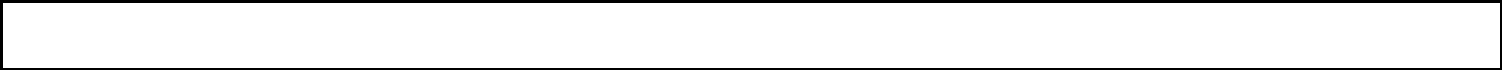 The reader should not assume that the information is accurate and complete.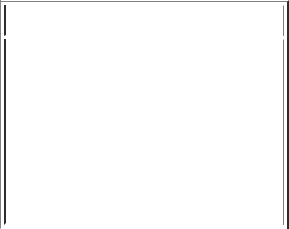 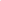 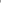 This Amendment (Check only one.):	is a restatement.adds new holdings entries.Institutional Investment Manager Filing this Report:Name:PRINCIPAL FINANCIAL GROUP INCAddress:711 HIGH STREETDES MOINES, IA 50392Form 13F File Number: 028-10106The institutional investment manager filing this report and the person by whom it is signed hereby represent that the person signing the report is authorized to submit it, that all information contained herein is true, correct and complete, and that it is understood that all required items, statements, schedules, lists, and tables, are considered integral parts of this form.Person Signing this Report on Behalf of Reporting Manager:Name:Jill HittnerTitle:Chief Financial Officer, Principal Global Investors, LLCPhone:515-248-2153Signature, Place, and Date of Signing:Jill HittnerDes Moines, IA05-04-2020[Signature][City, State][Date]Report Type (Check only one.):13F HOLDINGS REPORT. (Check here if all holdings of this reporting manager are reported in this report.)13F NOTICE. (Check here if no holdings reported are in this report, and all holdings are reported by other reporting manager(s).)X 13F COMBINATION REPORT. (Check here if a portion of the holdings for this reporting manager are reported in this report and a portion are reported by other reporting manager(s).)List of Other Managers Reporting for this Manager:[If there are no entries in this list, omit this section.]Form 13F File	NameNumber028-10449	Columbus Circle Investors028-13785	Origin Asset Management, LLP028-23565	Post Advisory Group, LLC028-11300	Spectrum Asset Management, IncForm 13F Summary PageList of Other Included Managers:Provide a numbered list of the name(s) and Form 13F file number(s) of all institutional investment managers with respect to which this report is filed, other than the manager filing this report.[If there are no entries in this list, state “NONE” and omit the column headings and list entries.]No.	Form 13F File	NameNumber028-1549Principal Global Investors, LLC028-10400Principal Real Estate Investors, LLC028-10107Principal Financial Services, Inc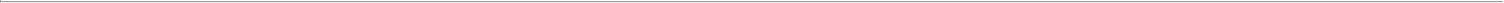 The Securities and Exchange Commission has not necessarily reviewed the information in this filing and has not determined if it is accurate and complete.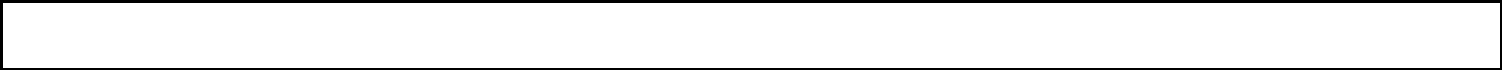 The reader should not assume that the information is accurate and complete.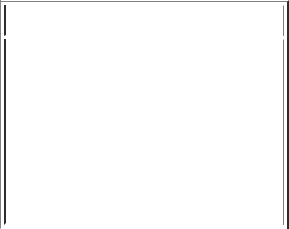 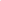 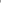 ACADIA RLTY TRACCELERON PHARMA INCACCELERON PHARMA INCACCENTURE PLC IRELANDACCENTURE PLC IRELANDACCO BRANDS CORP ACCO BRANDS CORP ACCURAY INC ACCURAY INC ACELRXPHARMACEUTICALSINCACI WORLDWIDE INCADDUS HOMECARE CORPADIENT PLCADOBE INCADOBE INCADT INCADT INCADTALEM GLOBAL ED INCADTRAN INCADVANCE AUTO PARTS INCADVANCE AUTO PARTS INCADVANCED DISP SVCS INC DELADVANCED DRAIN SYS INC DELADVANCED ENERGY INDSADVANCED ENERGY INDSADVANCED MICRO DEVICES INCADVANCED MICRO DEVICES INCADVANSIX INCADVERUMBIOTECHNOLOGIES INCAECOMAECOMAEGION CORPAERCAP HOLDINGS NVAERCAP HOLDINGS NVAEROJET ROCKETDYNE HLDGS INCAEROJET ROCKETDYNE HLDGS INCAEROVIRONMENT INCAES CORPAES CORPAFFILIATED MANAGERS GROUP INAFFILIATED MANAGERS GROUP INAFLAC INCAFLAC INCAGCO CORPAGCO CORPAGENUS INCAGENUS INCAGILENTAKEBIA THERAPEUTICS COM INCAKEBIA THERAPEUTICS COM INCAMEDISYS INCAMER STATES WTR CO AMER STATES WTR CO AMERCOAMERCO AMEREN CORP AMEREN CORPAMERICAN AIRLS GROUP INCAMERICAN AIRLS GROUP INCAMERICAN ASSETS TR INCAMERICAN AXLE & MFG HLDGS INAMERICAN CAMPUS CMNTYS INCAMERICAN CAMPUS CMNTYS INCAMERICAN EAGLE OUTFITTERS INAMERICAN EAGLE OUTFITTERS INAMERICAN ELEC PWR CO INCAMERICAN ELEC PWR CO INCAMERICAN EQTY INVT LIFE HLDAMERICAN EQTY INVT LIFE HLD025932104	63202665T306	13,21202665T306	64502665T306	395,319026874784	28,551026874784	40902913V103	2,79603027X100	375,43503027X100	9,12203027X100	369,129030371108	2,914030506109	5,678030420103	47,133030420103	1,62403062T105	2,85303064D108	225AMERICOLD RLTY TR AMERICOLD RLTY TR AMERIPRISE FINL INC AMERIPRISE FINL INC AMERIS BANCORP AMERISAFE INCAMERISOURCEBERGEN CORPAMERISOURCEBERGEN CORPAMETEK INC AMETEK INC AMGEN INC AMGEN INCAMICUS THERAPEUTICS INCAMICUS THERAPEUTICS INCAMKOR TECHNOLOGY INCAMN HEALTHCARE SVCS INCAMN HEALTHCARE SVCS INCAMNEALPHARMACEUTICALSINCAMNEALPHARMACEUTICALSINCAMPHASTAR PHARMACEUTICALS INAMPHENOL CORP NEWAMPHENOL CORP NEWAMYRIS INCANALOG DEVICES INCANALOG DEVICES INCANDERSONS INCANGIODYNAMICS INCANIPHARMACEUTICALSINCANIKA THERAPEUTICS INCANIXTER INTL INC ANIXTER INTL INC ANNALY CAPITALMANAGEMENT INANSYS INCANSYS INCANTARES PHARMA INCANTERO RESOURCES CORPANTHEM INCANTHEM INCANWORTH MORTGAGE ASSET CPAON PLC AON PLC APACHE CORP APACHE CORPAPARTMENT INVT & MGMT COAPARTMENT INVT & MGMT COAPARTMENT INVT & MGMT COAPELLISPHARMACEUTICALSINCAPERGY CORPAPOGEE ENTERPRISES INCAPOLLO COML REAL EST FIN INCAPOLLO COML REAL EST FIN INCAPPFOLIO INCAPPLE HOSPITALITY REIT INCAPPLE HOSPITALITY REIT INCAPPLE INCAPPLE INCAPPLE INCAPPLIED INDL TECHNOLOGIES INAPPLIED INDL TECHNOLOGIES INAPPLIED MATLS INC APPLIED MATLS INC APPLIEDOPTOELECTRONICS INCAPTARGROUP INCAPTARGROUP INCAPTIV PLCAPTIV PLCARAMARKARBOR RLTY TR INCARCBEST CORPARCH CAP GROUP LTDARCH CAP GROUP LTDARCH COAL INCARCHER DANIELS MIDLAND COARCHER DANIELS MIDLAND COARCHROCK INC ARCHROCK INC ARCONIC INC ARCONIC INC ARCOSA INC ARCOSA INC ARENAPHARMACEUTICALSINCARENAPHARMACEUTICALSINCARES COML REAL ESTATE CORPARES MANAGEMENT CORPORATIONARISTA NETWORKS INC ARISTA NETWORKS INCARK ETF TRARLO TECHNOLOGIES INCARMADA HOFFLER PPTYS INCATLANTIC POWER CORP  COM NEWATLAS AIR WORLDWIDE COM NEW HLDGS INAUTOZONE INCAUTOZONE INCAVALARA INCAVALONBAY CMNTYS INCAVALONBAY CMNTYS INCAVALONBAY CMNTYS INCAVANGRID INC AVANOS MED INC AVANTOR INC AVANTOR INCAVERY DENNISON CORP AVERY DENNISON CORP AVIS BUDGET GROUP AVIS BUDGET GROUP AVISTA CORPAVISTA CORP AVNET INC AVNET INCAXALTA COATING SYS LTDAXCELISTECHNOLOGIES INCAXIS CAPITAL HOLDINGS LTDAXON ENTERPRISE INC AXON ENTERPRISE INC AXOS FINL INC AXSOMETHERAPEUTICS INCAZZ INCB & G FOODS INC NEW BADGER METER INC BADGER METER INCBAKER HUGHES COMPANYBAKER HUGHES COMPANYBALCHEM CORP BALCHEM CORP BALL CORP BALL CORPBANC OF CALIFORNIA INCBANCFIRST CORPBANCO BILBAO VIZCAYA ARGENTABANCORP INC DELBANCORPSOUTH BK TUPELO MISSBANDWIDTH INC BANK HAWAII CORP BANK HAWAII CORPBANK NEW YORK MELLON CORPBANK NEW YORK MELLON CORPBANK OZK BANK OZK BANKUNITED INC BANKUNITED INC BANNER CORPBARNES & NOBLE ED INCBARNES GROUP INC BARNES GROUP INC BAXTER INTL INC BAXTER INTL INC BCE INCBECTON DICKINSON & COBECTON DICKINSON & COBED BATH & BEYOND INCBEIGENE LTDBEL FUSE INCBELDEN INCBENCHMARK ELECTRS INCBERKLEY W R CORP BERKLEY W R CORPBERKSHIRE HATHAWAY INC DELBERKSHIRE HATHAWAY INC DELBERKSHIRE HILLS BANCORP INCBERRY CORPBERRY GLOBAL GROUP INCBEST BUY INC BEST BUY INC BEYOND MEAT INC BGC PARTNERS INC BGC PARTNERS INC BIG LOTS INCBILIBILI INCBIO RAD LABS INC BIO RAD LABS INCBIOCRYST PHARMACEUTICALS INCBIOCRYST PHARMACEUTICALS INCBIODELIVERY SCIENCES INTL INBIODELIVERY SCIENCES INTL INBIOGEN INCBIOGEN INCBIOHAVEN PHARMACTL HLDG CO LBIOMARINPHARMACEUTICAL INCBIOMARINPHARMACEUTICAL INCBIOSPECIFICS TECHNOLOGIES COBIO-TECHNE CORP BIO-TECHNE CORP BIOTELEMETRY INC BIOTELEMETRY INC BJS RESTAURANTS INCBJS WHSL CLUB HLDGS INCBJS WHSL CLUB HLDGS INCBK OF AMERICA CORP BK OF AMERICA CORP BLACK HILLS CORP BLACK HILLS CORP BLACK KNIGHT INC BLACK KNIGHT INC BLACKBAUD INC BLACKBAUD INC BLACKLINE INC BLACKROCK INC BLACKROCK INCBLACKSTONE GROUP INCBLACKSTONE MTG TR INCBLACKSTONE MTG TR INCBLOCK H & R INC BLOCK H & R INC BLOOMIN BRANDS INC BLOOMIN BRANDS INC BLUCORA INC BLUEBIRD BIO INC BLUEBIRD BIO INCBLUEPRINT MEDICINES CORPBLUEPRINT MEDICINES CORPBMC STK HLDGS INC BOEING CO BOEING COBOISE CASCADE CO DELBONANZA CREEK ENERGY INCBOOKING HLDGS INC BOOKING HLDGS INC BOOT BARN HLDGS INCBOOZ ALLEN HAMILTON HLDG CORBORGWARNER INC BORGWARNER INC BOSTON BEER INC BOSTON BEER INCBOSTON PRIVATE FINL HLDGS INBOSTON PRIVATE FINL HLDGS INBOSTON PROPERTIES INCBOSTON PROPERTIES INCBOSTON PROPERTIES INCBOSTON SCIENTIFIC CORPBOSTON SCIENTIFIC CORPBOTTOMLINE TECH DEL INCBOTTOMLINE TECH DEL563,513	SH6,915,808	SH446,933	SH3,257,942	SH2,428,428	SH605,994	SH548,511	SH10,063	SH9,164,767	SH14,142	SH6,631	SH4,969	SHBROWN FORMAN CORP BRUKER CORP BRUNSWICK CORP BRUNSWICK CORP BUCKLE INCBUILDERS FIRSTSOURCE INCBUILDERS FIRSTSOURCE INCBUNGE LIMITEDBUNGE LIMITEDBURLINGTON STORES INCBURLINGTON STORES INCBWX TECHNOLOGIES INCBYLINE BANCORP INCC H ROBINSON WORLDWIDE INCC H ROBINSON WORLDWIDE INCCABLE ONE INC CABLE ONE INC CABOT CORP CABOTMICROELECTRONICSCORPCABOTMICROELECTRONICSCORPCABOT OIL & GAS CORP CABOT OIL & GAS CORP CACI INTL INC CACI INTL INCCADENCE BANCORPORATIONCADENCE BANCORPORATIONCADENCE DESIGN SYSTEM INCCADENCE DESIGN SYSTEM INCCAESARS ENTMT CORP CAESARS ENTMT CORP CAL MAINE FOODS INC CALAMP CORP CALAVO GROWERS INC CALERES INCCALIFORNIA WTR SVC GROUPCALIFORNIA WTR SVC GROUPCALLAWAY GOLF CO CALLON PETE CO DEL CALLON PETE CO DEL CAMDEN PPTY TR CAMDEN PPTY TR CAMDEN PPTY TR CAMPBELL SOUP CO CAMPBELL SOUP CO CANTEL MEDICAL CORPCAPITAL ONE FINL CORPCAPITAL ONE FINL144285103	3,055146229109	9,166146229109	398146869102	8,675147528103	14,474147528103	34614862Q100	14148806102	23,810148806102	66414888U101	4814888U101	58149123101	87,088149123101	1,397149150104	77,044149150104	201149205106	1,802149568107	9,482124830100	26312503M108	13,46912503M108	71112504L109	76112504L109	390,33012504L109	1,42912508E101	59612508E101	11,84412514G108	19,02112514G108	1,697150602209	608150837607	248150870103	12,754CELANESE CORP DEL CENTENE CORP DEL CENTENE CORP DELCENTENNIAL RESOURCE DEV INCCENTERPOINT ENERGY INCCENTERPOINT ENERGY INCCENTRAL EUROPEAN MEDIA ENTRPCENTRAL GARDEN & PET COCENTRAL GARDEN & PET COCENTRAL PAC FINL CORPCENTURY ALUM CO CENTURY CMNTYS INC CENTURYLINK INC CENTURYLINK INCCERIDIAN HCM HLDG INCCERIDIAN HCM HLDG INCCERNER CORPCERNER CORPCERUS CORP CERUS CORP CEVA INCCF INDS HLDGS INC CF INDS HLDGS INCCHANGE HEALTHCARE INCCHAPARRAL ENERGY INCCHARLES RIV LABS INTL INCCHARLES RIV LABS INTL INCCHART INDS INCCHARTERCOMMUNICATIONS INCNCHARTERCOMMUNICATIONS INCNCHATHAM LODGING TRCHECK POINT SOFTWARE TECH LTCHEESECAKE FACTORY INCCHEFS WHSE INCCHEGG INCCHEMED CORP NEWCHEMED CORP NEWCHEMOCENTRYX INCCHEMOCENTRYX INCCHEMOURS COCHEMOURS COCHENIERE ENERGY INCCHESAPEAKE ENERGY CORPCHESAPEAKE UTILS CORPCHEVRON CORP NEW CHEVRON CORP NEW CHICOS FAS INC CHICOS FAS INC CHILDRENS PL INC CHIMERA INVT CORP CHIMERIX INCCHIPOTLE MEXICAN GRILL INCCHIPOTLE MEXICAN GRILL INCCHOICE HOTELS INTL INCCHOICE HOTELS INTL INCCHUBB LIMITED CHUBB LIMITED CHURCH & DWIGHT INC CHURCH & DWIGHT INC CHURCHILL DOWNS INC CHURCHILL DOWNS INC CHUYS HLDGS INC CIENA CORPCIENA CORP CIGNA CORP NEW CIGNA CORP NEW CIMAREX ENERGY CO CIMAREX ENERGY CO CIMPRESS PLCCINCINNATI BELL INC NEWCINCINNATI FINL CORP CINCINNATI FINL CORPCINEMARK HOLDINGS INCCINTAS CORP CINTAS CORP CIRCOR INTL INC CIRRUS LOGIC INC CIRRUS LOGIC INC CISCO SYS INC CISCO SYS INC CIT GROUP INC CIT GROUP INC CITIGROUP INC CITIGROUP INCCITIZENS FINANCIAL GROUP INCCITIZENS FINANCIAL GROUP INCCITRIX SYS INCCITRIX SYS INCCITY HLDG COCITY OFFICE REIT INCCLEAN ENERGY FUELS CORPCLEAN HARBORS INC CLEAN HARBORS INCCLEARWATER PAPER CORPCLEARWAY ENERGY INCCLEVELAND CLIFFS INCCOMCOMCOMCOMCOMCOM NEWCOMCOMCOMCOMCOMCOMCOMCOMCOMCOMCOMCOMCOM NEWCOM NEWCOMCOMCOMCOMSHS EUROCOM NEWCOMCOMCOMCOMCOMCOMCOMCOMCOMCOMCOM NEWCOM NEWCOM NEWCOM NEWCOMCOMCOMCOMCOMCOMCOMCOMCOMCOMCL CCOMCLEVELAND CLIFFS INC CLOROX CO DEL CLOROX CO DEL CLOUDERA INC CLOUDFLARE INC CME GROUP INCCME GROUP INC CMS ENERGY CORP CMS ENERGY CORP CNO FINL GROUP INC CNO FINL GROUP INCCNX RESOURCES CORPORATIONCNX RESOURCES CORPORATIONCNX RESOURCES CORPORATIONCOCA COLA COCOCA COLA COCOCA COLA CONSOLIDATED INCCOCA COLA EUROPEAN PARTNERSCOEUR MNG INCCOGENTCOMMUNICATIONSHLDGSCOGENTCOMMUNICATIONSHLDGSCOGNEX CORPCOGNIZANT TECHNOLOGY SOLUTIOCOGNIZANT TECHNOLOGY SOLUTIOCOHEN & STEERS INC COHERENT INC COHERENT INCCOHERUS BIOSCIENCES INCCOHU INC COLFAX CORPCOLGATE PALMOLIVE COCOLGATE PALMOLIVE COCOLONY CAP INC NEWCOLUMBIA BKG SYS INCCOLUMBIA PPTY TR INCCOLUMBIA SPORTSWEAR COCOLUMBIA SPORTSWEAR COCOLUMBUS MCKINNON CORP N YCOMCAST CORP NEW COMCAST CORP NEW COMERICA INC COMERICA INC COMFORT SYS USA INC COMFORT SYS USA INCCOMMERCE BANCSHARES INCCOMMERCEBANCSHARES INCCOMMERCIAL METALS COCOMMERCIAL METALS COCOMMSCOPE HLDG CO INCCOMMUNITY BK SYS INCCOMMUNITY BK SYS INCCOMMUNITY HEALTH SYS INC NEWCOMMUNITY HEALTHCARE TR INCCOMMVAULT SYSTEMS INCCOMMVAULT SYSTEMS INCCOMPANHIA DE SANEAMENTO BASICOMPASS MINERALS INTL INCCOMPUTER PROGRAMSSYS INC COMSTOCK RES INCCOMTECHTELECOMMUNICATIONSCCONAGRA BRANDS INC CONAGRA BRANDS INC CONCHO RES INC CONCHO RES INC CONDUENT INC CONFORMIS INC CONFORMIS INC CONMED CORP CONMED CORPCONNECTONE BANCORP INC NEWCONNS INC CONOCOPHILLIPS CONOCOPHILLIPSCONSOLIDATED COMM HLDGS INCCONSOLIDATED EDISON INCCONSOLIDATED EDISON INCCONSTELLATION BRANDS INCCONSTELLATION BRANDS INCCOOPER COS INCCOOPER COS INCCOOPER STD HLDGS INCCOOPER TIRE & RUBR COCOPART INCCOPART INCCORCEPTTHERAPEUTICS INCCORCEPTTHERAPEUTICS INCCORE LABORATORIES N VCORE MARK HOLDING CO INCCORECIVIC INC CORELOGIC INCCORELOGIC INC CORESITE RLTY CORP CORESITE RLTY CORP CORESITE RLTY CORP CORMEDIX INC CORNERSTONEONDEMAND INC CORNING INC CORNING INCCORPORATE OFFICE PPTYS TRCORPORATE OFFICE PPTYS TRCORTEVA INCCORTEVA INC CORVEL CORP COSTAR GROUP INC COSTAR GROUP INCCOSTCO WHSL CORP NEWCOSTCO WHSL CORP NEWCOTY INCCOTY INCCOUPA SOFTWARE INC COUSINS PPTYS INC COUSINS PPTYS INC COUSINS PPTYS INC COVANTA HLDG CORP COVETRUS INCCRACKER BARREL OLD CTRY STORCRACKER BARREL OLD CTRY STORCRANE COCRANE CO CREDICORP LTDCREDIT ACCEP CORP MICHCREDIT ACCEP CORP MICHCREE INCCROCS INCCROCS INCCROSS CTRY HEALTHCARE INCCROWN CASTLE INTL CORP NEWCROWN CASTLE INTL CORP NEWCROWN CASTLE INTL CORP NEWCROWN HLDGS INCCRYOLIFE INCCSG SYS INTL INCCSG SYS INTL INCCSW INDUSTRIALS INCCSX CORPCSX CORPCTS CORPCUBESMARTCUBESMARTCUBESMARTCUBIC CORPCULLEN FROSTBANKERS INCCULLEN FROSTBANKERS INCCUMMINS INC CUMMINS INC CURTISS WRIGHT CORP CURTISS WRIGHT CORPCUSTOMERS BANCORP INCCUTERA INC CVB FINL CORP CVB FINL CORP CVS HEALTH CORP CVS HEALTH CORPCYBERARK SOFTWARE LTDCYMABAY THERAPEUTICS INCCYMABAY THERAPEUTICS INCCYPRESSSEMICONDUCTOR CORPCYPRESSSEMICONDUCTOR CORPCYRUSONE INC CYRUSONE INC CYTOKINETICS INC D R HORTON INC D R HORTON INC DAKTRONICS INC DANA INCORPORATED DANA INCORPORATEDDANAHER CORPORATIONDANAHER CORPORATIONDARDEN RESTAURANTS INCDARDEN RESTAURANTS INCDARLING INGREDIENTS INCDARLING INGREDIENTS INCDAVE & BUSTERS ENTMT INCDAVITA INCDAVITA INCDECIPHERA PHARMACEUTICALS INDECKERS OUTDOOR CORPDECKERS OUTDOOR CORPDEERE & CODEERE & CODELEK US HLDGS INC NEWDELL TECHNOLOGIES INC247361702	22,944247361702	728248019101	4,01024823R105	3,576247916208	735247916208	824869P104	20924906P109	98424906P109	11,721250565108	2,08525179M103	3,63525179M103	260252131107	11,511252131107	65825243Q205	36225264R207	23325271C102	89925278X109	35725278X109	24,292252784301	7,719252784301	130253031108	192253393102	5,374253651103	2,053253798102	2,052253868103	275,401253868103	2,581253868103	239,09425400W102	51254067101	1,105253922108	3,212254423106	3,654DOCUSIGN INCDOLBY LABORATORIES INCDOLLAR GEN CORP NEWDOLLAR GEN CORP NEWDOLLAR TREE INC DOLLAR TREE INC DOMINION ENERGY INC DOMINION ENERGY INC DOMINOS PIZZA INC DOMINOS PIZZA INC DOMTAR CORP DONALDSON INC DONALDSON INCDONNELLEY FINL SOLUTIONS INCDONNELLEY R R & SONS CODORIAN LPG LTDDORMAN PRODUCTS INCDOUGLAS EMMETT INC DOUGLAS EMMETT INC DOVER CORPDOVER CORP DOW INC DOW INC DRIL QUIP INC DROPBOX INC DSP GROUP INC DTE ENERGY CO DTE ENERGY CODUKE ENERGY CORP NEWDUKE ENERGY CORP NEWDUKE REALTY CORP DUKE REALTY CORP DUKE REALTY CORPDUNKIN BRANDS GROUP INCDUNKIN BRANDS GROUP INCDUPONT DE NEMOURS INCDUPONT DE NEMOURS INCDXC TECHNOLOGY CO DXC TECHNOLOGY CODXP ENTERPRISES INC NEWDYCOM INDS INCDYNATRACE INCDYNAVAXTECHNOLOGIES CORPE TRADE FINANCIAL CORPE TRADE FINANCIAL CORPEAGLE BANCORP INC MDEAGLE MATERIALS INC EAGLE MATERIALS INCEAGLEPHARMACEUTICALSINCEAST WEST BANCORP INCEAST WEST BANCORP INCEASTERLY GOVT PPTYS INCEASTGROUP PPTY INC EASTGROUP PPTY INC EASTMAN CHEM CO EASTMAN CHEM CO EATON CORP PLC EATON CORP PLCEATON VANCE CORPEATON VANCE CORPEATON VANCE TX MNG BY WRT OPEBAY INCEBAY INCEBIX INCECHO GLOBALLOGISTICS INC ECOLAB INC ECOLAB INCECOPETROL S AEDGEWELL PERS CARE COEDISON INTLEDISON INTLEDWARDSLIFESCIENCES CORPEDWARDSLIFESCIENCES CORPEHEALTH INCEHEALTH INCEIDOS THERAPEUTICS INCEL PASO ELEC COEL PASO ELEC COEL POLLO LOCO HLDGS INCELANCO ANIMAL HEALTH INCELANCO ANIMAL HEALTH INCELDORADO RESORTS INCELECTRONIC ARTS INC ELECTRONIC ARTS INCELLINGTON FINANCIAL INCEMCOR GROUP INC EMCOR GROUP INCEMERGENT BIOSOLUTIONS INCEMERGENT BIOSOLUTIONS INCEMERSON ELEC CO EMERSON ELEC CO EMPIRE ST RLTY TR INCEMPLOYERS HOLDINGS INCENANTAPHARMACEUTICALSINCENCOMPASS HEALTH CORPENCOMPASS HEALTH CORPENCORE CAP GROUP INCENCORE WIRE CORP ENDO INTL PLC ENDO INTL PLCENDURANCE INTL GROUP HLDGS IENDURANCE INTL GROUP HLDGS IENERGIZER HLDGS INC NEWENERGY RECOVERY INCENERSYSENERSYSENOVA INTL INCENPHASE ENERGY INCENPHASE ENERGY INCENPRO INDS INCENSIGN GROUP INCENSIGN GROUP INCENSTAR GROUP LIMITEDENTEGRIS INCENTEGRIS INCENTERCOM COMMUNICATIONS CORPENTERGY CORP NEW ENTERGY CORP NEWENTERPRISE FINL SVCS CORPENTERPRISE PRODS PARTNERS LENVESTNET INC EOG RES INC EOG RES INC EPAM SYS INC EPIZYME INC EPLUS INCEPR PPTYSEPR PPTYSEPR PPTYSEQT CORPORATION EQT CORPORATION EQUIFAX INC EQUIFAX INC EQUINIX INC EQUINIX INC EQUINIX INCEQUITRANS MIDSTREAM CORPEQUITRANS MIDSTREAM CORP297602104	1,92429786A106	13,486298736109	62529975E109	4,64629978A104	34129977A105	7,56129977A105	234G3223R108	10,617G3223R108	94230034W106	17,05630034W106	1,66030034T103	3730040W108	152,17330040W108	1,90430040P103	10,96830040P103	23630057T105	78130057T105	11230063P105	1,36930063P105	92530068N105	8230161Q104	15,47930161Q104	54930161N101	69030161N101	48,436302081104	282302081104	24,13630212P303	10,87430212P303	988302130109	54,827EXPEDITORS INTL WASH INCEXPONENT INC EXPONENT INC EXPRESS INCEXTENDED STAY AMER INCEXTENDED STAY AMER INCEXTERRAN CORPEXTRA SPACE STORAGE INCEXTRA SPACE STORAGE INCEXTRA SPACE STORAGE INCEXTREME NETWORKS INCEXTREME NETWORKS INCEXXON MOBIL CORP EXXON MOBIL CORPEZCORP INCFMCCORPFMCCORPFNBCORPFNBCORPF5 NETWORKS INCF5 NETWORKS INCFABRINETFABRINETFACEBOOK INCFACEBOOK INCFACEBOOK INCFACTSET RESH SYS INCFACTSET RESH SYS INCFAIR ISAAC CORPFAIR ISAAC CORPFALCON MINERALS CORPFARO TECHNOLOGIES INCFASTENAL COFASTENAL COFATE THERAPEUTICS INCFEDERAL AGRIC MTG CORPFEDERAL REALTY INVT TRFEDERAL REALTY INVT TRFEDERAL SIGNAL CORP FEDERAL SIGNAL CORPFEDERATED HERMES INCFEDERATED HERMES INCFEDEX CORP FEDEX CORP FERRARI N V FERRO CORP FGL HLDGS FGL HLDGSFIBROGEN INCFIBROGEN INCFIDELITY NATIONAL FINANCIALFIDELITY NATIONAL FINANCIALFIDELITY NATL INFORMATION SVFIDELITY NATL INFORMATION SVFIESTA RESTAURANT GROUP INCFIFTH THIRD BANCORP FIFTH THIRD BANCORP FIREEYE INCFIRST AMERN FINL CORPFIRST AMERN FINL CORPFIRST BANCORP P R FIRST BANCORP P RFIRST COMWLTH FINL CORP PAFIRST CTZNS BANCSHARES INC NFIRST FINL BANCORP OHFIRST FINL BANCORP OHFIRST FINL BANKSHARESFIRST FINL BANKSHARESFIRST HAWAIIAN INC FIRST HAWAIIAN INCFIRST HORIZON NATL CORPFIRST HORIZON NATL CORPFIRST INDL RLTY TR INCFIRST INDL RLTY TR INCFIRST INDL RLTY TR INCFIRST INTST BANCSYSTEM INCFIRST MERCHANTS CORPFIRST MIDWEST BANCORP DELFIRST REP BK SAN FRANCISCO CFIRST REP BK SAN FRANCISCO CFIRST SOLAR INCFIRST SOLAR INCFIRSTCASH INC FIRSTCASH INC FIRSTENERGY CORP FIRSTENERGY CORP FISERV INC FISERV INC FITBIT INCFIVE BELOW INC FIVE9 INCFLAGSTAR BANCORP INCFLEETCOR TECHNOLOGIES INCFLEETCOR TECHNOLOGIES INCFLIR SYS INCFLIR SYS INC339750101	294343498101	11,699343498101	40534354P105	4,25134354P105	30034385P108	13934385P108	31343412102	2,863343412102	83344849104	245344849104	7,739345370860	25,458345370860	365346375108	11,990346563109	2,51834960W106	10834959E109	19,55934959E109	1,89634959J108	1,49334959J108	22,06934964C106	82734964C106	8,69334983P104	305349853101	11,659349853101	22134988V106	1,160350392106	1,38135086T109	39,33235086T109	20535137L105	11,35435137L105	1,02735137L204	5,34635137L204	47535138V102	12,292351858105	78,483353514102	16,178353514102	20735352P104	2,072354613101	6,379354613101	38635471R106	4,66235671D857	15,46935671D857	1,040GETTY RLTY CORP NEW GIBRALTAR INDS INC GILEAD SCIENCES INC GILEAD SCIENCES INCGLACIER BANCORP INC NEWGLACIER BANCORP INC NEWGLADSTONE COMMERCIAL CORPGLATFELTERGLOBAL BLOOD THERAPEUTICS INGLOBAL BLOOD THERAPEUTICS INGLOBAL NET LEASE INC GLOBAL PMTS INC GLOBAL PMTS INC GLOBALSCAPE INC GLOBE LIFE INC GLOBE LIFE INC GLOBUS MED INC GLOBUS MED INC GLU MOBILE INCGLU MOBILE INC GMS INCGNC HLDGS INC GODADDY INC GOLDEN ENTMT INCGOLDMAN SACHS GROUP INCGOLDMAN SACHS GROUP INCGOODYEAR TIRE & RUBR COGOODYEAR TIRE & RUBR COGORMAN RUPP CO GOSSAMER BIO INCGRACE W R & CO DEL NEWGRACO INC GRACO INC GRAFTECH INTL LTD GRAHAM HLDGS CO GRAINGER W W INC GRAINGER W W INCGRAND CANYON ED INCGRAND CANYON ED INCGRANITE CONSTR INCGRANITE PT MTG TR INCGRAPHIC PACKAGING HLDG COGRAPHIC PACKAGING HLDG COGRAY TELEVISION INCGREAT LAKES DREDGE & DOCK COGREAT LAKES DREDGE & DOCK COGREAT WESTNBANCORP INCCOMCOMCOMCOMCOMCOMCOMCOMCOMCOMCOM NEWCOMCOMCOMCOMCOMCL ACL ACOMCOMCOMCOM CL ACL ACOMCOMCOMCOMCOMCOMCOMCOMCOMCOMCOMCOM CL BCOMCOMCOMCOMCOMCOMCOMCOMCOMCOMCOMCOMGREEN DOT CORPGREEN PLAINS INCGREENBRIER COS INCGREENHILL & CO INCGREIF INCGRIFFON CORPGROUP 1 AUTOMOTIVE INCGRUBHUB INCGTT COMMUNICATIONS INCGUARDANT HEALTH INCGUESS INCGUIDEWIRE SOFTWARE INCGUIDEWIRE SOFTWARE INCGULFPORT ENERGY CORPHACKETT GROUP INC HAEMONETICS CORP HAEMONETICS CORPHAIN CELESTIAL GROUP INCHALLIBURTON CO HALLIBURTON COHALOZYME THERAPEUTICS INCHALOZYME THERAPEUTICS INCHAMILTON LANE INCHANCOCK WHITNEY CORPORATIONHANESBRANDS INC HANESBRANDS INC HANGER INC HANMI FINL CORPHANNON ARMSTRONG SUST INFR CHANOVER INS GROUP INCHANOVER INS GROUP INCHARLEY DAVIDSON INC HARLEY DAVIDSON INC HARMONIC INC HARSCO CORP HARSCO CORPHARTFORD FINL SVCS GROUP INCHARTFORD FINL SVCS GROUP INCHASBRO INCHASBRO INCHAVERTY FURNITURE INCHAWAIIAN ELEC INDUSTRIESHAWAIIAN ELEC INDUSTRIESHAWAIIAN HOLDINGS INCHAWKINS INC HAYNESINTERNATIONAL INCHCA HEALTHCARE INC HCA HEALTHCARE INC HCI GROUP INCHD SUPPLY HLDGS INC HDFC BANK LTDHEALTHCARE RLTY TR HEALTHCARE RLTY TR HEALTHCARE RLTY TRHEALTHCARE SVCS GROUP INCHEALTHCARE TR AMER INCHEALTHCARE TR AMER INCHEALTHCARE TR AMER INCHEALTHEQUITY INC HEALTHEQUITY INCHEALTHPEAK PROPERTIES INCHEALTHPEAK PROPERTIES INCHEALTHPEAK PROPERTIES INCHEALTHSTREAM INCHEARTLAND EXPRESS INCHECLA MNG CO HEICO CORP NEW HEICO CORP NEW HEICO CORP NEWHEIDRICK & STRUGGLES INTL INHELEN OF TROY CORP LTDHELEN OF TROY CORP LTDHELIX ENERGY SOLUTIONS GRP IHELIX ENERGY SOLUTIONS GRP IHELMERICH & PAYNE INCHELMERICH & PAYNE INCHENRY JACK & ASSOC INCHENRY JACK & ASSOC INCHENRY SCHEIN INC HENRY SCHEIN INCHERBALIFE NUTRITION LTDHERITAGE FINL CORP WASHHERON THERAPEUTICS INCHERON THERAPEUTICS INCHERSHA HOSPITALITY TRHERSHEY COHERSHEY COHERTZ GLOBAL HLDGS INCINDEPENDENCE RLTY TR INCINDEPENDENT BANK CORP MASSINDEPENDENT BANK CORP MICHINDEPENDENT BK GROUP INCINDUSTRIAL LOGISTICS PPTYS TINDUSTRIAL LOGISTICS PPTYS TINFINERA CORPING GROEP N.V.INGEVITY CORP INGEVITY CORP INGREDION INC INGREDION INC INNOSPEC INC INNOSPEC INCINNOVATIVE INDL PPTYS INCINNOVIVA INC INOGEN INC INOVALON HLDGS INC INOVIOPHARMACEUTICALSINCINPHI CORPINSIGHT ENTERPRISES INCINSIGHT ENTERPRISES INCINSMED INC INSMED INC INSPERITY INC INSPERITY INC INSPIRE MED SYS INCINSTALLED BLDG PRODS INCINSTEEL INDUSTRIES INCINSULET CORP INSULET CORP INTEGER HLDGS CORP INTEGER HLDGS CORPINTEGRA LIFESCIENCES HLDGS CINTEGRA LIFESCIENCES HLDGS CINTEL CORPINTEL CORPINTER PARFUMS INCINTERACTIVE BROKERS GROUP ININTERCEPTPHARMACEUTICALS ININTERCEPTPHARMACEUTICALS ININTERCONTINENTAL EXCHANGE ININTERCONTINENTAL EXCHANGE ININTERDIGITAL INC INTERDIGITAL INCINTERFACE INCINTERNATIONAL BANCSHARES CORINTERNATIONAL BUSINESS MACHSINTERNATIONAL BUSINESS MACHSINTERNATIONAL FLAVORS&FRAGRAINTERNATIONAL FLAVORS&FRAGRAINTERNATIONAL GAME TECHNOLOGINTERNATIONAL SEAWAYS INCINTERPUBLIC GROUP COS INCINTERPUBLIC GROUP COS INCINTL FCSTONE INCINTL PAPER COINTL PAPER COINTUITINTUITINTUITIVE SURGICAL INCINTUITIVE SURGICAL INCINVACARE CORPINVESCO EXCHANGE TRADED FD TINVESCO EXCHANGE TRADED FD TINVESCO EXCHANGE-TRADED FD TINVESCO EXCHANGE-TRADED FD TINVESCO LTDINVESCO LTDINVESCO MORTGAGE CAPITAL INCINVESCO MORTGAGE CAPITAL INCINVESCO QQQ TRINVESTORS BANCORP INC NEWINVESTORS BANCORP INC NEWINVESTORS REAL ESTATE TRINVITAE CORP INVITAE CORP INVITATION HOMES INC INVITATION HOMES INC INVITATION HOMES INC IONISPHARMACEUTICALSINCIONISPHARMACEUTICALSINCIOVANCEBIOTHERAPEUTICS INCIOVANCEBIOTHERAPEUTICS INC IPG PHOTONICS CORP IPG PHOTONICS CORPIQVIA HLDGS INC IQVIA HLDGS INC IRHYTHMTECHNOLOGIES INCIRHYTHMTECHNOLOGIES INCIRIDIUMCOMMUNICATIONS INCIROBOT CORP IRON MTN INC NEW IRON MTN INC NEWIRONWOOD PHARMACEUTICALS INCIRONWOOD PHARMACEUTICALS INCISHARES INCISHARES TRISHARES TRISHARES TRISHARES TRISHARES TRISHARES TRISHARES TRISHARES TRISHARES TRISHARES TRISHARES TRISHARES TRISHARES TRISHARES TRISHARES TRISHARES TRISHARES TRISHARES TRISHARES TRISHARES TRISHARES TRISHARES TRISHARES TRISHARES TRISHARES TRISHARES TRCOMCOMCOMCOMCOMCOMCOMCOMCOM CL ACOM CL AMIN VOL EMRG MKTCORE S&P TTL STKCORE S&P500 ETFCORE S&P500 ETFCORE US AGGBD ETIBOXX INV CP ETF20 YR TR BD ETF1 3 YR TREAS BDMSCI EAFE ETFRUS MD CP GR ETFRUS MID CAP ETFCORE S&P MCP ETFCOHEN STEER REITRUS 1000GRW ETFRUS 2000 VAL ETFU.S. REAL ES ETFCORE S&P SCP ETFCORE S&P SCP ETFSHRT NAT MUN ETFCALIF MUN BD ETFNATIONAL MUN ETFNATIONAL MUN ETFIBOXX HI YD ETFMBS ETFMBS ETFUS AER DEF ETFEAFE VALUE ETF47233W109	10,18847233W109	37047580P103	2,82347580P103	101477143101	7,650477143101	266477839104	17,852477839104	224478160104	549,472478160104	13,392G51502105	28,155JOHNSON CTLS INTL PLCJOINT CORPJONES LANG LASALLE INCJONES LANG LASALLE INCJOYY INCJPMORGAN CHASE & CO JPMORGAN CHASE & COJUNIPER NETWORKS INCJUNIPER NETWORKS INCK12 INCKADANT INCKADMON HLDGS INCKAISER ALUMINUM CORPKAMAN CORPKANSAS CITY SOUTHERNKANSAS CITY SOUTHERNKAR AUCTION SVCS INCKB HOMEKB HOMEKBR INCKBR INCKELLOGG COKELLOGG COKELLY SVCS INCKEMET CORPKEMPER CORP DELKEMPER CORP DELKENNAMETAL INCKENNEDY-WILSON HLDGS INCKENNEDY-WILSON HLDGS INCKEURIG DR PEPPER INCKEYCORPKEYCORPKEYSIGHT TECHNOLOGIES INCKEYSIGHT TECHNOLOGIES INCKFORCE INC KILROY RLTY CORP KILROY RLTY CORP KILROY RLTY CORP KIMBERLY CLARK CORP KIMBERLY CLARK CORP KIMCO RLTY CORP KIMCO RLTY CORPKINDER MORGAN INC DELKINDER MORGAN INC DELKINSALE CAP GROUP INCKINSALE CAP GROUP INCKIRBY CORPKITE RLTY GROUP TR KITE RLTY GROUP TR KKR & CO INCKKR REAL ESTATE FIN TR INCKLA CORPORATION KLA CORPORATIONKLX ENERGY SERVICS HOLDNGS IKNIGHT SWIFT TRANSN HLDGS INKNOLL INCKNOWLES CORPKNOWLES CORPKOHLS CORPKOHLS CORPKONTOOR BRANDS INCKOPPERS HOLDINGS INCKORN FERRY KORN FERRY KOSMOS ENERGY LTD KOSMOS ENERGY LTD KRAFT HEINZ CO KRAFT HEINZ CO KRATON CORPORATION KROGER CO KROGER COKULICKE & SOFFA INDS INCL BRANDS INCL BRANDS INCL3HARRISTECHNOLOGIES INCL3HARRISTECHNOLOGIES INCLA Z BOY INCLABORATORY CORP AMER HLDGSLABORATORY CORP AMER HLDGSLADDER CAP CORP LADDER CAP CORPLAKELAND BANCORP INCLAKELAND FINL CORP LAM RESEARCH CORP LAM RESEARCH CORPLAMAR ADVERTISING CO NEWLAMAR ADVERTISING CO NEWLAMB WESTON HLDGS INCLAMB WESTON HLDGS INCLANCASTER COLONY CORPLANCASTER COLONY CORPLANDSTAR SYS INC LANDSTAR SYS INC LANNET INC LANTHEUS HLDGS INC516806106	519516806106	7517834107	753517834107	19,541518415104	1,631518415104	323518439104	48,383518439104	2,053518613203	134G54050102	28850189K103	69,73250189K103	241521865204	13,826521865204	576524901105	15,074524901105	426524660107	4,750524660107	367525327102	95,925525327102	1,290525558201	13,15852603B107	4,159526057104	168,528526057104	1,401526057302	1,334526107107	19,151526107107	77752736R102	578528877103	427529043101	20,972529043101	18950187T106	7,94750187A107	31,65250187A107	595LIBERTY MEDIA CORP DELLIBERTY MEDIA CORP DELLIBERTY MEDIA CORP DELLIBERTY MEDIA CORP DELLIBERTY TRIPADVISOR HLDGS INLIFE STORAGE INC LIFE STORAGE INC LIGANDPHARMACEUTICALSINCLILLY ELI & COLILLY ELI & COLINCOLN ELEC HLDGS INCLINCOLN ELEC HLDGS INCLINCOLN NATL CORP INDLINCOLN NATL CORP INDLINDBLADEXPEDITIONS HLDGS ILINDE PLCLINDE PLC LINDSAY CORPLINEAGE CELL THERAPEUTICS INLIQUIDITY SERVICES INCLITHIA MTRS INC LITHIA MTRS INC LITTELFUSE INC LITTELFUSE INC LIVANOVA PLC LIVANOVA PLCLIVE NATION ENTERTAINMENT INLIVE NATION ENTERTAINMENT INLIVENT CORPLIVENT CORPLIVEPERSON INCLIVERAMP HLDGS INCLKQ CORPLKQ CORPLOCKHEED MARTIN CORPLOCKHEED MARTIN CORPLOEWS CORPLOEWS CORPLOGMEIN INC LOGMEIN INC LOUISIANA PAC CORP LOUISIANA PAC CORP LOWES COS INC LOWES COS INCLPL FINL HLDGS INC LPL FINL HLDGS INC LSB INDS INCLTC PPTYS INCLULULEMON ATHLETICA INCLULULEMON ATHLETICA INCLUMBER LIQUIDATORS HLDGS INCLUMENTUM HLDGS INC LUMENTUM HLDGS INC LUMINEX CORP DEL LYDALL INC DEL LYFT INCLYONDELLBASELL INDUSTRIES NLYONDELLBASELL INDUSTRIES NM&TBKCORPM&TBKCORPM D C HLDGS INCM/I HOMES INCMACERICH COMACERICH COMACK CALI RLTY CORPMACQUARIE INFRASTRUCTURE CORMACROGENICS INCMACYS INCMACYS INCMADDEN STEVEN LTDMADDEN STEVEN LTDMADISON SQUARE GARDEN CO NEWMAGELLAN HEALTH INCMAGELLAN HEALTH INCMAGENTA THERAPEUTICS INCMAGNA INTL INCMAGNOLIA OIL & GAS CORPMALLINCKRODT PUB LTD COMAMMOTH ENERGY SVCS INCMANHATTAN ASSOCS INCMANHATTAN ASSOCS INCMANNKIND CORP MANNKIND CORP MANPOWERGROUP INC MANPOWERGROUP INC MANTECH INTL CORP MANTECH INTL CORP MARATHON OIL CORP MARATHON OIL CORP MARATHON PETE CORP MARATHON PETE CORPMARCUS & MILLICHAP INCMARCUS CORP MARINEMAX INC MARKEL CORPMARKEL CORPMARKETAXESS HLDGS INCMARKETAXESS HLDGS INCMARRIOTT INTL INC NEWMARRIOTT INTL INC NEWMARRIOTT VACTINS WORLDWID COMARRIOTT VACTINS WORLDWID COMARSH & MCLENNAN COS INCMARSH & MCLENNAN COS INCMARTEN TRANS LTDMARTIN MARIETTA MATLS INCMARTIN MARIETTA MATLS INCMARVELLTECHNOLOGY GROUPLTDMARVELLTECHNOLOGY GROUPLTDMASCO CORPMASCO CORPMASIMO CORP MASIMO CORP MASTEC INC MASTEC INC MASTERCARD INC MASTERCARD INC MATADOR RES CO MATADOR RES CO MATCH GROUP INC MATCH GROUP INC MATERION CORP MATRIX SVC CO MATSON INC MATTEL INC MATTEL INC MATTHEWS INTL CORPMAXIM INTEGRATED PRODS INCMAXIM INTEGRATED PRODS INCMAXIMUS INCMAXIMUS INC MAXLINEAR INCMCCORMICK & CO INCMCCORMICK & CO INCMCDONALDS CORP MCDONALDS CORP MCGRATH RENTCORP MCGRATH RENTCORP MCKESSON CORP MCKESSON CORP MDU RES GROUP INC MDU RES GROUP INCMEDICAL PPTYS TRUST INCMEDICAL PPTYS TRUST INCMEDIFAST INC MEDNAX INC MEDPACE HLDGS INC MEDPACE HLDGS INC MEDTRONIC PLC MEDTRONIC PLC MEI PHARMA INCMELCO RESORTS AND ENTMNT LTDMERCADOLIBRE INC MERCER INTL INC MERCK & CO. INC MERCK & CO. INCMERCURY GENL CORP NEWMERCURY SYS INC MERCURY SYS INC MEREDITH CORPMERIDIAN BANCORP INC MDMERIDIAN BIOSCIENCE INCMERIT MED SYS INCMERITAGE HOMES CORPMERITOR INCMERITOR INCMESA LABS INCMETA FINL GROUP INCMETHODE ELECTRS INCMETLIFE INCMETLIFE INCMETTLER TOLEDO INTERNATIONALMETTLER TOLEDOINTERNATIONAL MFA FINL INC MGE ENERGY INC MGIC INVT CORP WIS MGIC INVT CORP WISMGM GROWTH PPTYS LLCMGM RESORTS INTERNATIONALMGM RESORTS INTERNATIONALMGP INGREDIENTS INC NEWMICHAELS COS INCMICROCHIP TECHNOLOGY INCMICROCHIP TECHNOLOGY INCMICRON TECHNOLOGY INCMICRON TECHNOLOGY INCMICROSOFT CORP MICROSOFT CORP MICROSTRATEGY INC MID AMER APTCMNTYS INCMID AMER APT CMNTYS INCMIDDLEBY CORP MIDDLESEX WATER CO MILLER HERMAN INC MILLER HERMAN INCMINERALS TECHNOLOGIES INCMIRATI THERAPEUTICS INCMIRATI THERAPEUTICS INCMKS INSTRS INCMKS INSTRS INCMOBILE MINI INC MOBILEIRON INC MODEL N INC MODERNA INC MODERNA INC MODINE MFG CO MOHAWK INDS INC MOHAWK INDS INCMOLINA HEALTHCARE INCMOLINA HEALTHCARE INCMOLSON COORS BEVERAGE COMOLSON COORS BEVERAGE COMOMENTA PHARMACEUTICALS INCMOMENTA PHARMACEUTICALS INCMOMO INCMONARCH CASINO & RESORT INCMONDELEZ INTL INC MONDELEZ INTL INC MONGODB INCMONOLITHIC PWR SYS INCMONRO INCMONSTER BEVERAGE CORP NEWMONSTER BEVERAGE CORP NEWMOODYS CORP MOODYS CORP MOOG INC MOOG INC MORGAN STANLEY MORGAN STANLEY MORNINGSTAR INC MORNINGSTAR INC MOSAIC CO NEW MOSAIC CO NEWMOTORCAR PTS AMER INCMOTOROLA SOLUTIONS INCMOTOROLA SOLUTIONSINCMOVADO GROUP INCMSA SAFETY INCMSA SAFETY INCMSC INDL DIRECT INCMSC INDL DIRECT INCMSCI INCMSCI INCMSG NETWORK INC MTS SYS CORP MUELLER INDS INC MUELLER INDS INCMUELLER WTR PRODS INCMUELLER WTR PRODS INCMURPHY OIL CORPMURPHY OIL CORPMURPHY USA INCMURPHY USA INCMYERS INDS INCMYLAN NVMYLAN NVMYOKARDIA INCMYOKARDIA INCMYR GROUP INC DELMYRIAD GENETICS INCNABORS INDUSTRIES LTDNABORS INDUSTRIES LTDNASDAQ INCNASDAQ INCNATERA INCNATERA INCNATIONAL BEVERAGE CORPNATIONAL BK HLDGS CORPNATIONAL CINEMEDIA INCNATIONAL FUEL GAS CONJNATIONAL FUEL GAS CONJNATIONAL GEN HLDGS CORPNATIONAL HEALTH INVS INCNATIONAL HEALTH INVS INCNATIONAL HEALTHCARE CORPNATIONAL INSTRS CORP NATIONAL INSTRS CORPNATIONAL OILWELL VARCO INCNATIONAL OILWELL VARCO INCNATIONAL PRESTO INDS INCNATIONAL RESH CORPNATIONAL RETAIL PROPERTIES INATIONAL RETAILPROPERTIES INATIONAL STORAGE AFFILIATESNATIONAL STORAGE AFFILIATESNATUS MED INC DEL NAVIENT CORPORATION NAVIENT CORPORATION NBT BANCORP INC NCR CORP NEW NCR CORP NEWNEENAH INCNEKTAR THERAPEUTICSNEKTAR THERAPEUTICSNEOGEN CORPNEOGEN CORPNEOGENOMICS INCNEOGENOMICS INCNESCO HLDGS INCNETAPP INCNETAPP INCNETEASE INCNETFLIX INCNETFLIX INC NETGEAR INC NETSCOUT SYS INCNEUROCRINE BIOSCIENCES INCNEVRO CORP NEVRO CORP NEW JERSEY RES NEW JERSEY RESNEW ORIENTAL ED & TECH GRP INEW RESIDENTIAL INVT CORPNEW RESIDENTIAL INVT CORPNEW SR INVT GROUP INCNEW YORK CMNTY BANCORP INCNEW YORK MTG TR INC NEW YORK MTG TR INC NEW YORK TIMES CO NEW YORK TIMES CO NEWELL BRANDS INC NEWELL BRANDS INC NEWMARK GROUP INC NEWMARK GROUP INC NEWMARKET CORP NEWMARKET CORP NEWMONT CORP NEWMONT CORPNEWPARK RES INCNEWS CORP NEW NEWS CORP NEW NEWS CORP NEW NEWS CORP NEW NEXPOINTRESIDENTIAL TR INCNEXSTAR MEDIA GROUP INCNEXSTAR MEDIA GROUP INCNEXTERA ENERGY INC NEXTERA ENERGY INCNEXTGEN HEALTHCARE INCNEXTIER OILFIELD SOLUTIONSNIC INCNIC INCNICE LTDNIELSEN HLDGS PLCNIELSEN HLDGS PLCNIKE INCNIKE INCNISOURCE INCNISOURCE INCNLIGHT INCNMI HLDGS INCNOBLE CORP PLCNOBLE CORP PLCNOBLE ENERGY INCNOBLE ENERGY INCNORDIC AMERICAN TANKERS LIMINORDIC AMERICAN TANKERS LIMINORDSON CORP NORDSON CORP NORDSTROM INC NORDSTROM INCNORFOLK SOUTHERN CORPNORFOLK SOUTHERN CORPNORTHERN OIL & GAS INC NEVNORTHERN OIL & GAS INC NEVNORTHERN TR CORP NORTHERN TR CORPNORTHFIELD BANCORP INC DELNORTHROP GRUMMAN CORPNORTHROP GRUMMAN CORPNORTHWEST BANCSHARES INC MDNORTHWEST BANCSHARES INC MDNORTHWEST NAT HLDG CONORTHWESTERN CORP NORTHWESTERN CORP NORTONLIFELOCK INC NORTONLIFELOCK INCNORWEGIAN CRUISE LINE HLDG LNORWEGIAN CRUISE LINE HLDG LNOVAGOLD RES INCNOVANTA INCNOVARTIS A GNOVOCURE LTD NOVOCURE LTD NOVO-NORDISK A S NOW INCNRG ENERGY INCNRG ENERGY INCNU SKIN ENTERPRISES INCNUANCECOMMUNICATIONS INCNUANCECOMMUNICATIONS INCNUCOR CORPNUCOR CORPNUVASIVE INC NUVASIVE INC NVENT ELECTRIC PLC NVIDIA CORP NVIDIA CORP NVR INCNVR INCNXP SEMICONDUCTORS N VO REILLY AUTOMOTIVE INC NEWO REILLY AUTOMOTIVE INC NEWOASIS PETROLEUM INC OASIS PETROLEUM INCOCCIDENTAL PETE CORPOCCIDENTAL PETE CORPOCEANEERING INTL INC OCEANEERING INTL INC OFFICE DEPOT INC OFFICE DEPOT INCOFFICE PPTYS INCOME TROFG BANCORP OGE ENERGY CORP OGE ENERGY CORP O-I GLASS INCO-I GLASS INC OIL STS INTL INC OKTA INCOLD DOMINION FREIGHT LINE INOLD DOMINION FREIGHT LINE INOLD NATL BANCORP INDOLD NATL BANCORP INDOLD REP INTL CORP OLD REP INTL CORP OLIN CORPOLIN CORP OLLIES BARGAINOUTLT HLDGS I OLYMPIC STEEL INCOMEGA HEALTHCARE INVS INCOMEGA HEALTHCARE INVS INCOMNICELL INC OMNICELL INC OMNICOM GROUP INC OMNICOM GROUP INCON SEMICONDUCTOR CORPONE GAS INC ONE GAS INC ONEMAIN HLDGS INC ONEOK INC NEW ONEOK INC NEW ONESPAN INCONTO INNOVATION INC OPKO HEALTH INC OPKO HEALTH INC OPUS BK IRVINE CALIF ORACLE CORP ORACLE CORP ORASURETECHNOLOGIES INC ORCHID IS CAP INC ORIGIN BANCORP INCORMAT TECHNOLOGIES INCORTHOFIX MED INC OSHKOSH CORP OSHKOSH CORP OSI SYSTEMS INC OTTER TAIL CORP OUTFRONT MEDIA INCOWENS & MINOR INC NEWOWENS CORNING NEW OWENS CORNING NEW OXFORD INDS INCOXFORD SQUARE CAP CORPPACCAR INCPACCAR INCPACIFIC BIOSCIENCES CALIF INPACIFIC PREMIER BANCORPPACIRA BIOSCIENCES PACIRA BIOSCIENCESPACKAGING CORP AMERPACKAGING CORP AMERPACWEST BANCORP DELPACWEST BANCORP DELPALATINTECHNOLOGIES INCPALO ALTO NETWORKS INCPAPA JOHNS INTL INCPAR PACIFIC HOLDINGS INCPARAMOUNT GROUP INCPARETEUM CORPPARK AEROSPACE CORPPARK HOTELS RESORTS INCPARK HOTELS RESORTS INCPARK HOTELS RESORTS INCPARKER HANNIFIN CORPPARKER HANNIFIN CORPPARSLEY ENERGY INCPARSONS CORPORATIONPATRICK INDS INC PATTERSON COS INCPATTERSON UTI ENERGY INCPATTERSON UTI ENERGY INCPAYCHEX INCPAYCHEX INCPAYCOM SOFTWARE INC PAYCOM SOFTWARE INC PAYLOCITY HLDG CORP PAYPAL HLDGS INC PAYPAL HLDGS INC PBF ENERGY INC PBF ENERGY INCPC CONNECTION INC PDC ENERGY INC PDC ENERGY INC PDF SOLUTIONS INC PDL BIOPHARMA INC PDL BIOPHARMA INCPEBBLEBROOK HOTEL TRPEBBLEBROOK HOTEL TRPEGASYSTEMS INCPENN NATL GAMING INCPENN NATL GAMING INCPENN VA CORP PENNANT GROUP INC PENNEY J C CORP INC PENNEY J C CORP INCPENNSYLVANIA RL ESTATE INVTPENNSYLVANIA RL ESTATE INVTPENNYMAC MTG INVT TRPENNYMAC MTG INVT TRPENSKE AUTOMOTIVE GRP INCPENTAIR PLC PENTAIR PLC PENUMBRA INC PENUMBRA INCPEOPLES UTD FINL INC PEOPLES UTD FINL INC PEPSICO INC PEPSICO INC PERFICIENT INCPERFORMANCE FOOD GROUP COPERFORMANCE FOOD GROUP COPERKINELMER INC PERKINELMER INC PERRIGO CO PLC PERRIGO CO PLC PERSONALIS INC PERSPECTA INC PERSPECTA INC PETIQ INCPETMED EXPRESS INCPETROLEO BRASILEIRO SA PETROPFIZER INCPFIZER INCPG&E CORPPGT INNOVATIONS INCPHIBRO ANIMAL HEALTH CORPPHILIP MORRIS INTL INCPHILIP MORRIS INTL INCPHILLIPS 66 PHILLIPS 66 PHOTRONICS INC PHYSICIANS RLTY TR PHYSICIANS RLTY TRPIEDMONT OFFICE REALTY TR INPILGRIMS PRIDE CORP PILGRIMS PRIDE CORPPIMCO ETF TRPING IDENTITY HLDG CORPPINNACLE FINL PARTNERS INCPINNACLE FINL PARTNERS INCPINNACLE WEST CAP CORPPINNACLE WEST CAP CORPPIONEER NAT RES CO PIONEER NAT RES COPIPER SANDLER COMPANIESPITNEY BOWES INC PITNEY BOWES INC PJT PARTNERS INC PLANET FITNESS INC PLANET FITNESS INC PLANTRONICS INC NEW PLEXUS CORP PLEXUS CORP PLUG POWER INCPTC THERAPEUTICS INC  COMPTC THERAPEUTICS INC PUBLIC STORAGE PUBLIC STORAGE PUBLIC STORAGEPUBLIC SVC ENTERPRISE GRP INPUBLIC SVC ENTERPRISE GRP INPULTE GROUP INC PULTE GROUP INCPURPLE INNOVATION INCPVH CORPORATION PVH CORPORATION Q2 HLDGS INCQEP RESOURCES INC QEP RESOURCES INC QIAGEN NV QORVO INC QORVO INCQTS RLTY TR INC QUAKER CHEM CORP QUALCOMM INC QUALCOMM INC QUALYS INC QUALYS INCQUANEX BUILDING PRODUCTS CORQUANTA SVCS INC QUANTA SVCS INCQUEST DIAGNOSTICS INCQUEST DIAGNOSTICS INCQUIDEL CORP QUIDEL CORP QUINSTREET INC QURATE RETAIL INC R1 RCM INC R1 RCM INCRA MED SYS INCRA PHARMACEUTICALS INCRADIAN GROUP INCRADIUS HEALTH INCRADNET INCRALPH LAUREN CORPRALPH LAUREN CORPRAMBUS INC DELRAMBUS INC DELRANGE RES CORPRANGE RES CORPRAPID7 INCRAPID7 INC RAVEN INDS INCRAYMOND JAMES FINANCIAL INCRAYMOND JAMES FINANCIAL INCRAYONIER ADVANCED MATLS INCRAYONIER INCRAYONIER INCRAYTHEON CO RAYTHEON CO RBC BEARINGS INC RE MAX HLDGS INC READY CAP CORP REALOGY HLDGS CORP REALOGY HLDGS CORP REALPAGE INC REALPAGE INC REALTY INCOME CORP REALTY INCOME CORP REALTY INCOME CORP REATAPHARMACEUTICALSINCREATAPHARMACEUTICALSINCRED ROBIN GOURMET BURGERS INREDWOOD TR INC REDWOOD TR INC REGAL BELOIT CORP REGAL BELOIT CORP REGENCY CTRS CORP REGENCY CTRS CORP REGENCY CTRS CORPREGENERON PHARMACEUTICALSREGENERON PHARMACEUTICALSREGENXBIO INCREGIONS FINANCIAL CORP NEWREGIONS FINANCIAL CORP NEWREGIS CORP MINNREINSURANCE GRP OF AMERICA IREINSURANCE GRP OF AMERICA IRELIANCE STEEL & ALUMINUM CORELIANCE STEEL & ALUMINUM CORENAISSANCERE HOLDINGS LTDRENAISSANCERE HOLDINGS LTDRENEWABLE ENERGY GROUP INCRENT A CTR INC NEW REPLIGEN CORP REPLIGEN CORP REPUBLIC SVCS INC REPUBLIC SVCS INC RESIDEOTECHNOLOGIES INCRESMED INCRESMED INCRESOURCES CONNECTION INCRESTAURANT BRANDS INTL INCSNAP ON INCSOCIEDAD QUIMICA MINERA DE CSOLAREDGE TECHNOLOGIES INCSOLARIS OILFIELD INFRSTR INCSOLARWINDS CORP SOLARWINDS CORPSONIC AUTOMOTIVE INCSONOCO PRODS CO SONOCO PRODS CO SONOS INCSORRENTO THERAPEUTICS INCSORRENTO THERAPEUTICS INCSOUTH JERSEY INDS INCSOUTH JERSEY INDS INCSOUTH ST CORP SOUTHERN CO SOUTHERN COSOUTHERN COPPER CORPSOUTHSIDE BANCSHARES INCSOUTHWEST AIRLS CO SOUTHWEST AIRLS COSOUTHWEST GAS HOLDINGS INCSOUTHWEST GAS HOLDINGS INCSOUTHWESTERN ENERGY COSOUTHWESTERN ENERGY COSPARTANNASH CO SPDR INDEX SHS FDSSPDR INDEX SHS FDSSPDR INDEX SHS FDSSPDR INDEX SHS FDSSPDR SER TRSPDR SER TRSPDR SER TRSPDR SER TRSPDR SER TRSPDR SER TRSPDR SER TRSPDR SER TRSPDR SER TRSPDR SER TRCOMSPON ADRSER BCOMCOM CL ACOMCOMCL ACOMCOMCOMCOM NEWCOM NEWCOMCOMCOMCOMCOMCOMCOMCOMCOMCOMCOMCOMCOMCOMPORTFOLIO EMG MKGLB NATRESRCES&P INTL SMLCPPORTFOLIO DEVLPDNUVEEN BBG BRCLYS&P 600 SMCP VALPRTFLO S&P500 VLPORTFOLIO AGRGTEPORTFOLI S&P1500S&P 400 MDCP VALPORTFOLIO SH TSRBLOOMBERG SRT TRBLOOMBERG BRCLYSNUVEEN BLMBRG SRSPDR SER TRSPECTRUM BRANDS HLDGS INC NESPECTRUM PHARMACEUTICALS INCSPECTRUM PHARMACEUTICALS INCSPIRE INCSPIRE INCSPIRIT RLTY CAP INC NEWSPIRIT RLTY CAP INC NEWSPIRIT RLTY CAP INC NEWSPLUNK INC SPOK HLDGS INCSPOTIFY TECHNOLOGY S ASPRINT CORPORATION SPROUT SOCIAL INCSPROUTS FMRS MKT INCSPROUTS FMRS MKT INCSPS COMMERCE INC SPS COMMERCE INC SPX CORPSPX CORP SPX FLOW INC SQUARE INC SQUARE INCSS&C TECHNOLOGIES HLDGS INCSSGA ACTIVE ETF TRST JOE COSTAAR SURGICAL COSTAG INDL INCSTAG INDL INC STAMPS COM INCSTANDARD MTR PRODS INCSTANDEX INTL CORPSTANLEY BLACK & DECKER INCSTANLEY BLACK & DECKER INCSTARBUCKS CORP STARBUCKS CORPSTARWOOD PPTY TR INCSTATE STR CORP STATE STR CORP STEEL DYNAMICS INC STEEL DYNAMICS INC STEELCASE INC STEELCASE INC STEPAN CO STERICYCLE INC STERICYCLE INCSTERIS PLCSTERIS PLCSTERLING BANCORP DELSTERLING BANCORP DELSTEWARTINFORMATION SVCSCORSTIFEL FINL CORP STIFEL FINL CORP STORE CAP CORP STORE CAP CORP STORE CAP CORP STRATEGIC ED INC STRATEGIC ED INC STRYKER CORP STRYKER CORPSTURM RUGER & CO INCSUMMIT HOTEL PPTYS INCSUMMIT HOTEL PPTYS INCSUMMIT MATLS INC SUMMIT MATLS INC SUN CMNTYS INC SUN CMNTYS INC SUN CMNTYS INC SUNCOKE ENERGY INC SUNRUN INC SUNRUN INCSUNSTONE HOTEL INVS INC NEWSUNSTONE HOTEL INVS INC NEWSUNSTONE HOTEL INVS INC NEWSUPERNUS PHARMACEUTICALS INCSURGERY PARTNERS INCSURMODICS INCSVB FINANCIAL GROUP SVB FINANCIAL GROUPSWEDISH EXPT CR CORPSWITCH INCSWITCH INCSYKES ENTERPRISES INCSYNAPTICS INC SYNAPTICS INC SYNCHRONY FINL SYNCHRONY FINL SYNEOS HEALTH INC SYNEOS HEALTH INC SYNNEX CORP SYNNEX CORP SYNOPSYS INC SYNOPSYS INC SYNOVUS FINL CORP SYNOVUS FINL CORPSYSCO CORPSYSCO CORPT MOBILE US INCT MOBILE US INCTABULA RASA HEALTHCARE INCTACTILE SYS TECHNOLOGY INCTAILORED BRANDS INCTAIWANSEMICONDUCTOR MFGLTDTAKE-TWOINTERACTIVE SOFTWARTAKE-TWOINTERACTIVE SOFTWAR TAL EDUCATION GROUP TALOS ENERGY INCTANDEM DIABETES CARE INCTANDEM DIABETES CARE INCTANGER FACTORY OUTLET CTRS ITANGER FACTORY OUTLET CTRS ITAPESTRY INC TAPESTRY INC TARGA RES CORP TARGA RES CORP TARGET CORP TARGET CORP TAUBMAN CTRS INCTAYLOR MORRISON HOME CORPTAYLOR MORRISON HOME CORPTCF FINANCIAL CORPORATION NETCF FINANCIAL CORPORATION NETD AMERITRADE HLDG CORPTD AMERITRADE HLDG CORPTE CONNECTIVITY LTD TEAM INCTECH DATA CORPTECH DATA CORPTECHNIPFMC PLCTECHTARGET INCTEGNA INCTEGNA INCTELADOC HEALTH INCTELADOC HEALTH INCTELEDYNE TECHNOLOGIES INCTELEDYNE TECHNOLOGIES INCTELEFLEX INCORPORATEDTELEFLEX INCORPORATEDTELEPHONE & DATA SYS INCTELEPHONE & DATA SYS INCTEMPUR SEALY INTL INCTEMPUR SEALY INTL INCTENCENT MUSIC ENTMT GROUPTENET HEALTHCARE CORPTENET HEALTHCARE CORPTENNANT CO TERADATA CORP DEL TERADATA CORP DEL TERADYNE INC TERADYNE INC TEREX CORP NEW TEREX CORP NEW TERRAFORM PWR INC TERRAFORM PWR INC TERRENO RLTY CORP TERRENO RLTY CORP TERRENO RLTY CORP TESLA INCTETRA TECH INC NEW TETRA TECH INC NEWTETRA TECHNOLOGIES INC DELTETRA TECHNOLOGIES INC DELTEVAPHARMACEUTICALINDS LTDTEVAPHARMACEUTICALINDS LTDTEXAS CAPITAL BANCSHARES INCTEXAS INSTRS INC TEXAS INSTRS INC TEXAS ROADHOUSE INC TEXAS ROADHOUSE INC TEXTRON INC TEXTRON INCTG THERAPEUTICS INC TG THERAPEUTICS INC THE TRADE DESK INC THERAPEUTICSMD INCTHERAVANCE BIOPHARMA INCTHERMO FISHER SCIENTIFIC INCTHERMO FISHERSCIENTIFIC INC THIRD PT REINS LTD THIRD PT REINS LTD THOR INDS INC THOR INDS INC TIFFANY & CO NEW TIFFANY & CO NEW TIMKEN CO TIMKEN CO TIMKENSTEEL CORP90041T108	24190041L105	27090138F102	29690171V204	184US FOODS HLDG CORP USANA HEALTHSCIENCES INC V F CORP V F CORPVAIL RESORTS INC VAIL RESORTS INC VALARIS PLCVALE S AWALGREENS BOOTS ALLIANCE INCWALKER & DUNLOP INC WALMART INC WALMART INCWARRIOR MET COAL INCWASHINGTON FED INCWASHINGTON PRIME GROUP NEWWASHINGTON REAL ESTATE INVTWASHINGTON TR BANCORPWASTE CONNECTIONS INCWASTE MGMT INC DEL WASTE MGMT INC DEL WATERS CORP WATERS CORP WATSCO INC WATSCO INCWATTS WATER TECHNOLOGIES INCWATTS WATER TECHNOLOGIES INCWD-40 COWD-40 COWEBSTER FINL CORP CONNWEC ENERGY GROUP INCWEC ENERGY GROUP INCWEIBO CORPWEINGARTEN RLTY INVSWEINGARTEN RLTY INVSWELBILT INCWELLS FARGO CO NEW WELLS FARGO CO NEW WELLTOWER INC WELLTOWER INC WELLTOWER INC WENDYS CO WENDYS COWERNER ENTERPRISES INCWESBANCO INC WESCO INTL INC WESTPHARMACEUTICALSVSC INCWESTPHARMACEUTICALSVSC INCWESTERN DIGITAL CORP.WESTERN DIGITAL CORP.WESTERN UN CO WESTERN UN CO WESTROCK CO WESTROCK CO WEX INC WEX INCWEYERHAEUSER COWEYERHAEUSER COWEYERHAEUSER COWHIRLPOOL CORPWHIRLPOOL CORPWHITE MTNS INS GROUP LTDWHITESTONE REITWHITING PETE CORP NEWWILEY JOHN & SONS INCWILLIAMS COS INC WILLIAMS COS INC WILLIAMS SONOMA INC WILLIAMS SONOMA INCWILLIS TOWERS WATSON PLC LTDWILLIS TOWERSWATSON PLC LTD WINGSTOP INC WINGSTOP INC WINNEBAGO INDS INC WINTRUST FINL CORP WINTRUST FINL CORPWIPRO LTDWISDOMTREE INVTS INCWISDOMTREE TRWISDOMTREE TRWIX COM LTDWNS HOLDINGS LTDWOLVERINE WORLD WIDE INCWOLVERINE WORLD WIDE INCWOODWARD INC WOODWARD INC WORKDAY INCWORLD ACCEP CORP DELWORLD FUEL SVCS CORPWORLD WRESTLING ENTMT INCWORTHINGTON INDS INCWP CAREY INC WPX ENERGY INC WPX ENERGY INCWRIGHT MED GROUP N V929328102	58998262P101	2,32298310W108	5,82898310W108	21398311A105	8,88198311A105	397983134107	7,868983134107	23098389B100	177,41698389B100	2,83398401F105	11,442984017103	8,814984017103	14198421M106	6,37998421M106	361983919101	2,177983919101	26,73798421B100	5,595983793100	262983793100	13,29998419M100	27,34898419M100	315985817105	3,40498585X104	10,834987184108	569988498101	49,612988498101	1,67898850P109	1,652989207105	13,804989207105	1,292OMB APPROVALOMB APPROVALUNITED STATES SECURITIES AND EXCHANGE COMMISSIONUNITED STATES SECURITIES AND EXCHANGE COMMISSIONOMB Number:  3235-0006OMB Number:  3235-0006OMB Number:  3235-0006Washington, D.C. 20549OMB Number:  3235-0006OMB Number:  3235-0006OMB Number:  3235-0006Washington, D.C. 20549Oct 31,Oct 31,FORM 13FExpires:Oct 31,Oct 31,FORM 13FExpires:20182018FORM 13F COVER PAGEEstimated average burdenEstimated average burdenEstimated average burdenhours per23.8response:23.8response:Report for the Calendar Year or Quarter Ended: 03-31-2020Report for the Calendar Year or Quarter Ended: 03-31-2020Check here if AmendmentAmendment Number:Report Summary:Report Summary:Number of Other Included Managers:Number of Other Included Managers:4Form 13FInformation Table Entry Total:3,391Form 13FInformation Table Value Total:90,349,373(thousands)OMB APPROVALOMB APPROVALOMB APPROVALUNITED STATES SECURITIES AND EXCHANGE COMMISSIONUNITED STATES SECURITIES AND EXCHANGE COMMISSIONUNITED STATES SECURITIES AND EXCHANGE COMMISSIONUNITED STATES SECURITIES AND EXCHANGE COMMISSIONUNITED STATES SECURITIES AND EXCHANGE COMMISSIONUNITED STATES SECURITIES AND EXCHANGE COMMISSIONUNITED STATES SECURITIES AND EXCHANGE COMMISSIONUNITED STATES SECURITIES AND EXCHANGE COMMISSIONUNITED STATES SECURITIES AND EXCHANGE COMMISSIONUNITED STATES SECURITIES AND EXCHANGE COMMISSIONUNITED STATES SECURITIES AND EXCHANGE COMMISSIONUNITED STATES SECURITIES AND EXCHANGE COMMISSIONOMB Number:OMB Number:3235-0006Washington, D.C. 20549Washington, D.C. 20549Washington, D.C. 20549OMB Number:OMB Number:3235-0006Washington, D.C. 20549Washington, D.C. 20549Washington, D.C. 20549Oct 31,Oct 31,Oct 31,FORM 13FFORM 13FExpires:Oct 31,Oct 31,Oct 31,FORM 13FFORM 13FExpires:20182018FORM 13F INFORMATION TABLEFORM 13F INFORMATION TABLEFORM 13F INFORMATION TABLEFORM 13F INFORMATION TABLEEstimated average burdenEstimated average burdenEstimated average burdenEstimated average burdenEstimated average burdenhours per23.8response:23.8response:COLUMN 1COLUMN 2COLUMN 3COLUMNCOLUMN 5COLUMN 5COLUMN 6COLUMNCOLUMN 8COLUMN 8COLUMN 1COLUMN 2COLUMN 34COLUMN 5COLUMN 5COLUMN 67COLUMN 8COLUMN 8VALUESHRS ORSH/  PUT/INVESTMENT OTHERINVESTMENT OTHERVOTING AUTHORITYVOTING AUTHORITYVOTING AUTHORITYVOTING AUTHORITYVOTING AUTHORITYNAME OF ISSUERTITLE OFCUSIP(x$1000)PRN AMT  PRN CALL DISCRETIONPRN AMT  PRN CALL DISCRETIONPRN AMT  PRN CALL DISCRETIONMANAGER SOLEMANAGER SOLEMANAGER SOLESHARED NONESHARED NONESHARED NONESHARED NONENAME OF ISSUERCLASSCUSIP(x$1000)PRN AMT  PRN CALL DISCRETIONPRN AMT  PRN CALL DISCRETIONPRN AMT  PRN CALL DISCRETIONMANAGER SOLEMANAGER SOLEMANAGER SOLESHARED NONESHARED NONESHARED NONESHARED NONECLASS21VIANET GROUP INCSPONSORED90138A10327419,768SHDFND2 3 419,76819,7680021VIANET GROUP INCADS A90138A10327419,768SHDFND2 3 419,76819,76800ADS A3-D SYS CORP DELCOM NEW88554D2056,927898,442SHDFND1 3 4898,442898,442003M COCOM88579Y101139,1281,019,174SHDFND1 3 41,018,6761,018,67604983M COCOM88579Y1013,80227,848SHDFND1 427,84827,848008X8 INC NEWCOM28291410010,539760,397SHDFND1 3 4760,397760,39700AAON INCCOM PAR00036020614,897308,312SHDFND1 3 4308,312308,31200AAON INC$0.00400036020614,897308,312SHDFND1 3 4308,312308,31200$0.004AAR CORPCOM0003611054,429249,394SHDFND1 3 4249,394249,39400AARONS INCCOM PAR00253530011,858520,539SHDFND1 3 4514,943514,94305,596AARONS INC$0.5000253530011,858520,539SHDFND1 3 4514,943514,94305,596$0.50AARONS INCCOM PAR00253530024910,944SHDFND1 410,94410,94400AARONS INC$0.5000253530024910,944SHDFND1 410,94410,94400$0.50ABBOTT LABSCOM002824100382,7804,850,843SHDFND1 3 44,846,1974,846,19704,646ABBOTT LABSCOM0028241007,60496,363SHDFND1 496,36396,36300ABBVIE INCCOM00287Y109155,2062,037,095SHDFND1 3 42,037,0952,037,09500ABBVIE INCCOM00287Y1099,004118,184SHDFND1 4118,184118,18400ABERCROMBIE & FITCHCL A0028962074,328476,128SHDFND1 3 4476,128476,12800COABIOMED INCCOM0036541008,86861,091SHDFND1 3 461,09161,09100ABIOMED INCCOM0036541007865,412SHDFND1 45,4125,41200ABM INDS INCCOM00095710013,155540,044SHDFND1 3 4540,044540,04400ABRAXAS PETE CORPCOM003830106112,025SHDFND1 412,02512,02500ACACIACOM00401C1082453,653SHDFND1 43,6533,65300COMMUNICATIONS INCCOM00401C1082453,653SHDFND1 43,6533,65300COMMUNICATIONS INCACADIA HEALTHCARECOM00404A1095,683309,701SHDFND1 3 4309,701309,70100COMPANY INCOM00404A1095,683309,701SHDFND1 3 4309,701309,70100COMPANY INACADIAPHARMACEUTICALSCOM0042251082,17151,388SHDFND1 3 451,38851,38800INCACADIAPHARMACEUTICALSCOM00422510860414,296SHDFND1 414,29614,29600INCCOM SH BEN0042391098,173659,670SHDFND1 3 4659,67000INT0042391098,173659,670SHDFND1 3 4659,67000INTCOM00434H1089,560106,370SHDFND1 3 4106,37000COM00434H1084965,521SHDFND1 45,52100SHS CLASS AG1151C101165,9691,016,594SHDFND1 3 41,016,59400SHS CLASS AG1151C10111,86072,647SHDFND1 472,64700COM00081T1088416,673SHDFND1 3 416,67300COM00081T1085210,293SHDFND1 410,29300COM0043971056333,253SHDFND1 3 433,25300COM0043971052714,334SHDFND1 414,33400COM00444T1001411,595SHDFND1 3 411,59500COM0044981018,323344,629SHDFND1 3 4344,62900ACI WORLDWIDE INCCOM00449810140216,627SHDFND1 416,62700ACORDACOM00484M106387414,579SHDFND1 3 4414,57900THERAPEUTICS INCCOM00484M106387414,579SHDFND1 3 4414,57900THERAPEUTICS INCACTIVISION BLIZZARDCOM00507V10963,1261,061,290SHDFND1 3 41,061,29000INCCOM00507V10963,1261,061,290SHDFND1 3 41,061,29000INCACTIVISION BLIZZARDCOM00507V10996616,238SHDFND1 416,23800INCCOM00507V10996616,238SHDFND1 416,23800INCACUITY BRANDS INCCOM00508Y1023083,592SHDFND1 43,59200ACUITY BRANDS INCCOM00508Y10210,173118,762SHDFND1 3 4118,76200ACUSHNET HOLDINGSCOM00509810872,8062,830,840SHDFND1 3 42,828,76002,080CORPCOM00509810872,8062,830,840SHDFND1 3 42,828,76002,080CORPADAPTIVEBIOTECHNOLOGIESCOM00650F1091,91969,070SHDFND1 3 469,07000CORCOM00673910626,003384,649SHDFND1 3 4384,64900ORD SHSG0084W1012,334257,280SHDFND1 3 4257,28000COM00724F101500,0981,571,451SHDFND1 3 41,567,87003,581COM00724F1019,16928,813SHDFND1 428,81300COM00090Q10339791,832SHDFND1 3 491,83200COM00090Q1036414,886SHDFND1 414,88600COM00737L1034,275159,587SHDFND1 3 4159,58700COM00738A1062,787362,847SHDFND1 3 4362,84700COM00751Y1068,76693,930SHDFND1 3 493,93000COM00751Y1068218,801SHDFND1 48,80100COM00790X1012266,892SHDFND1 46,89200COM00790R1049,394319,102SHDFND1 3 4319,10200COM00797310028,412585,929SHDFND1 3 4585,92900COM0079731002805,765SHDFND1 45,76500COM00790310772,4091,592,102SHDFND1 3 41,592,10200COM0079031074,04188,844SHDFND1 488,84400COM00773T1012,023212,047SHDFND1 3 4212,04700COM00773U1089910,083SHDFND1 3 410,08300COM00766T10013,879464,971SHDFND1 3 4464,97100COM00766T10046215,476SHDFND1 415,47600COM00770F1044,669260,421SHDFND1 3 4260,42100SHSN0098510649,5452,174,000SHDFND1 3 42,158,770015,230SHSN0098510626011,426SHDFND1 411,42600COM00780010540,412966,091SHDFND1 3 4966,09100COM0078001052796,670SHDFND1 46,67000COM0080731089,986163,818SHDFND1 3 4163,81800COM00130H10512,454915,764SHDFND1 3 4915,76400COM00130H1051,11982,298SHDFND1 482,29800COM0082521088,671146,621SHDFND1 3 4146,62100COM0082521083065,174SHDFND1 45,17400COM00105510234,5351,008,621SHDFND1 3 41,008,62100COM00105510299128,955SHDFND1 428,95500COM0010841029,002190,510SHDFND1 3 4190,51000COM0010841023146,648SHDFND1 46,64800COM NEW00847G7054920,044SHDFND1 3 420,04400COM NEW00847G7053714,960SHDFND1 414,96000COM00846U10130,001418,887SHDFND1 3 4418,88700TECHNOLOGIES INCAGILENTCOMTECHNOLOGIES INCCOMTECHNOLOGIES INCAGILYSYS INCCOMAGIOSPHARMACEUTICALSCOMINCAGIOSPHARMACEUTICALSCOMINCAGNC INVT CORPCOMAGREE REALTY CORPCOMAGREE REALTY CORPCOMAGREE REALTY CORPCOMAIR LEASE CORPCL AAIR PRODS & CHEMSCOMINCCOMINCAIR PRODS & CHEMSCOMINCCOMINCAKAMAICOMTECHNOLOGIES INCCOMTECHNOLOGIES INCAKAMAICOMTECHNOLOGIES INCCOMTECHNOLOGIES INCAKORN INCCOMAKORN INCCOMALAMO GROUP INCCOMALARM COM HLDGSCOMINCCOMINCALASKA AIR GROUPCOMINCCOMINCALASKA AIR GROUPCOMINCCOMINCALBANY INTL CORPCL AALBANY INTL CORPCL AALBEMARLE CORPCOMALBEMARLE CORPCOMALCOA CORPCOMALCOA CORPCOMALECTOR INCCOMALEXANDER &COMBALDWIN INC NEWCOMBALDWIN INC NEWALEXANDRIA REALCOMESTATE EQ INCOMESTATE EQ INALEXANDRIA REALCOMESTATE EQ INCOMESTATE EQ INALEXANDRIA REALCOMESTATE EQ INCOMESTATE EQ INALEXIONPHARMACEUTICALSCOMINCALEXIONPHARMACEUTICALSCOMINC00846U1011,81625,351SHDFND1 425,3510000847J1052,580154,513SHDFND1 3 4154,5130000847X1043229,064SHDFND1 3 49,0640000847X1042115,954SHDFND1 45,9540000123Q10466562,849SHDFND1 462,8490000849210082,2851,329,322SHDFND1 3 41,328,87304490084921002784,486SHDFND1 44,486000084921005,70392,133SHDFND2 3 492,1330000912X30224711,137SHDFND1 411,13700009158106292,1661,463,686SHDFND1 3 41,462,52201,1640091581061,0975,498SHDFND1 45,4980000971T10120,394222,906SHDFND1 3 4222,9060000971T1011,86620,401SHDFND1 420,4010000972D10513918,363SHDFND1 3 418,3630000972D1059212,171SHDFND1 412,17100009728106413736,200SHDFND1 3 4736,200000097281061322,939SHDFND1 422,939000113111076,95278,302SHDFND1 3 478,3020001164210510,754276,380SHDFND1 3 4276,3800001165910947316,605SHDFND1 416,6050001165910912,253430,353SHDFND1 3 4427,03503,31801234810843,128911,266SHDFND1 3 4910,72505410123481082224,681SHDFND1 44,681000126531018,086143,451SHDFND1 3 4143,451000126531013325,887SHDFND1 45,887000138721061,317213,916SHDFND1 3 4213,9160001387210613221,348SHDFND1 421,3480001444210761525,482SHDFND1 3 425,482000144911046,109544,456SHDFND1 3 4544,456000152711091,2298,965SHDFND1 48,96500015271109521,6813,806,266SHDFND2 3 43,806,26600015271109217,9581,590,240SHDFND1 3 41,581,72708,5130153511091,27814,236SHDFND1 414,2360001535110926,911299,712SHDFND1 3 4299,71200ALIBABA GROUP HLDGSPONSORED01609W102425,9102,189,994SHDFND1 3 42,139,020050,974LTDADS01609W102425,9102,189,994SHDFND1 3 42,139,020050,974LTDADSALIGN TECHNOLOGYCOM01625510116,95597,470SHDFND1 3 497,47000INCCOM01625510116,95597,470SHDFND1 3 497,47000INCALIGN TECHNOLOGYCOM0162551011,6409,429SHDFND1 49,42900INCCOM0162551011,6409,429SHDFND1 49,42900INCALKERMES PLCSHSG0176710535824,841SHDFND1 3 424,84100ALKERMES PLCSHSG0176710522215,380SHDFND1 415,38000ALLAKOS INCCOM01671P1003327,465SHDFND1 3 47,46500ALLEGHANY CORP DELCOM01717510023,54342,624SHDFND1 3 442,62400ALLEGHANY CORP DELCOM0171751008881,607SHALLEGHENYCOM01741R1023,180374,154SHTECHNOLOGIES INCCOM01741R1023,180374,154SHTECHNOLOGIES INCALLEGHENYCOM01741R10213215,489SHTECHNOLOGIES INCCOM01741R10213215,489SHTECHNOLOGIES INCALLEGIANCECOM01748H1073,740155,137SHBANCSHARES INCCOM01748H1073,740155,137SHBANCSHARES INCALLEGIANT TRAVEL COCOM01748X1029,286113,522SHALLEGION PLCORD SHSG0176J10912,060131,060SHALLEGION PLCORD SHSG0176J1091,19412,970SHALLERGAN PLCSHSG0177J10878,767444,762SHALLERGAN PLCSHSG0177J1081,1236,339SHALLETE INCCOM NEW01852230085,6511,411,593SHALLETE INCCOM NEW0185223002454,044SHALLIANCE DATACOM0185811082,22466,093SHSYSTEMS CORPCOM0185811082,22466,093SHSYSTEMS CORPALLIANCE DATACOM0185811082005,955SHSYSTEMS CORPCOM0185811082005,955SHSYSTEMS CORPALLIANT ENERGY CORPCOM01880210836,654759,038SHALLIANT ENERGY CORPCOM01880210897820,259SHALLISONCOM01973R10150915,607SHTRANSMISSION HLDGS ICOM01973R10150915,607SHALLISONCOM01973R10139011,966SHTRANSMISSION HLDGS ICOM01973R10139011,966SHALLOGENECOM0197701062,628135,165SHTHERAPEUTICS INCCOM0197701062,628135,165SHTHERAPEUTICS INCALLSCRIPTSCOM01988P1083,398482,713SHHEALTHCARE SOLUTNCOM01988P1083,398482,713SHHEALTHCARE SOLUTNALLSCRIPTSCOM01988P10812517,788SHHEALTHCARE SOLUTNCOM01988P10812517,788SHHEALTHCARE SOLUTNALLSTATE CORPCOM02000210175,280820,673SHALLSTATE CORPCOM0200021011,11812,187SHALLY FINL INCCOM02005N10063944,290SHALNYLAMPHARMACEUTICALSCOM02043Q1071,85717,064SHINCALNYLAMPHARMACEUTICALSCOM02043Q1071,29011,853SHINCALPHABET INCCAP STK CL C  02079K107CAP STK CL C  02079K107841,801723,937SHALPHABET INCCAP STK CL C  02079K107CAP STK CL C  02079K10724,45021,027SHALPHABET INCCAP STK CL A 02079K305CAP STK CL A 02079K305615,736529,916SHALPHABET INCCAP STK CL A 02079K305CAP STK CL A 02079K30524,35620,961SHALPHATEC HLDGS INCCOM NEW02081G2017321,060SHALTERYX INCCOM CL A02156B1035475,745SHALTICE USA INCCL A02156K1034,994224,034SHALTICE USA INCCL A02156K10382637,039SHALTRIA GROUP INCCOM02209S10398,4122,544,919SHALTRIA GROUP INCCOM02209S1034,715121,924SHAMAGPHARMACEUTICALSCOM00163U1061,621262,262SHINCAMAZON COM INCCOM02313510662,25731,931SHAMAZON COM INCCOM023135106505259SHAMAZON COM INCCOM0231351061,707,700875,869SHAMBAC FINL GROUPCOM NEW0231398844,265345,608SHINCCOM NEW0231398844,265345,608SHINCAMBARELLA INCSHSG037AX1012725,604SHAMBEV SASPONSORED02319V1039,2844,036,661SHAMBEV SAADR02319V1039,2844,036,661SHADRAMC ENTMT HLDGS INC  CL A COMAMC ENTMT HLDGS INC  CL A COM00165C10419963,062SHAMC NETWORKS INCCL A00164V1033,697152,069SHAMDOCS LTDSHSG0260210350,402916,925SHAMDOCS LTDSHSG0260210373413,357SHAMEDISYS INCCOM02343610817,63396,071SHDFND1 41,60700DFND1 3 4374,15400DFND1 415,48900DFND1 3 4155,13700DFND1 3 4113,52200DFND1 3 4131,06000DFND1 412,97000DFND1 3 4444,76200DFND1 46,33900DFND1 3 41,410,6050988DFND1 44,04400DFND1 3 466,09300DFND1 45,95500DFND1 3 4751,79607,242DFND1 420,25900DFND1 415,60700DFND1 3 411,96600DFND1 3 4135,16500DFND1 3 4482,71300DFND1 417,78800DFND1 3 4819,7130960DFND1 412,18700DFND1 444,29000DFND1 3 417,06400DFND1 411,85300DFND1 3 4723,93700DFND1 421,02700DFND1 3 4529,0890827DFND1 420,96100DFND1 3 421,06000DFND1 45,74500DFND1 3 4224,03400DFND1 437,03900DFND1 3 42,544,91900DFND1 4121,92400DFND1 3 4262,26200DFND1 431,93100SOLE00259DFND1 3 4875,2630606DFND1 3 4345,60800DFND1 3 45,60400DFND1 3 43,888,6610148,000DFND1 3 463,06200DFND1 3 4152,06900DFND1 3 4916,1520773DFND1 413,35700DFND1 3 496,07100COM023436108785COM029899101289COM02989910127,048COM023586100261COM023586100115,945COM02360810225,047COM0236081021,340COM02376R1026,679COM02376R102263COM0240131049,110COM0240611033,085COM02483510011,283COM024835100398COM02553E106199COM02553E1064,099COM02553710155,699COM025537101764COM02567620613,014COM0256762061964,277SHDFND1 44,277003,532SHDFND1 43,53200330,902SHDFND1 3 4330,90200900SHDFND1 490000399,054SHDFND1 3 4399,05400343,905SHDFND1 3 4343,9050018,393SHDFND1 418,39300547,933SHDFND1 3 4547,9330021,609SHDFND1 421,60900364,393SHDFND1 3 4364,39300854,482SHDFND1 3 4854,48200406,594SHDFND1 3 4406,5940014,345SHDFND1 414,3450025,053SHDFND1 425,05300515,537SHDFND1 3 4515,53700696,414SHDFND1 3 4696,414009,550SHDFND1 49,55000692,255SHDFND1 3 4692,2550010,422SHDFND1 410,42200AMERICAN EXPRESS COCOM02581610977,940AMERICAN EXPRESS COCOM0258161093,467AMERICAN FIN TR INCCOM CLASS A 02607T109COM CLASS A 02607T109109AMERICAN FINL GROUPCOM02593210416,662INC OHIO910,404SHDFND1 3 4910,4040040,497SHDFND1 440,4970017,422SHDFND1 417,42200237,756SHDFND1 3 4237,75600AMERICAN FINL GROUPCOMINC OHIOAMERICAN HOMES 4CL ARENTCL ARENTAMERICAN HOMES 4CL ARENTCL ARENTAMERICAN HOMES 4CL ARENTCL ARENTAMERICAN INTL GROUPCOM NEWINCAMERICAN INTL GROUPCOM NEWINCAMERICAN PUBLICCOMEDUCATION INCOMEDUCATION INAMERICAN TOWERCOMCORP NEWCOMCORP NEWAMERICAN TOWERCOMCORP NEWCOMCORP NEWAMERICAN TOWERCOMCORP NEWCOMCORP NEWAMERICAN VANGUARDCOMCORPCOMCORPAMERICANWOODMARKCOMCORPORATIOAMERICAN WTR WKSCOMCO INC NEWCOMCO INC NEWAMERICAN WTR WKSCOMCO INC NEWCOMCO INC NEWAMERICAS CAR MARTCOMINCCOMINCAMERICOLD RLTY TRCOM9,023SHDFND1 49,02300569,470SHDFND1 3 4569,4700027,805SHDFND1 427,8050017,039,838SHDFND2 3 417,039,838001,177,354SHDFND1 3 41,177,3540016,870SHDFND1 416,87000116,822SHDFND1 3 4116,822001,724,155SHDFND1 3 41,720,74803,40741,892SHDFND1 441,892001,695,211SHDFND2 3 41,695,21100201,537SHDFND1 3 4201,53700124,602SHDFND1 3 4124,60200394,221SHDFND1 3 4394,2210013,579SHDFND1 413,5790050,637SHDFND1 3 450,637006,624SHDFND1 46,62400COM03064D108162,2754,767,231SHDFND2 3 44,767,23100COM03064D1088,142239,191SHDFND1 3 4239,19100COM03076C1061,73416,923SHDFND1 416,92300COM03076C10629,617289,008SHDFND1 3 4289,00800COM03076K10811,811497,075SHDFND1 3 4497,07500COM03071H10010,501162,884SHDFND1 3 4162,88400COM03073E10518,352207,365SHDFND1 3 4207,36500COM03073E1051,71719,403SHDFND1 419,40300COM03110010027,623383,552SHDFND1 3 4383,55200COM0311001002,17130,151SHDFND1 430,15100COM031162100180,061888,181SHDFND1 3 4888,18100COM0311621009,18945,328SHDFND1 445,32800COM03152W10936339,321SHDFND1 3 439,32100COM03152W10930032,508SHDFND1 432,50800COM03165210010813,848SHDFND1 413,84800COM00174410144,199764,545SHDFND1 3 4764,54500COM0017441013816,594SHDFND1 46,59400COM STK CL03168L10526876,930SHDFND1 3 476,93000A03168L10526876,930SHDFND1 3 476,93000ACOM STK CL03168L1055916,937SHDFND1 416,93700A03168L1055916,937SHDFND1 416,93700ACOM03209R1033,858259,962SHDFND1 3 4259,96200CL A03209510129,360402,855SHDFND1 3 4402,85500CL A0320951012,55034,990SHDFND1 434,99000COM NEW03236M2003814,771SHDFND1 3 414,77100COM0326541058129,063SHDFND1 49,06300COM03265410544,836500,124SHDFND1 3 4500,12400COM0341641034,637247,350SHDFND1 3 4247,35000COM03475V1012,982285,918SHDFND1 3 4285,91800COM00182C1033,28980,721SHDFND1 3 480,72100COM0352551083,324114,992SHDFND1 3 4114,99200COM03529010520,098228,726SHDFND1 3 4228,72600COM0352901053013,424SHDFND1 43,42400COM035710409799157,499SHDFND1 4157,49900COM03662Q105414,2701,782,032SHDFND1 3 41,782,03200COM03662Q1052,1929,431SHDFND1 49,43100COM0366421065523,391SHDFND1 423,39100COM03674X1061217,517SHDFND1 417,51700COM03675210378,595346,173SHDFND1 3 4346,17300COM0367521033,76816,595SHDFND1 416,59500COM0373471011311,311SHDFND1 411,31100SHS CL AG0408V102240,1841,455,306SHDFND1 3 41,455,30600SHS CL AG0408V1023,33520,206SHDFND1 420,20600COM0374111052,130509,477SHDFND1 3 4509,47700COM03741110515336,688SHDFND1 436,68800CL A03748R75416,949482,192SHDFND1 3 4482,19200CL A03748R75465818,733SHDFND1 418,73300CL A03748R754228,8596,511,062SHCOM03753U1062589,616SHCOM03755L1041,316228,936SHCOM0375981094,194201,450SHCOM03762U1059,0651,221,744SHCOM03762U10515320,630SHCOM CL A03783C1001,65114,882SHCOM NEW03784Y2003,241353,470SHCOM NEW03784Y20022624,624SHCOM0378331001,748,2256,874,924SHCOM03783310089,354351,386SHCOM0378331009603,775SHCOM03820C10514,383314,599SHCOM03820C1052635,751SHCOM0382221054,37995,579SHCOM03822210560,9071,329,266SHCOM03823U1021,101144,997SHCOM03833610318,838189,251SHCOM0383361036266,291SHSHSG6095L10917,006345,374SHSHSG6095L1091,11422,617SHCOM03852U10641220,613SHCOM038923108680138,743SHCOM03937C1053,634207,395SHORDG0450A105303,68510,670,566 SH10,670,566 SHORDG0450A1051,16340,864SHCL A03938040748616,813SHCOM03948310229,575840,668SHCOM0394831022,19362,340SHCOM03957W1066416,916SHCOM03957W1063,7861,006,851SHCOM03965L1008,447525,984SHCOM03965L10051231,855SHCOM03965310015,668394,266SHCOM0396531002105,292SHCOM NEW0400476073237,698SHCOM NEW0400476072646,285SHCOM04013V10821931,356SHCL A COM03990B1012166,979SHSTK03990B1012166,979SHSTKCOM0404131061,3786,801SHCOM04041310614,86573,387SHINNOVATION00214Q1042505,688SHETF00214Q1042505,688SHETFCOM04206A1011,396574,383SHCOM04208T1084,505421,044SHDFND2 3 46,511,06200DFND1 3 49,61600DFND1 3 4228,93600DFND1 3 4201,45000DFND1 3 41,221,74400DFND1 420,63000DFND1 3 414,88200DFND1 3 4353,47000DFND1 424,62400DFND1 3 46,869,01705,907DFND1 4351,38600SOLE003,775DFND1 3 4314,59900DFND1 45,75100DFND1 495,57900DFND1 3 41,329,26600DFND1 3 4144,99700DFND1 3 4189,25100DFND1 46,29100DFND1 3 4345,37400DFND1 422,61700DFND1 420,61300DFND1 3 4138,74300DFND1 3 4207,39500DFND1 3 410,670,566 010,670,566 00DFND1 440,86400DFND1 3 416,81300DFND1 3 4840,66800DFND1 462,34000DFND1 416,91600DFND1 3 41,006,85100DFND1 3 4525,98400DFND1 431,85500DFND1 3 4394,26600DFND1 45,29200DFND1 3 47,69800DFND1 46,28500DFND1 3 431,35600DFND1 46,97900DFND1 46,80100DFND1 3 473,38700SOLE005,688DFND1 3 4574,38300DFND1 3 4421,04400ARMOUR RESIDENTIALCOM NEWREIT INCARMSTRONG WORLDCOMINDS INCCOMINDS INCARROW ELECTRS INCCOMARROW ELECTRS INCCOMARROWHEADCOMPHARMACEUTICALS INCOMPHARMACEUTICALS INARROWHEADCOMPHARMACEUTICALS INCOMPHARMACEUTICALS INARTISAN PARTNERSCL AASSET MGMTCL AASSET MGMTARVINAS INCCOMASBURY AUTOMOTIVECOMGROUP INCCOMGROUP INCASGN INCCOMASGN INCCOMASHLAND GLOBALCOMHLDGS INCCOMHLDGS INCN YASML HOLDING N VREGISTRYSHSASPEN TECHNOLOGYCOMINCCOMINCASPEN TECHNOLOGYCOMINCCOMINCASSERTIOCOMTHERAPEUTICS INCCOMTHERAPEUTICS INCASSOCIATED BANCCOMCORPCOMCORPASSOCIATED BANCCOMCORPCOMCORPASSURANT INCCOMASSURANT INCCOMASSURED GUARANTYCOMLTDCOMLTDASSURED GUARANTYCOMLTDCOMLTDASTEC INDS INCCOMASTRONICS CORPCOMAT&T INCCOMAT&T INCCOMATHENE HLDG LTDCL AATHENE HLDG LTDCL AATHENEX INCCOMATHERSYS INC NEWCOMATKORE INTL GROUPCOMINCCOMINCATLANTIC CAPCOMBANCSHARES INCCOMBANCSHARES INCATLASSIAN CORP PLCCL AATMOS ENERGY CORPCOMATMOS ENERGY CORPCOMATN INTL INCCOMATRION CORPCOMAUTODESK INCCOMAUTODESK INCCOMAUTOLIV INCCOMAUTOMATIC DATACOMPROCESSING INCOMPROCESSING INAUTOMATIC DATACOMPROCESSING INCOMPROCESSING INAUTONATION INCCOM0423155073,936446,789SHDFND1 3 4446,7890004247X1025496,911SHDFND1 46,9110004273510026,995520,430SHDFND1 3 4515,93804,4920427351004398,471SHDFND1 48,4710004280A10010,649370,157SHDFND1 3 4370,1570004280A10036612,713SHDFND1 412,7130004316A10881938,096SHDFND1 3 438,0960004335A1052075,135SHDFND1 3 45,135000434361048,440152,811SHDFND1 3 4152,8110000191U1025,526156,453SHDFND1 3 4156,4530000191U1022817,945SHDFND1 47,945000441861048,913178,006SHDFND1 3 4178,00600N07059210229874SHDFND1 3 4176069804532710316,526173,831SHDFND1 3 4173,831000453271038699,142SHDFND1 49,1420004545L1073451,690SHDFND1 3 451,690000454871058,381655,314SHDFND1 3 4655,3140004548710522817,851SHDFND1 417,8510004621X1089,00086,468SHDFND1 3 486,4680004621X1087317,019SHDFND1 47,01900G0585R10653,2332,064,186SHDFND1 3 42,062,61201,574G0585R10626310,196SHDFND1 410,196000462241015,982171,049SHDFND1 3 4171,049000464331084,952539,441SHDFND1 3 4539,4410000206R102311,37510,681,811SHDFND1 3 410,681,8110000206R1025,887201,965SHDFND1 4201,96500G0684D10746918,900SHDFND1 3 418,90000G0684D10741216,597SHDFND1 416,5970004685N1039211,825SHDFND1 3 411,8250004744L1065117,010SHDFND1 417,0100004764910810,729509,180SHDFND1 3 4509,1800004826920315112,685SHDFND1 3 412,6850004878Q8632913,598SHDFND1 413,598000491642055,038196,276SHDFND1 3 4196,27600G062421041,80313,137SHDFND1 413,1370004956010516,568166,967SHDFND1 3 4166,967000495601059929,992SHDFND1 49,9920000215F1074,84682,534SHDFND1 3 482,534000499041051,3332,051SHDFND1 3 42,05100052769106462,8412,965,029SHDFND1 3 42,965,029000527691061,71811,008SHDFND1 411,0080005280010945,885997,307SHDFND1 3 4991,69705,610053015103150,5901,101,766SHDFND1 3 41,101,766000530151033,51725,728SHDFND1 425,7280005329W1024,906174,830SHDFND1 3 4174,83000COM05333210227,66932,706SHDFND1 3 432,70600COM0533321022,4602,908SHDFND1 42,90800COM05338G1064796,420SHDFND1 46,42000COM05348410148,349328,526SHDFND1 3 4328,52600COM0534841011,76011,960SHDFND1 411,96000COM053484101660,9004,490,788SHDFND2 3 44,490,78800COM05351W1032515,741SHDFND1 45,74100COM05350V1064,038149,955SHDFND1 3 4149,95500COM05352A1001,10188,146SHDFND1 3 488,14600COM05352A10051941,516SHDFND1 441,51600COM05361110990,884892,188SHDFND1 3 4889,32602,862COM0536111091,10910,883SHDFND1 410,88300COM0537741052,335168,007SHDFND1 3 4168,00700COM05377410513910,019SHDFND1 410,01900COM05379B1073277,706SHDFND1 47,70600COM05379B10721,505506,117SHDFND1 3 4506,11700COM0538071038,095322,505SHDFND1 3 4322,50500COM05380710327410,924SHDFND1 410,92400COMG0750C10841023,752SHDFND1 423,75200COM NEW0545402084,504245,971SHDFND1 3 4245,97100SHSG0692U1093458,923SHDFND1 48,92300COM05464C10112,412175,387SHDFND1 3 4175,38700COM05464C1013985,626SHDFND1 45,62600COM05465C1007,334404,537SHDFND1 3 4404,53700COM05464T1043165,368SHDFND1 3 45,36800COM0024741045,928210,812SHDFND1 3 4210,81200COM05508R1069,668534,446SHDFND1 3 4534,44600COM05652510814,068262,458SHDFND1 3 4262,45800COM0565251082304,295SHDFND1 44,29500CL A05722G1009,257881,643SHDFND1 3 4881,64300CL A05722G10079976,127SHDFND1 476,12700COM05766520024,833251,564SHDFND1 3 4251,56400COM0576652003073,111SHDFND1 43,11100COM05849810645,800708,314SHDFND1 3 4699,96608,348COM0584981062,24034,638SHDFND1 434,63800COM05990K1062,723340,359SHDFND1 3 4340,35900COM05945F1033,05491,531SHDFND1 3 491,53100SPONSORED05946K10126085,000SHDFND1 3 40085,000ADR05946K10126085,000SHDFND1 3 40085,000ADRCOM05969A1059415,508SHDFND1 3 415,50800COM05971J1025,371283,897SHDFND1 3 4283,89700COM CL A05988J1031,27718,978SHDFND1 3 418,97800COM0625401098,303150,312SHDFND1 3 4150,31200COM0625401092374,289SHDFND1 44,28900COM06405810038,9731,157,147SHDFND1 3 41,157,14700COM06405810053615,903SHDFND1 415,90300COM06417N10377,7794,657,547SHDFND1 3 44,649,70907,838COM06417N10323013,779SHDFND1 413,77900COM06652K10348025,672SHDFND1 3 425,67200COM06652K10320310,832SHDFND1 410,83200COM NEW06652V2089,953301,239SHDFND1 3 4301,23900COM06777U101399293,138SHDFND1 3 4293,13800COM06780610915,164362,512SHDFND1 3 4362,51200COM0678061092606,226SHDFND1 46,22600COM07181310956,679698,097SHDFND1 3 4698,09700COM0718131091,48418,277SHDFND1 418,27700COM NEW05534B760168,0624,113,108SHDFND1 3 44,093,800019,308COM075887109218,389950,470SHDFND1 3 4947,27903,191COM0758871091,3946,066SHDFND1 46,06600COM0758961001,583375,916SHDFND1 3 4375,91600SPONSORED07725L1023783,072SHDFND1 3 43,07200ADR07725L1023783,072SHDFND1 3 43,07200ADRCL B07734730074876,841SHDFND1 3 476,84100COM0774541064,720130,822SHDFND1 3 4130,82200COM08160H1015,714285,849SHDFND1 3 4285,84900COM08442310262211,925SHDFND1 411,92500COM08442310210,258196,629SHDFND1 3 4196,62900CL B NEW084670702843,2354,612,120SHDFND1 3 44,612,12000CL B NEW0846707029,49251,917SHDFND1 451,91700COM0846801075,142346,005SHDFND1 3 4346,00500COM08579X1015823,911SHDFND1 3 423,91100COM08579W10351415,234SHDFND1 415,23400COM08651610118,994333,243SHDFND1 3 4333,24300COM0865161011,62128,444SHDFND1 428,44400COM08862E1092273,410SHDFND1 43,41000CL A05541T10123,9669,511,477SHDFND1 3 49,506,04905,428CL A05541T1019637,955SHDFND1 437,95500COM0893021034,220296,767SHDFND1 3 4296,76700SPONS ADS09004010641617,769SHDFND1 3 417,76900REP Z09004010641617,769SHDFND1 3 417,76900REP ZCL A09057220722,86065,211SHDFND1 3 465,21100CL A0905722076151,753SHDFND1 41,75300COM09058V1033216,121SHDFND1 3 416,12100COM09058V1033416,753SHDFND1 416,75300COM09060J10615841,590SHDFND1 3 441,59000COM09060J1064612,131SHDFND1 412,13100COM09062X10377,723245,661SHDFND1 3 4245,66100COM09062X1032,5127,941SHDFND1 47,94100COMG111961052748,059SHDFND1 3 48,05900COM09061G1011,88722,335SHDFND1 3 422,33500COM09061G1011,72820,445SHDFND1 420,44500COM0909311062444,309SHDFND1 3 44,30900COM09073M10421,379112,744SHDFND1 3 4112,74400COM09073M1048954,720SHDFND1 44,72000COM0906721069,944258,228SHDFND1 3 4258,22800COM0906721062255,847SHDFND1 45,84700COM09180C1062,187157,453SHDFND1 3 4157,45300COM05550J10132,4711,274,880SHDFND1 3 41,274,88000COM05550J10129411,550SHDFND1 411,55000COM0605051044,741223,339SHDFND1 4223,33900COM060505104244,51611,517,454SHDFND1 3 411,517,45400COM0921131094386,843SHDFND1 46,84300COM09211310911,669182,242SHDFND1 3 4182,24200COM09215C105550,5239,481,966SHDFND1 3 49,474,66707,299COM09215C1051,16019,983SHDFND1 419,98300COM09227Q1008,096145,736SHDFND1 3 4145,73600COM09227Q1003886,980SHDFND1 46,98000COM09239B1092214,195SHDFND1 44,19500COM09247X101237,682540,222SHDFND1 3 4539,2570965COM09247X1011,0052,285SHDFND1 42,28500COM CL A09260D1072,22248,754SHDFND1 3 448,75400COM CL A09257W10027014,512SHDFND1 414,51200COM CL A09257W10084945,608SHDFND1 3 445,60800COM0936711054,976353,397SHDFND1 3 4353,39700COM09367110537926,916SHDFND1 426,91600COM0942351085,098713,947SHDFND1 3 4713,94700COM0942351088411,767SHDFND1 411,76700COM0952291004,480371,818SHDFND1 3 4371,81800COM09609G1002,24848,902SHDFND1 3 448,90200COM09609G1002475,369SHDFND1 45,36900COM09627Y1094437,577SHDFND1 3 47,57700COM09627Y1093976,795SHDFND1 46,79500COM05591B10959533,565SHDFND1 3 433,56500COM0970231054,67131,322SHDFND1 431,32200COM097023105117,831790,070SHDFND1 3 4790,07000COM09739D1007,517316,124SHDFND1 3 4316,12400COM NEW0977934001,663147,785SHDFND1 3 4147,78500COM09857L10876,72257,029SHDFND1 3 457,02900COM09857L1083,3282,474SHDFND1 42,47400COM0994061003,011232,892SHDFND1 3 4232,89200CL A0995021061,32719,337SHDFND1 419,33700COM0997241069,476388,842SHDFND1 3 4388,84200COM09972410658924,175SHDFND1 424,17500CL A10055710712,69134,529SHDFND1 3 434,52900CL A100557107297807SHDFND1 480700COM1011191058011,236SHDFND1 411,23600COM1011191054,522632,392SHDFND1 3 4632,39200COM101121101189,9442,059,495SHDFND2 3 42,059,49500COM10112110124,215262,549SHDFND1 3 4262,54900COM1011211011,59317,277SHDFND1 417,27700COM10113710761,5301,885,693SHDFND1 3 41,885,69300COM1011371072,68082,143SHDFND1 482,14300COM10138810610,598289,157SHDFND1 3 4289,15700COM1013881062416,586SHDFND1 46,58600INCBOX INCCL A10316T10419714,047SHBOYD GAMING CORPCOM1033041013,421237,246SHBOYD GAMING CORPCOM10330410119213,297SHBRADY CORPCL A10467410618,339406,362SHBRADY CORPCL A1046741062926,470SHBRANDYWINE RLTY TRSH BEN INT10536820318,9211,798,560SHBRANDYWINE RLTY TRNEW10536820318,9211,798,560SHNEWBRANDYWINE RLTY TRSH BEN INT10536820370,7936,729,488SHBRANDYWINE RLTY TRNEW10536820370,7936,729,488SHNEWBRANDYWINE RLTY TRSH BEN INT10536820321920,811SHBRANDYWINE RLTY TRNEW10536820321920,811SHNEWBRIDGEBIO PHARMACOM10806X1022649,104SHINCCOM10806X1022649,104SHINCBRIGGS & STRATTONCOM109043109583322,317SHCORPCOM109043109583322,317SHCORPBRIGHT HORIZONS FAMCOM1091941003093,027SHSOL IN DBRIGHT HORIZONS FAMCOM1091941007567,411SHSOL IN DBRIGHTHOUSE FINL INCCOM10922N1037,820323,546SHBRIGHTHOUSE FINL INCCOM10922N10328411,750SHBRIGHTVIEW HLDGSCOM10948C1078,684785,187SHINCCOM10948C1078,684785,187SHINCBRINKER INTL INCCOM1096411001,776147,848SHBRINKS COCOM1096961043717,133SHBRINKS COCOM10969610420,577395,320SHBRISTOL-MYERSCOM110122108198,8013,566,581SHSQUIBB COCOM110122108198,8013,566,581SHSQUIBB COBRISTOL-MYERSCOM1101221085,56699,851SHSQUIBB COCOM1101221085,56699,851SHSQUIBB COBRIXMOR PPTY GROUPCOM11120U1058,415885,771SHINCCOM11120U1058,415885,771SHINCBRIXMOR PPTY GROUPCOM11120U10530231,805SHINCCOM11120U10530231,805SHINCBROADCOM INCCOM11135F101143,331604,517SHBROADCOM INCCOM11135F1015,41822,850SHBROADRIDGE FINLCOM11133T10331,547332,692SHSOLUTIONS INCOM11133T10331,547332,692SHSOLUTIONS INBROADRIDGE FINLCOM11133T1031,45615,359SHSOLUTIONS INCOM11133T1031,45615,359SHSOLUTIONS INBROOKDALE SR LIVINGCOM112463104337108,026SHINCBROOKDALE SR LIVINGCOM1124631044514,514SHINCBROOKFIELD ASSETCL A LTD VT1125851041,063,54224,034,909 SH24,034,909 SHMGMT INCSH1125851041,063,54224,034,909 SH24,034,909 SHMGMT INCSHDFND1 414,04700DFND1 3 4237,24600DFND1 413,29700DFND1 3 4406,36200DFND1 46,47000DFND1 3 41,798,56000DFND2 3 46,729,48800DFND1 420,81100DFND1 49,10400DFND1 3 4322,31700DFND1 3 43,02700DFND1 47,41100DFND1 3 4323,54600DFND1 411,75000DFND1 3 4785,18700DFND1 3 4147,84800DFND1 47,13300DFND1 3 4395,32000DFND1 3 43,566,58100DFND1 499,85100DFND1 3 4885,77100DFND1 431,80500DFND1 3 4604,51700DFND1 422,85000DFND1 3 4332,629063DFND1 415,35900DFND1 3 4108,02600DFND1 414,51400DFND1 3 424,034,909 024,034,909 00BROOKFIELD BUSINESSUNIT LTD LPG1623410914,330PARTNERSBROOKFIELD INFRASTLP INT UNITG16252101248,759PARTNERSLP INT UNITG16252101248,759PARTNERSBROOKFIELD PPTY REITCL A11282X1033,795INCBROOKFIELDUNIT LTDG1624910726,259PROPERTY PARTRS LPARTNG1624910726,259PROPERTY PARTRS LPARTNBROOKFIELDPARTNERSHIPG16258108103,184RENEWABLE PARTNERUNITBROOKLINE BANCORPCOM11373M1076,836INC DELCOM11373M1076,836INC DELBROOKS AUTOMATIONCOM11434010216,730INC NEWCOM11434010216,730INC NEWBROOKS AUTOMATIONCOM114340102307INC NEWCOM114340102307INC NEWBROWN & BROWN INCCOM115236101331,947BROWN & BROWN INCCOM115236101512BROWN FORMAN CORPCL A115637100341BROWN FORMAN CORPCL B115637209276DFND1 3 4563,51300DFND1 3 46,915,80800DFND1 3 4446,93300DFND1 3 43,257,94200DFND1 3 42,428,42800DFND1 3 4605,99400DFND1 3 4548,51100DFND1 410,06300DFND1 3 49,164,76700DFND1 414,14200DFND1 46,63100DFND1 44,96900CL B115637209132,2072,381,705SHDFND1 3 42,381,70500COM11679410850113,963SHDFND1 413,96300COM1170431092988,438SHDFND1 48,43800COM11704310947,8521,353,055SHDFND1 3 41,352,3760679COM1184401062,997218,603SHDFND1 3 4218,60300COM12008R1077,826639,909SHDFND1 3 4639,90900COM12008R10723018,766SHDFND1 418,76600COMG169621052,87970,180SHDFND1 3 470,18000COMG1696210547111,481SHDFND1 411,48100COM1220171064042,551SHDFND1 3 42,55100COM1220171061,1937,529SHDFND1 47,52900COM05605H10063813,091SHDFND1 413,09100COM12441110910810,432SHDFND1 3 410,43200COM NEW12541W20913,260200,304SHDFND1 3 4200,30400COM NEW12541W2093735,633SHDFND1 45,63300COM12685J10524,81815,096SHDFND1 3 415,09600COM12685J105934568SHDFND1 456800COM12705510113,231506,545SHDFND1 3 4506,54500COM12709P10312,919113,183SHDFND1 3 4113,18300COM12709P1034634,056SHDFND1 44,05600COM12709710310,778627,008SHDFND1 3 4627,00800COM12709710377645,154SHDFND1 445,15400CL A12719030437,465177,434SHDFND1 3 4177,43400CL A1271903045242,481SHDFND1 42,48100CL A12739A10010816,550SHDFND1 416,55000CL A12739A1007,0371,074,297SHDFND1 3 41,074,29700COM12738710829,173441,751SHDFND1 3 4441,75100COM1273871082,34635,520SHDFND1 435,52000COM12768610311,1521,649,665SHDFND1 3 41,649,66500COM12768610310615,673SHDFND1 415,67300COM NEW12803020210,105229,772SHDFND1 3 4229,77200COM1281261091,165258,860SHDFND1 3 4258,86000COM1282461057,162124,149SHDFND1 3 4124,14900COM1295001044,985958,790SHDFND1 3 4958,79000COM13078810221,534427,942SHDFND1 3 4427,94200COM1307881022324,604SHDFND1 44,60400COM1311931047,307714,931SHDFND1 3 4714,93100COM13123X1022,6914,911,438SHDFND1 3 44,911,43800COM13123X1022137,911SHDFND1 437,91100SH BEN INT13313110224,310306,789SHDFND1 3 4306,78900SH BEN INT1331311026197,818SHDFND1 47,81800SH BEN INT1331311021,75122,100SHDFND2 3 422,10000COM13442910910,941237,024SHDFND1 3 4237,02400COM13442910991219,763SHDFND1 419,76300COM13809810817,465486,534SHDFND1 3 4486,2350299COM14040H10532,150637,652SHDFND1 3 4637,65200COM14040H10586717,199SHDFND1 417,19900CORPCAPITOL FED FINL INCCOM14057J101123CAPRI HOLDINGSSHSG1890L1072,333LIMITEDSHSG1890L1072,333LIMITEDCAPSTEAD MTG CORPCOM NO PAR14067E5063,015CAPSTEAD MTG CORPCOM NO PAR14067E50643CARDINAL HEALTH INCCOM14149Y1081,728CARDINAL HEALTH INCCOM14149Y10819,305CARDIOVASCULAR SYSCOM14161910610,016INC DELCOM14161910610,016INC DELCARDTRONICS PLCSHS CL AG1991C1055,742CARETRUST REIT INCCOM14174T10713,195CARETRUST REIT INCCOM14174T107157CARGURUS INCCOM CL A141788109202CARLISLE COS INCCOM14233910021,375CARLISLE COS INCCOM1423391001,040CARMAX INCCOM143130102456,670CARMAX INCCOM143130102986CARNIVAL CORPUNIT1436583007,157CARNIVAL CORP99/99/99991436583007,15799/99/9999CARNIVAL CORPUNIT143658300135CARNIVAL CORP99/99/999914365830013599/99/999910,580SHDFND1 410,58000216,184SHDFND1 3 4216,18400717,760SHDFND1 3 4717,7600010,161SHDFND1 410,1610036,042SHDFND1 436,04200402,685SHDFND1 3 4402,68500284,458SHDFND1 3 4284,45800274,475SHDFND1 3 4274,47500892,138SHDFND1 3 4892,1380010,616SHDFND1 410,6160010,642SHDFND1 410,64200170,615SHDFND1 3 4170,615008,300SHDFND1 48,300008,483,545SHDFND1 3 48,483,5450018,316SHDFND1 418,31600543,443SHDFND1 3 4543,4430010,241SHDFND1 410,24100CARPENTERCOMTECHNOLOGY CORPCOMTECHNOLOGY CORPCARTERS INCCOMCARTERS INCCOMCARVANA COCL ACASEYS GEN STORESCOMINCCOMINCCASEYS GEN STORESCOMINCCOMINCCASTLIGHT HEALTHCL BINCCL BINCCATALENT INCCOMCATALENT INCCOMCATALYSTPHARMACEUTICALSCOMINCCATALYSTPHARMACEUTICALSCOMINCCATERPILLAR INC DELCOMCATERPILLAR INC DELCOMCATHAY GEN BANCORPCOMCATHAY GEN BANCORPCOMCATO CORP NEWCL ACAVCO INDS INC DELCOMCBL & ASSOC PPTYSCOMINCCOMINCCBOE GLOBALCOMMARKETS INCCOMMARKETS INCCBOE GLOBALCOMMARKETS INCCOMMARKETS INCCBRE GROUP INCCL ACBRE GROUP INCCL ACBRE GROUP INCCL ACDK GLOBAL INCCOMCDK GLOBAL INCCOMCDW CORPCOMCDW CORPCOMCEDAR REALTY TRUSTCOM NEWINCCOM NEWINCCEL SCI CORPCOM PARCEL SCI CORPNEWNEWCELANESE CORP DELCOM156,651SHDFND1 3 4156,65100139,445SHDFND1 3 4139,445006,051SHDFND1 46,05100157,467SHDFND1 3 4157,46700109,249SHDFND1 3 4109,249002,612SHDFND1 42,6120019,526SHDFND1 419,52600458,318SHDFND1 3 4458,3180012,789SHDFND1 412,7890012,496SHDFND1 412,4960015,025SHDFND1 3 415,02500750,496SHDFND1 3 4750,4960012,039SHDFND1 412,039003,357,149SHDFND1 3 43,355,27201,8778,742SHDFND1 48,74200168,914SHDFND1 3 4168,9140065,423SHDFND1 3 465,423001,316,339SHDFND1 3 41,316,33900150,917SHDFND1 3 4150,917007,971SHDFND1 47,9710020,182SHDFND2 3 420,1820010,350,828SHDFND1 3 410,350,8280037,884SHDFND1 437,8840018,132SHDFND1 418,13200360,537SHDFND1 3 4360,53700203,930SHDFND1 3 4203,9300018,196SHDFND1 418,19600652,029SHDFND1 3 4652,0290021,502SHDFND1 3 421,50200173,786SHDFND1 3 4173,78600COM15087010396413,138SHDFND1 413,13800COM15135B10147,456798,792SHDFND1 3 4798,79200COM15135B1015,73796,564SHDFND1 496,56400CL A15136A102517,389SHDFND1 417,38900COM15189T10710,498679,477SHDFND1 3 4679,47700COM15189T10775348,754SHDFND1 448,75400CL A NEWG200452024012,757SHDFND1 412,75700COM1535271062,10876,649SHDFND1 3 476,64900CL A NON-15352720519,726771,450SHDFND1 3 4771,45000VTG15352720519,726771,450SHDFND1 3 4771,45000VTGCOM NEW1547604093,711233,379SHDFND1 3 4233,37900COM1564311081,367377,675SHDFND1 3 4377,67500COM1565043003,313228,313SHDFND1 3 4228,31300COM15670010612,5701,328,745SHDFND1 3 41,328,74500COM1567001061,090115,263SHDFND1 4115,26300COM15677J10821,940438,183SHDFND1 3 4438,18300COM15677J10855311,053SHDFND1 411,05300COM15678210426,790425,298SHDFND1 3 4425,29800COM1567821042,40638,197SHDFND1 438,19700COM15708510110322,059SHDFND1 3 422,05900COM1570851019620,691SHDFND1 420,69100COM1572101054,160166,854SHDFND1 3 4166,85400COM12526910011,086407,575SHDFND1 3 4407,57500COM12526910072226,530SHDFND1 426,53000COM15912K10017617,633SHDFND1 417,63300COM CL A15942R2085431,155,102SHDFND1 3 41,155,10200COM15986410718,268144,740SHDFND1 3 4144,74000COM1598641077776,158SHDFND1 46,15800COM PAR16115Q3087,871271,604SHDFND1 3 4271,60400$0.0116115Q3087,871271,604SHDFND1 3 4271,60400$0.01CL A16119P108334,842767,441SHDFND1 3 4767,44100CL A16119P1082,8586,551SHDFND1 46,55100COM16208T1022,115356,010SHDFND1 3 4356,01000ORDM224651049709,646SHDFND1 3 49,64600COM1630721012,542148,854SHDFND1 3 4148,85400COM1630861012,026201,223SHDFND1 3 4201,22300COM16309210940911,428SHDFND1 411,42800COM16359R10320,64947,667SHDFND1 3 447,66700COM16359R1038922,060SHDFND1 42,06000COM16383L1063618,990SHDFND1 3 48,99000COM16383L1062105,233SHDFND1 45,23300COM16385110816418,454SHDFND1 418,45400COM1638511084,319486,955SHDFND1 3 4486,95500COM NEW16411R20876622,854SHDFND1 422,85400COM1651671071693,256SHDFND1 493,25600COM1653031085336,215SHDFND1 3 46,21500166764100330,1024,555,653SHDFND1 3 44,552,50403,1491667641003,56649,216SHDFND1 449,216001686151021,200930,142SHDFND1 3 4930,142001686151021612,094SHDFND1 412,094001689051072,314118,296SHDFND1 3 4118,2960016934Q20819020,878SHDFND1 420,8780016934W1062315,730SHDFND1 3 415,730001696561051,8842,879SHDFND1 42,8790016965610540,51461,910SHDFND1 3 461,46904411699051065,77294,239SHDFND1 3 494,239001699051063185,191SHDFND1 45,19100H1467J104232,2702,079,595SHDFND1 3 42,074,04405,551H1467J1049738,711SHDFND1 48,7110017134010244,944700,280SHDFND1 3 4690,48209,7981713401021,90329,656SHDFND1 429,6560017148410810,808104,984SHDFND1 3 4104,984001714841083493,386SHDFND1 43,386001716041011,269126,052SHDFND1 3 4126,0520017177930918,253458,504SHDFND1 3 4458,5040017177930972818,285SHDFND1 418,285001255231004,24123,936SHDFND1 423,9360012552310090,652511,638SHDFND1 3 4511,6380017179810117110,154SHDFND1 410,1540017179810126,4651,572,582SHDFND1 3 41,566,93505,647G2143T10364612,138SHDFND1 3 412,138001718715025,600382,536SHDFND1 3 4382,5360017206210115,509205,552SHDFND1 3 4205,5520017206210186711,485SHDFND1 411,4850017243V1023,217315,723SHDFND1 3 4315,7230017290810519,754114,042SHDFND1 3 4114,042001729081051,80510,419SHDFND1 410,4190017273K1091,757151,051SHDFND1 3 4151,051001727551004176,357SHDFND1 46,3570017275510013,823210,625SHDFND1 3 4210,6250017275R102256,2286,518,148SHDFND1 3 46,514,53203,61617275R10215,903404,564SHDFND1 4404,564001255818014,840280,393SHDFND1 3 4280,3930012558180119311,154SHDFND1 411,15400172967424133,7093,174,471SHDFND1 3 43,174,471001729674242,64062,670SHDFND1 462,6700017461010512,460662,410SHDFND1 3 4662,4100017461010592349,079SHDFND1 449,0790017737610030,643216,479SHDFND1 3 4216,479001773761002,30916,310SHDFND1 416,310001778351058,766131,761SHDFND1 3 4131,761001785871011,161160,647SHDFND2 3 4160,647001844991012715,305SHDFND1 415,305001844961077,995155,737SHDFND1 3 4155,737001844961072845,541SHDFND1 45,5410018538R1032,733125,301SHDFND1 3 4125,3010018539C20419110,172SHDFND1 410,1720018589910117,2864,376,160SHDFND1 3 44,376,16000COM18589910120952,971SHDFND1 452,97100COM18905410929,930172,755SHDFND1 3 4172,75500COM1890541092,27413,128SHDFND1 413,12800COM18914U10015519,706SHDFND1 419,70600CL A COM18915M1078,659368,798SHDFND1 3 4368,79800COM12572Q10583,831484,823SHDFND1 3 4484,82300COM12572Q1051,1836,844SHDFND1 46,84400COM1258961001,25021,274SHDFND1 421,27400COM12589610022,697386,330SHDFND1 3 4386,33000COM12621E1035,545447,550SHDFND1 3 4447,55000COM12621E10321016,978SHDFND1 416,97800COM12653C1082,934551,474SHDFND1 3 4551,47400COM12653C1087914,926SHDFND1 414,92600COM20854L108725196,507SHDFND1 3 4196,50700COM191216100398,5379,006,474SHDFND1 3 48,999,56106,913COM1912161007,886178,214SHDFND1 4178,21400COM1910981027,35435,265SHDFND1 3 435,26500SHSG2583910496725,779SHDFND1 3 425,77900COM NEW1921085046219,170SHDFND1 419,17000COM NEW19239V3023354,088SHDFND1 44,08800COM NEW19239V30228,209344,139SHDFND1 3 4344,13900COM19242210346,1541,093,195SHDFND1 3 41,093,19500CL A19244610234,573743,982SHDFND1 3 4743,98200CL A1924461023,81081,981SHDFND1 481,98100COM19247A10085718,850SHDFND1 3 418,85000COM1924791037,59771,396SHDFND1 3 471,39600COM1924791032602,443SHDFND1 42,44300COM19249H10376547,157SHDFND1 3 447,15700COM1925761063,881313,495SHDFND1 3 4313,49500COM194014106133,5956,747,233SHDFND1 3 46,747,23300COM19416210384,3251,270,726SHDFND1 3 41,270,72600COM1941621031,07816,252SHDFND1 416,25200CL A COM19626G1087442,264SHDFND1 442,26400COM19723610215,382573,960SHDFND1 3 4573,96000COM NEW19828720312610,111SHDFND1 410,11100COM1985161066,04486,624SHDFND1 3 486,62400COM1985161063364,816SHDFND1 44,81600COM1993331056,130245,200SHDFND1 3 4245,20000CL A20030N101255,2987,425,777SHDFND1 3 47,425,77700CL A20030N1015,892171,378SHDFND1 4171,37800COM2003401077,199245,366SHDFND1 3 4245,36600COM20034010753218,140SHDFND1 418,14000COM19990810410,860297,115SHDFND1 3 4297,11500COM1999081042125,799SHDFND1 45,79900COM20052510315,448306,804SHDFND1 3 4306,80400COM2005251032875,700SHDFND1 45,70000COM2017231035,630356,545SHDFND1 3 4356,54500COM20172310320613,058SHDFND1 413,05800COM20337X10919221,065SHDFND1 421,06500COM20360710623,082392,552SHDFND1 3 4392,55200COM2036071062333,965SHDFND1 43,96500COM2036681083,194956,213SHDFND1 3 4956,21300COM20369C1065,911154,424SHDFND1 3 4154,42400COM2041661022686,615SHDFND1 46,61500COM2041661025,041124,520SHDFND1 3 4124,52000SPONSORED20441A1022,209299,325SHDFND1 3 4299,32500ADR20441A1022,209299,325SHDFND1 3 4299,32500ADRCOM20451N1013,852100,139SHDFND1 3 4100,13900COM2053061032,305103,596SHDFND1 3 4103,59600COM2057683027213,307SHDFND1 3 413,30700COM NEW2058262092,571193,469SHDFND1 3 4193,46900COM20588710219,317658,387SHDFND1 3 4658,38700COM2058871021,53052,141SHDFND1 452,14100COM20605P10111,795275,269SHDFND1 3 4275,26900COM20605P10169916,303SHDFND1 416,30300COM2067871034317,542SHDFND1 417,54200COM20717E1011726,628SHDFND1 3 426,62800COM20717E1011015,115SHDFND1 415,11500COM20741010153,390932,334SHDFND1 3 4931,7920542COM2074101012734,763SHDFND1 44,76300COM20786W10716312,120SHDFND1 3 412,12000COM208242107605144,723SHDFND1 3 4144,72300COM20825C10454,7791,778,531SHDFND1 3 41,778,53100COM20825C10490129,248SHDFND1 429,24800COM2090341072,786612,416SHDFND1 3 4612,41600COM20911510435,080449,741SHDFND1 3 4449,74100COM2091151041,95125,019SHDFND1 425,01900CL A21036P10832,717228,217SHDFND1 3 4228,21700CL A21036P1084383,057SHDFND1 43,05700COM NEW2166484021,2024,360SHDFND1 44,36000COM NEW21664840218,52167,184SHDFND1 3 467,18400COM21676P1031,314127,929SHDFND1 3 4127,92900COM2168311076,206380,736SHDFND1 3 4380,73600COM217204106492,4957,187,608SHDFND1 3 47,187,60800COM2172041061,57222,943SHDFND1 422,94300COM2183521029,278780,325SHDFND1 3 4780,32500COM21835210220116,928SHDFND1 416,92800COMN227171071,606155,303SHDFND1 3 4155,30300COM21868110410,190356,662SHDFND1 3 4356,66200COM21871N1013,932351,998SHDFND1 3 4351,99800COM21871D1037,191235,469SHDFND1 3 4235,46900COM21871D10338112,469SHDFND1 412,46900COM21870Q10519,622169,308SHDFND1 3 4169,30800COM21870Q105162,3601,400,873SHDFND2 3 41,400,87300COM21870Q1054714,060SHDFND1 44,06000COM21900C3087119,724SHDFND1 3 419,72400COM21925Y1032869,011SHDFND1 49,01100COM21935010521,3871,041,218SHDFND1 3 41,041,21800COM2193501051,34465,415SHDFND1 465,41500SH BEN INT22002T1087,343331,819SHDFND1 3 4331,81900SH BEN INT22002T10828312,804SHDFND1 412,80400COM22052L10494,9474,040,298SHDFND1 3 44,032,92007,378COM22052L1041,32656,406SHDFND1 456,40600COM2210061094,15676,248SHDFND1 3 476,24800COM22160N109316,937539,734SHDFND1 3 4539,73400COM22160N1092,3483,998SHDFND1 43,99800COM22160K10510,60237,182SHDFND1 437,18200COM22160K105433,3281,519,756SHDFND1 3 41,518,22001,536COM CL A2220702032,079402,905SHDFND1 3 4402,90500COM CL A22207020315830,688SHDFND1 430,68800COM22266L1069927,102SHDFND1 47,10200COM NEW22279550240,2131,373,852SHDFND1 3 41,373,85200COM NEW22279550244815,317SHDFND1 415,31700COM NEW222795502203,1136,939,357SHDFND2 3 46,939,35700COM22282E10215418,032SHDFND1 418,03200COM22304C1006,567806,811SHDFND1 3 4806,81100COM22410J1065,95071,500SHDFND1 3 471,50000COM22410J1062843,418SHDFND1 43,41800COM22439910551,6811,050,917SHDFND1 3 41,050,2060711COM2243991052705,481SHDFND1 45,48100COMG2519Y10882,169574,324SHDFND1 3 4574,32400COM225310101224,373877,520SHDFND1 3 4877,52000COM2253101013041,189SHDFND1 41,18900COM22544710111,288318,344SHDFND1 3 4318,34400COM2270461099,077534,246SHDFND1 3 4534,24600COM22704610918911,123SHDFND1 411,12300COM2274831041,886279,778SHDFND1 3 4279,77800COM22822V1013,53924,508SHDFND1 424,50800COM22822V10128,221195,441SHDFND2 3 4195,44100COM22822V10181,241562,608SHDFND1 3 4562,60800COM22836810696216,568SHDFND1 416,56800COM2289031004,929291,334SHDFND1 3 4291,33400COM12634910911,467274,006SHDFND1 3 4274,00600COM1263491092295,470SHDFND1 45,47000COM1264021066289,691SHDFND1 3 49,69100COM12640810361,0781,065,927SHDFND1 3 41,065,92700COM1264081032,42842,378SHDFND1 442,37800COM1265011056,165247,681SHDFND1 3 4247,68100COM229663109207,1427,732,150SHDFND2 3 47,732,15000COM2296631096,721250,904SHDFND1 3 4250,90400COM22966310943516,223SHDFND1 416,22300COM2296691069,802237,276SHDFND1 3 4237,27600COM22989910962,4271,119,000SHDFND1 3 41,115,55403,446COM2298991092384,259SHDFND1 44,25900COM23102110629,435217,522SHDFND1 3 4217,52200COM2310211061,91414,147SHDFND1 414,14700COM23156110111,727126,898SHDFND1 3 4126,89800COM2315611014154,494SHDFND1 44,49400COM23204G1002,389218,607SHDFND1 3 4218,60700COM2321091081,437110,048SHDFND1 3 4110,04800COM12660010520,2591,010,429SHDFND1 3 41,010,42900COM12660010520910,429SHDFND1 410,42900COM126650100105,6771,781,174SHDFND1 3 41,781,17400COM1266501002,20737,206SHDFND1 437,20600SHSM2682V10862,846734,531SHDFND1 3 4723,485011,046COM23257D1031510,028SHDFND1 3 410,02800COM23257D1031610,658SHDFND1 410,65800COM23280610925,4551,091,570SHDFND1 3 41,091,57000COM23280610970830,343SHDFND1 430,34300COM23283R100149,3952,419,350SHDFND1 3 42,411,85407,496COM23283R1005729,262SHDFND1 49,26200COM NEW23282W6055,392457,339SHDFND1 3 4457,33900COM23331A10915,989470,257SHDFND1 3 4470,25700COM23331A1091,25736,978SHDFND1 436,97800COM2342641091,402284,297SHDFND1 3 4284,29700COM2358252053,841491,847SHDFND1 3 4491,84700COM23582520513016,609SHDFND1 416,60900COM235851102272,1731,966,434SHDFND1 3 41,966,43400COM2358511021,82813,210SHDFND1 413,21000COM2371941059,785179,673SHDFND1 3 4179,67300COM23719410589616,451SHDFND1 416,45100COM23726610129,2601,526,357SHDFND1 3 41,526,35700COM23726610134618,072SHDFND1 418,07200COM2383371093,589274,372SHDFND1 3 4274,37200COM23918K1089,564125,737SHDFND1 3 4125,73700COM23918K10881710,746SHDFND1 410,74600COM24344T1013127,568SHDFND1 3 47,56800COM24353710731,500235,077SHDFND1 3 4231,32103,756COM2435371075113,810SHDFND1 43,81000COM2441991051,0307,453SHDFND1 47,45300COM244199105215,7551,561,630SHDFND1 3 41,559,03302,597COM24665A10317,1621,089,059SHDFND1 3 41,088,4530606CL C24703L20251813,090SHDFND1 413,09000DELTA AIR LINES INCCOM NEWDELDELTA AIR LINES INCCOM NEWDELCOM NEWDELDELUXE CORPCOMDENALI THERAPEUTICSCOMINCDENBURY RES INCCOM NEWDENBURY RES INCCOM NEWDENNYS CORPCOMDENTSPLY SIRONA INCCOMDENTSPLY SIRONA INCCOMDESIGNER BRANDS INCCL ADEVON ENERGY CORPCOMNEWCOMNEWDEVON ENERGY CORPCOMNEWCOMNEWDEXCOM INCCOMDEXCOM INCCOMDIAGEO P L CSPON ADRDIAGEO P L CNEWNEWDIAMOND HILLCOM NEWINVESTMENT GROUCOM NEWINVESTMENT GROUDIAMOND OFFSHORECOMDRILLING INCOMDRILLING INDIAMONDBACKCOMENERGY INCCOMENERGY INCDIAMONDBACKCOMENERGY INCCOMENERGY INCDIAMONDROCKCOMHOSPITALITY COCOMHOSPITALITY CODIAMONDROCKCOMHOSPITALITY COCOMHOSPITALITY CODICERNAPHARMACEUTICALSCOMINCDICKS SPORTINGCOMGOODS INCCOMGOODS INCDIEBOLD NXDF INCCOMDIGI INTL INCCOMDIGITAL RLTY TR INCCOMDIGITAL RLTY TR INCCOMDIGITAL RLTY TR INCCOMDIGITAL TURBINE INCCOM NEWDILLARDS INCCL ADIME CMNTYCOMBANCSHARESCOMBANCSHARESDINE BRANDS GLOBALCOMINCCOMINC804,195SHDFND1 3 4804,1950025,520SHDFND1 425,52000154,632SHDFND1 3 4154,63200204,253SHDFND1 3 4204,253003,980,754SHDFND1 3 43,980,7540043,596SHDFND1 443,5960027,262SHDFND1 3 427,2620025,350SHDFND1 425,35000301,859SHDFND1 3 4301,85900418,604SHDFND1 3 4418,60400526,055SHDFND1 3 4526,0550037,596SHDFND1 437,5960042,750SHDFND1 3 442,750002,444SHDFND1 42,444002,850SHDFND1 3 4002,8502,586SHDFND1 3 42,58600490,989SHDFND1 3 4490,9890013,637SHDFND1 413,63700927,219SHDFND1 3 4926,66405551,519,550SHDFND1 3 41,519,5500025,607SHDFND1 425,6070010,430SHDFND1 3 410,43000252,778SHDFND1 3 4252,77800583,134SHDFND1 3 4583,13400215,098SHDFND1 3 4215,098001,982,591SHDFND1 3 41,978,69103,90018,578SHDFND1 418,578001,721,238SHDFND2 3 41,721,2380011,769SHDFND1 411,7690029,905SHDFND1 3 429,90500234,270SHDFND1 3 4234,27000127,405SHDFND1 3 4127,40500DIODES INCCOM25454310114,194DIODES INCCOM254543101263DISCOVER FINL SVCSCOM254709108117,987DISCOVER FINL SVCSCOM2547091081,526DISCOVERY INCCOM SER A25470F1044,448DISCOVERY INCCOM SER A25470F104303DISCOVERY INCCOM SER C25470F3027,959DISCOVERY INCCOM SER C25470F302662DISH NETWORKCL A25470M1096,966CORPORATIONCL A25470M1096,966CORPORATIONDISH NETWORKCL A25470M109431CORPORATIONCL A25470M109431CORPORATIONDISNEY WALT COCOM DISNEY254687106440,967DISNEY WALT COCOM DISNEY2546871063,263DMC GLOBAL INCCOM23291C1032,557DOCUSIGN INCCOM256163106312349,298SHDFND1 3 4349,298006,471SHDFND1 46,471003,307,757SHDFND1 3 43,295,346012,41142,772SHDFND1 442,77200228,798SHDFND1 3 4228,7980015,563SHDFND1 415,56300453,785SHDFND1 3 4453,7850037,732SHDFND1 437,73200348,458SHDFND1 3 4348,4580021,552SHDFND1 421,552004,564,884SHDFND1 3 44,559,14705,73733,774SHDFND1 433,77400111,114SHDFND1 3 4111,114003,372SHDFND1 3 43,37200COM2561631061,61217,451SHDFND1 417,45100COM CL A25659T1074668,588SHDFND1 48,58800COM256677105199,9261,323,928SHDFND1 3 41,323,92800COM2566771055,04633,416SHDFND1 433,41600COM25674610823,536320,349SHDFND1 3 4320,34900COM2567461081,68222,892SHDFND1 422,89200COM25746U10980,3881,113,555SHDFND1 3 41,113,55500COM25746U1091,15015,936SHDFND1 415,93600COM25754A201421,9121,301,917SHDFND1 3 41,301,91700COM25754A2011,5184,684SHDFND1 44,68400COM NEW2575592036,125283,044SHDFND1 3 4283,04400COM25765110931,789822,912SHDFND1 3 4822,6420270COM25765110965216,891SHDFND1 416,89100COM25787G1001,248236,805SHDFND1 3 4236,80500COM257867200516537,907SHDFND1 3 4537,90700SHS USDY2106R1101,914219,702SHDFND1 3 4219,70200COM25827810012,233221,336SHDFND1 3 4221,33600COM25960P10914,891488,078SHDFND1 3 4488,07800COM25960P10961520,166SHDFND1 420,16600COM2600031081,65919,761SHDFND1 419,76100COM26000310822,376266,576SHDFND1 3 4266,57600COM26055710329,3321,003,164SHDFND1 3 41,003,16400COM26055710360820,790SHDFND1 420,79000COM2620371048,372274,496SHDFND1 3 4274,49600CL A26210C10456131,000SHDFND1 431,00000COM23332B1062,339174,524SHDFND1 3 4174,52400COM23333110724,720260,292SHDFND1 3 4260,29200COM2333311071,79118,860SHDFND1 418,86000COM NEW26441C20479,802986,663SHDFND1 3 4986,66300COM NEW26441C2041,75721,722SHDFND1 421,72200COM NEW26441150525,008772,339SHDFND1 3 4772,33900COM NEW26441150599030,583SHDFND1 430,58300COM NEW264411505185,8615,740,106SHDFND2 3 45,740,10600COM26550410013,023245,257SHDFND1 3 4245,25700COM26550410059911,284SHDFND1 411,28400COM26614N10244,8311,314,698SHDFND1 3 41,313,9030795COM26614N10266919,613SHDFND1 419,61300COM23355L1065,013384,132SHDFND1 3 4384,13200COM23355L10634026,030SHDFND1 426,03000COM NEW2333774071,490121,527SHDFND1 3 4121,52700COM2674751012,39093,163SHDFND1 3 493,16300COM2681501095,349224,366SHDFND1 3 4224,36600COM NEW2681582014312,230SHDFND1 3 412,23000COM NEW26924640110,869316,694SHDFND1 3 4316,69400COM NEW26924640170020,409SHDFND1 420,40900COM2689481067,708255,137SHDFND1 3 4255,13700COM26969P1087,223123,633SHDFND1 3 4123,63300COM26969P1083075,254SHDFND1 45,25400COM2697961083,99386,799SHDFND1 3 486,79900COM27579R10476,1222,957,489SHDFND1 3 42,955,58401,905COM27579R10439115,183SHDFND1 415,18300COM27616P10313,882563,385SHDFND1 3 4563,38500COM27727610151,198490,063SHDFND1 3 4489,7860277COM2772761015365,133SHDFND1 45,13300COM2774321009,545204,918SHDFND1 3 4204,91800COM27743210074315,944SHDFND1 415,94400SHSG2918310391511,776SHDFND1 411,77600SHSG2918310346,199594,661SHDFND1 3 4594,66100COM NON27826510336511,319SHDFND1 411,31900VTG27826510336511,319SHDFND1 411,31900VTGCOM NON27826510311,516357,075SHDFND1 3 4357,07500VTG27826510311,516357,075SHDFND1 3 4357,07500VTGCOM27828Y10829224,233SHSOLE0024,233COM27864210335,6941,187,433SHDFND1 3 41,187,43300COM2786421031,93864,457SHDFND1 464,45700COM NEW2787152062,846187,488SHDFND1 3 4187,48800COM27875T1013,537207,079SHDFND1 3 4207,07900COM27886510069,174443,907SHDFND1 3 4443,90700COM2788651003,17920,400SHDFND1 420,40000SPONSORED2791581091,764185,509SHDFND1 3 4185,50900ADS2791581091,764185,509SHDFND1 3 4185,50900ADSCOM28035Q1024,524187,890SHDFND1 3 4187,89000COM28102010726,652486,431SHDFND1 3 4486,43100COM2810201071,92435,112SHDFND1 435,11200COM28176E1082,31412,270SHDFND1 412,27000COM28176E10865,079345,027SHDFND1 3 4343,71001,317COM28238P10926,610188,966SHDFND1 3 4188,96600COM28238P1093092,191SHDFND1 42,19100COM28249H1042745,594SHDFND1 3 45,59400COM NEW28367785421,031309,466SHDFND1 3 4309,46600COM NEW2836778542573,787SHDFND1 43,78700COM2686031071,252148,205SHDFND1 3 4148,20500COM28414H10319,582874,585SHDFND1 3 4874,58500COM28414H10349922,267SHDFND1 422,26700COM28470R1027,217501,187SHDFND1 3 4501,18700COM2855121092,83028,256SHDFND1 428,25600COM28551210939,577395,100SHDFND1 3 4395,10000COM28852N10933859,145SHDFND1 3 459,14500COM29084Q10010,301167,988SHDFND1 3 4167,98800COM29084Q1004727,693SHDFND1 47,69300COM29089Q10519,749341,322SHDFND1 3 4341,32200COM29089Q1053355,789SHDFND1 45,78900COM29101110439,279824,315SHDFND1 3 4824,31500COM2910111041,41029,596SHDFND1 429,59600CL A29210410616318,154SHDFND1 418,15400COM2922181049,791241,701SHDFND1 3 4241,70100COM29251M1066,390124,253SHDFND1 3 4124,25300COM29261A10041,337645,594SHDFND1 3 4645,59400COM29261A10071911,231SHDFND1 411,23100COM2925541025,405231,194SHDFND1 3 4231,19400COM2925621056,972166,040SHDFND1 3 4166,04000SHSG304011066,2141,679,559SHDFND1 3 41,679,55900SHSG304011066818,375SHDFND1 418,37500COM29272B1055629,031SHDFND1 3 429,03100COM29272B1052412,309SHDFND1 412,30900COM29272W10965,6412,170,054SHDFND1 3 42,161,32108,733COM29270J10023731,894SHDFND1 3 431,89400COM29275Y1022996,044SHDFND1 46,04400COM29275Y10223,380472,121SHDFND1 3 4472,12100COM29357K1033,755259,174SHDFND1 3 4259,17400COM29355A1073,851119,278SHDFND1 3 4119,27800COM29355A10741512,846SHDFND1 412,84600COM29355X10717,080431,524SHDFND1 3 4431,2140310COM29358P10115,186403,781SHDFND1 3 4403,78100COM29358P1013028,034SHDFND1 48,03400SHSG3075P1012441,535SHDFND1 41,53500COM29362U10421,376477,470SHDFND1 3 4477,47000COM29362U10474516,635SHDFND1 416,63500CL A2936391002213,018SHDFND1 413,01800COM29364G1032,26224,068SHDFND1 424,06800COM29364G10331,594336,217SHDFND1 3 4336,21700COM29371210529910,714SHDFND1 3 410,71400COM29379210782,0545,738,050SHDFND1 3 45,723,376014,674COM29404K1063696,860SHDFND1 46,86000COM26875P101105,2542,930,224SHDFND1 3 42,925,09305,131COM26875P10156615,747SHDFND1 415,74700COM29414B1041,2986,989SHDFND1 46,98900COM29428V10476449,290SHDFND1 3 449,29000COM2942681076,453103,050SHDFND1 3 4103,05000COM SH BEN26884U1098,927368,534SHDFND1 3 4368,53400INT26884U1098,927368,534SHDFND1 3 4368,53400INTCOM SH BEN26884U1092088,577SHDFND1 48,57700INT26884U1092088,577SHDFND1 48,57700INTCOM SH BEN26884U10956,1452,318,239SHDFND2 3 42,318,23900INT26884U10956,1452,318,239SHDFND2 3 42,318,23900INTCOM26884L10912918,192SHDFND1 418,19200COM26884L1095,360758,127SHDFND1 3 4758,12700COM2944291051,53412,845SHDFND1 412,84500COM29442910519,567163,809SHDFND1 3 4163,80900COM29444U700286,400458,556SHDFND1 3 4458,55600COM29444U7005,8159,311SHDFND1 49,31100COM29444U700778,1741,245,957SHDFND2 3 41,245,95700COM2946001013,035603,398SHDFND1 3 4603,39800COM2946001016613,097SHDFND1 413,09700EQUITY COMWLTHCOM SH BEN294628102416INTEQUITY LIFESTYLECOM29472R10810,581PPTYS INCCOM29472R10810,581PPTYS INCEQUITY LIFESTYLECOM29472R1081,192PPTYS INCCOM29472R1081,192PPTYS INCEQUITY LIFESTYLECOM29472R108127,774PPTYS INCCOM29472R108127,774PPTYS INCEQUITY RESIDENTIALSH BEN INT29476L10733,068EQUITY RESIDENTIALSH BEN INT29476L1071,941EQUITY RESIDENTIALSH BEN INT29476L107103,225ERA GROUP INCCOM26885G109801ESCO TECHNOLOGIESCOM29631510415,992INCCOM29631510415,992INCESSENT GROUP LTDCOMG3198U102343ESSENTIAL PPTYS RLTYCOM29670E10713,281TR INCESSENTIAL PPTYS RLTYCOM29670E107179TR INCESSENTIAL PPTYS RLTYCOM29670E107127,967TR INCESSEX PPTY TR INCCOM29717810536,685ESSEX PPTY TR INCCOM2971781051,270ESSEX PPTY TR INCCOM297178105466,528ETF MANAGERS TRPRIME CYBR26924G201364ETF MANAGERS TRSCRTY26924G201364SCRTY13,126SHDFND1 413,12600184,079SHDFND1 3 4184,0790020,733SHDFND1 420,733002,223,009SHDFND2 3 42,223,00900535,850SHDFND1 3 4535,8500031,461SHDFND1 431,461001,672,767SHDFND2 3 41,672,76700150,208SHDFND1 3 4150,20800210,676SHDFND1 3 4210,6760013,031SHDFND1 413,031001,016,881SHDFND1 3 41,016,8810013,727SHDFND1 413,727009,798,395SHDFND2 3 49,798,39500166,571SHDFND1 3 4166,571005,765SHDFND1 45,765002,118,315SHDFND2 3 42,118,3150010,207SHSOLE0010,207ETHAN ALLENCOMINTERIORS INCCOMINTERIORS INCETSY INCCOMEURONET WORLDWIDECOMINCCOMINCEVENTBRITE INCCOM CL AEVERBRIDGE INCCOMEVERCORE INCCLASS AEVERCORE INCCLASS AEVEREST RE GROUPCOMLTDCOMLTDEVEREST RE GROUPCOMLTDCOMLTDEVERGY INCCOMEVERGY INCCOMEVERI HLDGS INCCOMEVERSOURCE ENERGYCOMEVERSOURCE ENERGYCOMEVERTEC INCCOMEVERTEC INCCOMEVOQUA WATERCOMTECHNOLOGIES COCOMTECHNOLOGIES COEVOQUA WATERCOMTECHNOLOGIES COCOMTECHNOLOGIES COEXACT SCIENCES CORPCOMEXACT SCIENCES CORPCOMEXANTAS CAP CORPCOM NEWEXELIXIS INCCOMEXELIXIS INCCOMEXELON CORPCOMEXELON CORPCOMEXLSERVICE HOLDINGSCOMINCEXLSERVICE HOLDINGSCOMINCEXPEDIA GROUP INCCOM NEWEXPEDIA GROUP INCCOM NEWEXPEDITORS INTLCOMWASH INCCOMWASH INC188,249SHDFND1 3 4188,24900350,845SHDFND1 3 4350,845007,294SHDFND1 47,29400636,564SHDFND1 3 4636,564003,203SHDFND1 43,20300164,162SHDFND1 3 4164,162005,085SHDFND1 45,0850055,177SHDFND1 3 455,177004,893SHDFND1 44,89300309,821SHDFND1 3 4309,8210030,156SHDFND1 430,1560011,171SHDFND1 411,171001,945,707SHDFND1 3 41,937,80407,90324,348SHDFND1 424,34800482,546SHDFND1 3 4482,5460010,379SHDFND1 410,3790069,665SHDFND1 3 469,6650010,023SHDFND1 410,0230023,605SHDFND1 3 423,6050015,956SHDFND1 415,9560029,728SHDFND1 3 429,72800898,910SHDFND1 3 4898,9100031,861SHDFND1 431,8610018,749SHDFND1 418,749001,315,829SHDFND1 3 41,315,829005,411SHDFND1 45,41100463,877SHDFND1 3 4463,87700193,273SHDFND1 3 4193,2730017,555SHDFND1 417,55500821,744SHDFND1 3 4816,25905,485COM3021301091,35420,297SHDFND1 420,29700COM30214U10230,317421,594SHDFND1 3 4421,59400COM30214U1023594,989SHDFND1 44,98900COM30219E103760510,341SHDFND1 3 4510,34100UNIT30224P2009,0911,243,619SHDFND1 3 41,243,6190099/99/9999B30224P2009,0911,243,619SHDFND1 3 41,243,6190099/99/9999BUNIT30224P20015220,820SHDFND1 420,8200099/99/9999B30224P20015220,820SHDFND1 420,8200099/99/9999BCOM30227H1061,025213,484SHDFND1 3 4213,48400COM30225T102285,8312,984,883SHDFND2 3 42,984,88300COM30225T10244,972469,633SHDFND1 3 4469,63300COM30225T1021,35914,190SHDFND1 414,19000COM30226D1062,850922,309SHDFND1 3 4922,30900COM30226D1065016,028SHDFND1 416,02800COM30231G102263,8286,948,338SHDFND1 3 46,946,65301,685COM30231G1024,139108,998SHDFND1 4108,99800CL A NON3023011061,663398,798SHDFND1 3 4398,79800VTG3023011061,663398,798SHDFND1 3 4398,79800VTGCOM NEW30249130351,002624,330SHDFND1 3 4621,11103,219COM NEW3024913031,09413,395SHDFND1 413,39500COM30252010126035,285SHDFND1 435,28500COM3025201017,161971,581SHDFND1 3 4971,58100COM3156161029889,268SHDFND1 49,26800COM3156161028,97184,130SHDFND1 3 484,13000SHSG3323L10015,317280,739SHDFND1 3 4280,73900SHSG3323L1002845,207SHDFND1 45,20700CL A30303M102791,7134,746,483SHDFND1 3 44,743,01803,465CL A30303M10233,617201,540SHDFND1 4201,54000CL A30303M1022841,704SHSOLE001,704COM30307510529,502113,174SHDFND1 3 4113,17400COM3030751051,0464,011SHDFND1 44,01100COM30325010471,360231,922SHDFND1 3 4230,57201,350COM3032501041,2093,930SHDFND1 43,93000CL A COM30607B1092310,649SHDFND1 3 410,64900COM3116421025,876132,038SHDFND1 3 4132,03800COM3119001041,93661,945SHDFND1 461,94500COM311900104288,7049,238,515SHDFND1 3 49,238,51500COM31189P1022219,964SHDFND1 3 49,96400CL C31314830620,852374,850SHDFND1 3 4374,5490301SH BEN INT3137472067,09095,023SHDFND1 3 495,02300NEW3137472067,09095,023SHDFND1 3 495,02300NEWSH BEN INT3137472066468,656SHDFND1 48,65600NEW3137472066468,656SHDFND1 48,65600NEWCOM31385510813,332488,714SHDFND1 3 4488,71400COM3138551082278,324SHDFND1 48,32400CL B3142111036,790356,418SHDFND1 3 4356,41800CL B31421110326413,884SHDFND1 413,88400COM31428X1065664,671SHDFND1 44,67100COM31428X10639,378324,743SHDFND1 3 4324,74300COMN3167Y1032291,500SHDFND1 3 4001,500COM3154051005,821621,874SHDFND1 3 4621,87400ORD SHSG3402M1029,724992,207SHDFND1 3 4992,20700ORD SHSG3402M10216616,919SHDFND1 416,91900COM31572Q8085,523158,916SHDFND1 3 4158,91600COM31572Q8083419,815SHDFND1 49,81500FNF GROUP31620R303422,48116,980,685SHDFND1 3 416,947,545033,140COM31620R303422,48116,980,685SHDFND1 3 416,947,545033,140COMFNF GROUP31620R30375830,484SHDFND1 430,48400COM31620R30375830,484SHDFND1 430,48400COMCOM31620M106210,8391,733,303SHDFND1 3 41,726,42206,881COM31620M1063,24226,649SHDFND1 426,64900COM31660B101655162,592SHDFND1 3 4162,59200COM31677310014,626984,924SHDFND1 3 4984,92400COM3167731001,41595,318SHDFND1 495,31800COM31816Q10131029,263SHDFND1 429,26300COM31847R10223,312549,685SHDFND1 3 4549,68500COM31847R10257513,562SHDFND1 413,56200COM NEW3186727069,4781,781,541SHDFND1 3 41,781,54100COM NEW31867270614126,550SHDFND1 426,55000COM3198291077,135780,643SHDFND1 3 4780,64300CL A31946M103263789SHDFND1 478900COM32020910911,257755,004SHDFND1 3 4755,00400COM32020910917011,403SHDFND1 411,40300COM32020R10933612,522SHDFND1 412,52200COM32020R10910,776401,505SHDFND1 3 4401,50500COM32051X10824314,672SHDFND1 414,67200COM32051X1081,35782,103SHDFND1 3 482,10300COM3205171058,1801,014,913SHDFND1 3 41,014,91300COM32051710527434,036SHDFND1 434,03600COM32054K10340,6191,222,356SHDFND1 3 41,222,35600COM32054K10350915,303SHDFND1 415,30300COM32054K103112,7473,392,990SHDFND2 3 43,392,99000COM CL A32055Y2019,314322,931SHDFND1 3 4322,93100COM3208171099,033340,992SHDFND1 3 4340,99200COM32086710420,8001,571,602SHDFND1 3 41,571,60200COM33616C1001,12713,701SHDFND1 413,70100COM33616C100426,2645,180,637SHDFND1 3 45,177,35403,283COM3364331078,088224,304SHDFND1 3 4224,30400COM3364331072316,408SHDFND1 46,40800COM33767D1059,067126,383SHDFND1 3 4126,38300COM33767D1053855,369SHDFND1 45,36900COM33793210731,790793,362SHDFND1 3 4793,36200COM3379321072,57764,306SHDFND1 464,30600COM33773810874,205781,195SHDFND1 3 4781,19500COM3377381085,11453,833SHDFND1 453,83300CL A33812L10212618,954SHDFND1 418,95400COM33829M10111,581164,554SHDFND1 3 4164,55400COM3383071014415,768SHDFND1 45,76800COM PAR .00133793070512,159COM3390411052,005COM33904110524,989COM3024451016,131COM302445101505613,148SHDFND1 3 4613,1480010,749SHDFND1 410,74900133,960SHDFND1 3 4133,96000192,247SHDFND1 3 4192,2470015,843SHDFND1 415,84300FLOOR & DECOR HLDGSCL AINCFLOWERS FOODS INCCOMFLOWERS FOODS INCCOMFLOWSERVE CORPCOMFLOWSERVE CORPCOMFLUIDIGM CORP DELCOMFLUIDIGM CORP DELCOMFLUOR CORP NEWCOMFLUOR CORP NEWCOMFOOT LOCKER INCCOMFOOT LOCKER INCCOMFORD MTR CO DELCOMFORD MTR CO DELCOMFORMFACTOR INCCOMFORRESTER RESH INCCOMFORTERRA INCCOMFORTINET INCCOMFORTINET INCCOMFORTIVE CORPCOMFORTIVE CORPCOMFORTUNE BRANDSCOMHOME & SEC INCOMHOME & SEC INFORTUNE BRANDSCOMHOME & SEC INCOMHOME & SEC INFORTY SEVEN INCCOMFORWARD AIR CORPCOMFORWARD AIR CORPCOMFOSSIL GROUP INCCOMFOUNDATION BLDGCOMMATLS INCCOMMATLS INCFOUR CORNERS PPTYCOMTR INCCOMTR INCFOUR CORNERS PPTYCOMTR INCCOMTR INCFOX CORPCL A COMFOX CORPCL A COMFOX CORPCL B COMFOX CORPCL B COMFOX FACTORY HLDGCOMCORPCOMCORPFRANCO NEVADA CORPCOMFRANKLIN ELEC INCCOMFRANKLIN ELEC INCCOMFRANKLIN FINLCOMNETWORK INCCOMNETWORK INCFRANKLIN RESOURCESCOMINCCOMINCFRANKLIN RESOURCESCOMINCCOMINCFRANKLIN STR PPTYSCOMCORPCOMCORPFREEPORT-MCMORANCL BINCCL BINCFREEPORT-MCMORANCL BINCCL BINC9,164SHDFND1 49,16400570,151SHDFND1 3 4570,1510019,738SHDFND1 419,73800177,928SHDFND1 3 4177,9280012,563SHDFND1 412,5630054,650SHDFND1 3 454,6500012,381SHDFND1 412,38100414,302SHDFND1 3 4414,3020011,980SHDFND1 411,9800011,107SHDFND1 411,10700350,971SHDFND1 3 4350,971005,270,803SHDFND1 3 45,270,8030075,562SHDFND1 475,56200596,839SHDFND1 3 4596,8390086,154SHDFND1 3 486,1540018,036SHDFND1 3 418,03600193,326SHDFND1 3 4193,3260018,743SHDFND1 418,7430027,046SHDFND1 427,04600399,913SHDFND1 3 4399,9130019,115SHDFND1 419,11500201,004SHDFND1 3 4201,004003,200SHDFND1 43,20000230,182SHDFND1 3 4230,182004,363SHDFND1 44,36300352,593SHDFND1 3 4352,59300134,252SHDFND1 3 4134,252002,102,408SHDFND1 3 42,101,19001,21810,964SHDFND1 410,96400480,512SHDFND1 3 4480,5120043,441SHDFND1 443,44100233,647SHDFND1 3 4233,6470020,771SHDFND1 420,77100292,671SHDFND1 3 4292,67100788,613SHDFND1 3 4788,61300343,270SHDFND1 3 4343,270004,402SHDFND1 44,40200101,602SHDFND1 3 4101,60200382,221SHDFND1 3 4382,2210023,115SHDFND1 423,11500813,543SHDFND1 3 4813,543002,291,670SHDFND1 3 42,291,67000154,144SHDFND1 4154,14400FRESH DEL MONTEORDG367381056,345229,819SHDFND1 3 4229,81900PRODUCE INCFRESHPET INCCOM3580391052143,350SHDFND1 43,35000FRONTDOOR INCCOM35905A1093138,989SHDFND1 48,98900FTI CONSULTING INCCOM30294110924,132201,487SHDFND1 3 4201,48700FTI CONSULTING INCCOM3029411093582,991SHDFND1 42,99100FULLER H B COCOM35969410632,4271,161,061SHDFND1 3 41,160,6140447FULTON FINL CORP PACOM3602711005,581485,723SHDFND1 3 4485,72300FULTON FINL CORP PACOM36027110014512,625SHDFND1 412,62500FUNKO INCCOM CL A3610081054511,160SHDFND1 3 411,16000FUTUREFUEL CORPCOM36116M1062,207195,799SHDFND1 3 4195,79900G III APPAREL GROUPCOM36237H1012,644343,344SHDFND1 3 4343,34400LTDCOM36237H1012,644343,344SHDFND1 3 4343,34400LTDGALLAGHER ARTHUR JCOM36357610921,933269,081SHDFND1 3 4269,08100& COCOM36357610921,933269,081SHDFND1 3 4269,08100& COGALLAGHER ARTHUR JCOM3635761091,27315,614SHDFND1 415,61400& COCOM3635761091,27315,614SHDFND1 415,61400& COGAMESTOP CORP NEWCL A36467W1091,750499,897SHDFND1 3 4499,89700GAMING & LEISURECOM36467J10872326,081SHDFND1 426,08100PPTYS INCCOM36467J10872326,081SHDFND1 426,08100PPTYS INCGANNETT CO INCCOM36472T1091912,635SHDFND1 412,63500GANNETT CO INCCOM36472T1091,380932,277SHDFND1 3 4932,27700GAP INCCOM3647601082,031288,511SHDFND1 3 4288,51100GAP INCCOM36476010815922,654SHDFND1 422,65400GARMIN LTDSHSH2906T10915,896212,059SHDFND1 3 4212,05900GARMIN LTDSHSH2906T10989611,952SHDFND1 411,95200GARRETT MOTION INCCOM3665051051,624567,690SHDFND1 3 4567,69000GARTNER INCCOM366651107357,8933,594,399SHDFND1 3 43,594,39900GARTNER INCCOM3666511071,20512,102SHDFND1 412,10200GATX CORPCOM3614481036,490103,739SHDFND1 3 4103,73900GCI LIBERTY INCCOM CLASS A 36164V305COM CLASS A 36164V305188,0143,300,244SHDFND1 3 43,300,24400GCI LIBERTY INCCOM CLASS A 36164V305COM CLASS A 36164V3053135,486SHDFND1 45,48600GCP APPLIEDCOM36164Y1017,264408,073SHDFND1 3 4408,07300TECHNOLOGIES INCCOM36164Y1017,264408,073SHDFND1 3 4408,07300TECHNOLOGIES INCGENERAC HLDGS INCCOM36873610417,258185,226SHDFND1 3 4185,22600GENERAC HLDGS INCCOM3687361045505,901SHDFND1 45,90100GENERAL DYNAMICSCOM36955010842,559321,659SHDFND1 3 4321,65900CORPCOM36955010842,559321,659SHDFND1 3 4321,65900CORPGENERAL DYNAMICSCOM3695501081,0227,722SHDFND1 47,72200CORPCOM3695501081,0227,722SHDFND1 47,72200CORPGENERAL ELECTRIC COCOM36960410393,88211,823,935 SH11,823,935 SHDFND1 3 411,823,935 011,823,935 00GENERAL ELECTRIC COCOM3696041031,331167,636SHDFND1 4167,63600GENERAL MLS INCCOM37033410443,817830,336SHDFND1 3 4830,33600GENERAL MLS INCCOM37033410496818,348SHDFND1 418,34800GENERAL MTRS COCOM37045V10050024,075SHDFND1 424,07500GENERAL MTRS COCOM37045V10035,3471,701,032SHDFND1 3 41,701,03200GENESCO INCCOM3715321021,442108,101SHDFND1 3 4108,10100GENESIS HEALTHCARECL A COM37185X1061416,117SHDFND1 416,11700INCCL A COM37185X1061416,117SHDFND1 416,11700INCGENPACT LIMITEDSHSG3922B10776726,274SHDFND1 426,27400GENTEX CORPCOM37190110918,321826,778SHDFND1 3 4826,77800GENTEX CORPCOM37190110946921,142SHDFND1 421,14200GENTHERM INCCOM37253A1037,800248,409SHDFND1 3 4248,40900GENUINE PARTS COCOM37246010513,255196,862SHDFND1 3 4196,86200GENUINE PARTS COCOM3724601051,02915,276SHDFND1 415,27600GENWORTH FINL INCCOM CL A37247D1064,9521,491,427SHDFND1 3 41,491,42700GENWORTH FINL INCCOM CL A37247D10618956,809SHDFND1 456,80900GEO GROUP INC NEWCOM36162J1064,359358,444SHDFND1 3 4358,44400GEO GROUP INC NEWCOM36162J10614011,488SHDFND1 411,48800GEOSPACECOM37364X109662103,413SHDFND1 3 4103,41300TECHNOLOGIES CORPCOM37364X109662103,413SHDFND1 3 4103,41300TECHNOLOGIES CORPGERON CORPCOM3741631032520,920SHDFND1 420,920003742971096,167259,791SHDFND1 3 4259,7910037468910711,368264,854SHDFND1 3 4264,85400375558103128,8241,723,166SHDFND1 3 41,723,166003755581033,17742,501SHDFND1 442,5010037637Q10522,144651,211SHDFND1 3 4651,2110037637Q1052407,056SHDFND1 47,0560037653610832522,647SHDFND1 3 422,647003773161047,072578,762SHDFND1 3 4578,7620037890U1084669,117SHDFND1 3 49,1170037890U1083767,353SHDFND1 47,353003793782019,074678,702SHDFND1 3 4678,7020037940X10259,206410,490SHDFND1 3 4410,4900037940X1024,12028,564SHDFND1 428,5640037940G1098311,600SHDFND1 3 411,6000037959E1029,730135,209SHDFND1 3 4135,2090037959E10285511,883SHDFND1 411,883003795772089,780229,947SHDFND1 3 4229,9470037957720846610,964SHDFND1 410,964003798901065,496873,785SHDFND1 3 4873,7850037989010610917,408SHDFND1 417,4080036251C1035,466347,494SHDFND1 3 4347,4940036191G107510,040SHDFND1 410,040003802371071,13719,911SHDFND1 419,911003810131012,774419,646SHDFND1 3 4419,6460038141G10467,271435,160SHDFND1 3 4435,1600038141G1041,58310,240SHDFND1 410,240003825501015,719982,583SHDFND1 3 4982,5830038255010110718,400SHDFND1 418,4000038308210452816,931SHDFND1 3 416,9310038341P10210310,180SHDFND1 3 410,1800038388F1082517,049SHDFND1 47,0490038410910424,340499,490SHDFND1 3 4499,4900038410910498120,128SHDFND1 420,128003843135081,105136,053SHDFND1 3 4136,053003846371044,38912,866SHDFND1 3 412,8660038480210414,66959,032SHDFND1 3 459,032003848021041,3835,566SHDFND1 45,5660038526M10610,873142,528SHDFND1 3 4142,5280038526M1062523,306SHDFND1 43,306003873281075,383354,614SHDFND1 3 4354,6140038741L1072,621516,948SHDFND1 3 4516,9480038868910113,6921,122,260SHDFND1 3 41,122,2600038868910136830,194SHDFND1 430,1940038937510615614,485SHDFND1 414,485003906071098,9161,074,236SHDFND1 3 41,074,236003906071098410,070SHDFND1 410,070003914161048,758427,657SHDFND1 3 4427,65700CL A39304D1029,116359,053SHDFND1 3 4359,05300COM3932221041,245256,600SHDFND1 3 4256,60000COM3936571014,387247,297SHDFND1 3 4247,29700COM3952591041,250127,034SHDFND1 3 4127,03400CL A3976241072,43478,299SHDFND1 3 478,29900COM3984331024,088323,146SHDFND1 3 4323,14600COM3989051096,171139,431SHDFND1 3 4139,43100COM40011010211,009270,284SHDFND1 3 4270,28400COM36239310026333,054SHDFND1 3 433,05400COM40131M10999414,282SHDFND1 3 414,28200COM4016171052,191323,692SHDFND1 3 4323,69200COM40171V10080610,160SHDFND1 410,16000COM40171V100154,1711,943,913SHDFND1 3 41,943,91300COM NEW4026353045491,233,852SHDFND1 3 41,233,85200COM40460910914511,408SHDFND1 3 411,40800COM40502410015,034150,854SHDFND1 3 4150,85400COM4050241006976,996SHDFND1 46,99600COM4052171006,166237,442SHDFND1 3 4237,44200COM4062161019,4611,381,155SHDFND1 3 41,381,15500COM406216101723105,484SHDFND1 4105,48400COM40637H10940622,559SHDFND1 3 422,55900COM40637H10930717,082SHDFND1 417,08200CL A40749710612,110218,950SHDFND1 3 4218,95000COM4101201095,049258,642SHDFND1 3 4258,64200COM4103451024,880620,069SHDFND1 3 4620,06900COM41034510238849,359SHDFND1 449,35900COM NEW41043F2084,415283,389SHDFND1 3 4283,38900COM NEW4104952042,765254,860SHDFND1 3 4254,86000COM41068X10070734,636SHDFND1 3 434,63600COM41086710527,269301,055SHDFND1 3 4301,05500COM4108671053704,080SHDFND1 44,08000COM4128221084,269225,490SHDFND1 3 4225,49000COM41282210829715,711SHDFND1 415,71100COM4131601024,189727,295SHDFND1 3 4727,29500COM4158641074,157596,387SHDFND1 3 4596,38700COM4158641077210,342SHDFND1 410,34200COM41651510418,008511,021SHDFND1 3 4511,02100COM4165151041,66547,253SHDFND1 447,25300COM4180561071,19416,686SHDFND1 416,68600COM418056107273,7413,825,879SHDFND1 3 43,813,265012,614COM4195961011,683141,557SHDFND1 3 4141,55700COM41987010013,945323,925SHDFND1 3 4323,92500COM41987010048411,237SHDFND1 411,23700COM4198791013,704354,850SHDFND1 3 4354,85000COM4202611092,65474,544SHDFND1 3 474,54400COM NEW4208772011,95794,939SHDFND1 3 494,93900COM40412C101143,6091,598,314SHDFND1 3 41,595,46502,849COM40412C1012,63429,315SHDFND1 429,31500COM40416E1031,95948,665SHDFND1 3 448,66500COM40416M10556319,820SHDFND1 419,82000SPONSORED40415F10146,8261,217,526SHDFND1 3 41,192,481025,045ADS40415F10146,8261,217,526SHDFND1 3 41,192,481025,045ADSCOM42194610416,196579,874SHDFND1 3 4579,87400COM42194610429110,418SHDFND1 410,41800COM421946104116,3344,165,262SHDFND2 3 44,165,26200COM4219061086,223260,257SHDFND1 3 4260,25700CL A NEW42225P50114,348590,950SHDFND1 3 4590,95000CL A NEW42225P50143017,729SHDFND1 417,72900CL A NEW42225P501349,69714,403,083 SH14,403,083 SHDFND2 3 414,403,083 014,403,083 00COM42226A10710,618209,875SHDFND1 3 4209,87500COM42226A1075059,988SHDFND1 49,98800COM42250P10324,1021,010,547SHDFND1 3 41,010,54700COM42250P10390137,778SHDFND1 437,77800COM42250P103195,9118,214,524SHDFND2 3 48,214,52400COM42222N1035,111213,392SHDFND1 3 4213,39200COM4223471046,587354,692SHDFND1 3 4354,69200COM4227041067239,605SHDFND1 439,60500COM4228061094265,705SHDFND1 45,70500CL A42280620866,6911,043,688SHDFND1 3 41,043,68800CL A42280620864410,082SHDFND1 410,08200COM4228191023,510156,020SHDFND1 3 4156,02000COMG4388N10610,74774,619SHDFND1 3 474,61900COMG4388N1064933,426SHDFND1 43,42600COM42330P1071,7611,073,981SHDFND1 3 41,073,98100COM42330P1072515,221SHDFND1 415,22100COM4234521015,716365,223SHDFND1 3 4361,98803,235COM42345210117010,868SHDFND1 410,86800COM42628110116,293104,953SHDFND1 3 4104,95300COM4262811011,63010,497SHDFND1 410,49700COM80640710210,042198,776SHDFND1 3 4198,77600COM8064071021,03920,573SHDFND1 420,57300COM SHSG4412G10140113,746SHDFND1 413,74600COM42722X1065,556277,816SHDFND1 3 4277,81600COM42774610214212,058SHDFND1 3 412,05800COM42774610212710,826SHDFND1 410,82600PR SHS BEN427825500975272,430SHDFND1 3 4272,43000INT427825500975272,430SHDFND1 3 4272,43000INTCOM42786610827,186205,174SHDFND1 3 4205,17400COM4278661082,22816,818SHDFND1 416,81800COM42806J1067211,693SHDFND1 411,69300HESKA CORPCOM RESTRC42805E3063,024NEWHESS CORPCOM42809H10711,668HESS CORPCOM42809H107675HEWLETT PACKARDCOM42824C10919,152ENTERPRISE CCOM42824C10919,152ENTERPRISE CHEWLETT PACKARDCOM42824C1091,293ENTERPRISE CCOM42824C1091,293ENTERPRISE CHIBBETT SPORTS INCCOM4285671011,465HIGHPOINT RES CORPCOM43114K108157HIGHWOODS PPTYS INCCOM43128410811,267HIGHWOODS PPTYS INCCOM431284108386HILL ROM HLDGS INCCOM43147510219,928HILL ROM HLDGS INCCOM431475102811HILLENBRAND INCCOM43157110822,793HILLENBRAND INCCOM431571108215HILLTOP HOLDINGS INCCOM432748101975HILTON GRANDCOM43283X105226VACATIONS INCCOM43283X105226VACATIONS INCHILTON WORLDWIDECOM43300A203546,615HLDGS INCCOM43300A203546,615HLDGS INCHILTON WORLDWIDECOM43300A2032,311HLDGS INCCOM43300A2032,311HLDGS INCHILTON WORLDWIDECOM43300A20371,337HLDGS INCCOM43300A20371,337HLDGS INCHMS HLDGS CORPCOM40425J10135,662HMS HLDGS CORPCOM40425J101335HNI CORPCOM4042511003,216HOLLYFRONTIER CORPCOM43610610835,154HOLLYFRONTIER CORPCOM436106108363HOLOGIC INCCOM4364401011,162HOLOGIC INCCOM43644010112,733HOME BANCSHARESCOM4368932006,262INCCOM4368932006,262INCHOME BANCSHARESCOM436893200145INCCOM436893200145INCHOME DEPOT INCCOM437076102330,572HOME DEPOT INCCOM43707610212,407HOMESTREET INCCOM43785V1024,122HONEYWELL INTL INCCOM438516106242,876HONEYWELL INTL INCCOM4385161065,578HOPE BANCORP INCCOM43940T109122HOPE BANCORP INCCOM43940T1098,329HORACE MANNCOM44032710411,514EDUCATORS CORP NCOM44032710411,514EDUCATORS CORP NHORIZONTHERAPEUTICS PUBSHSG4618810118,477LTDHORIZONTHERAPEUTICS PUBSHSG46188101721LTDHORMEL FOODS CORPCOM440452100195,270HORMEL FOODS CORPCOM4404521001,067HOST HOTELS &COM44107P10416,468RESORTS INCCOM44107P10416,468RESORTS INCHOST HOTELS &COM44107P104892RESORTS INCCOM44107P104892RESORTS INCHOST HOTELS &COM44107P1041,997RESORTS INCCOM44107P1041,997RESORTS INCHOSTESS BRANDS INCCL A44109J106154HOUGHTON MIFFLINCOM44157R10921HARCOURT COCOM44157R10921HARCOURT COHOULIHAN LOKEY INCCL A441593100290HOULIHAN LOKEY INCCL A4415931001,854HOWARD HUGHES CORPCOM44267D107129,86654,678SHDFND1 3 454,67800350,397SHDFND1 3 4350,3970020,274SHDFND1 420,274001,972,421SHDFND1 3 41,972,42100133,190SHDFND1 4133,19000133,937SHDFND1 3 4133,93700826,768SHDFND1 3 4826,76800318,100SHDFND1 3 4318,1000010,885SHDFND1 410,88500198,090SHDFND1 3 4198,090008,059SHDFND1 48,059001,192,690SHDFND1 3 41,192,6900011,255SHDFND1 411,2550064,496SHDFND1 3 464,4960014,356SHDFND1 414,356008,010,193SHDFND1 3 48,010,1930033,863SHDFND1 433,863001,045,413SHDFND2 3 41,045,413001,411,232SHDFND1 3 41,411,2320013,275SHDFND1 413,27500127,680SHDFND1 3 4127,680001,434,358SHDFND1 3 41,429,48504,87314,799SHDFND1 414,7990033,093SHDFND1 433,09300362,770SHDFND1 3 4362,77000522,254SHDFND1 3 4522,2540012,119SHDFND1 412,119001,770,512SHDFND1 3 41,770,5120066,449SHDFND1 466,44900185,444SHDFND1 3 4185,444001,815,356SHDFND1 3 41,809,16006,19641,694SHDFND1 441,6940014,810SHDFND1 414,810001,013,287SHDFND1 3 41,013,28700314,674SHDFND1 3 4314,67400623,806SHDFND1 3 4623,8060024,358SHDFND1 424,358004,186,749SHDFND1 3 44,177,20409,54522,883SHDFND1 422,883001,491,659SHDFND1 3 41,491,6590080,753SHDFND1 480,75300181,121SHDFND2 3 4181,1210014,403SHDFND1 414,4030011,008SHDFND1 411,008005,562SHDFND1 45,5620035,565SHDFND1 3 435,565002,570,582SHDFND1 3 42,570,58200HP INCCOM40434L1051,06061,039SHDFND1 461,03900HP INCCOM40434L10535,8212,063,439SHDFND1 3 42,063,43900HUB GROUP INCCL A44332010611,513253,206SHDFND1 3 4253,20600HUBBELL INCCOM44351060751,256446,723SHDFND1 3 4446,5040219HUBBELL INCCOM4435106079077,901SHDFND1 47,90100HUBSPOT INCCOM4435731006604,955SHDFND1 44,95500HUDSON PAC PPTYS INCCOM44409710940816,105SHDFND1 416,10500HUDSON PAC PPTYS INCCOM44409710990035,501SHDFND2 3 435,50100HUMANA INCCOM44485910261,903197,131SHDFND1 3 4197,13100HUMANA INCCOM4448591023,60511,480SHDFND1 411,48000HUNT J B TRANS SVCSCOM4456581075205,642SHDFND1 45,64200INCCOM4456581075205,642SHDFND1 45,64200INCHUNT J B TRANS SVCSCOM44565810710,639115,349SHDFND1 3 4115,34900INCCOM44565810710,639115,349SHDFND1 3 4115,34900INCHUNTINGTONCOM446150104940114,529SHDFND1 4114,52900BANCSHARES INCCOM446150104940114,529SHDFND1 4114,52900BANCSHARES INCHUNTINGTONCOM44615010411,5931,412,097SHDFND1 3 41,412,09700BANCSHARES INCCOM44615010411,5931,412,097SHDFND1 3 41,412,09700BANCSHARES INCHUNTINGTON INGALLSCOM44641310646,496255,183SHDFND1 3 4254,9740209INDS INCCOM44641310646,496255,183SHDFND1 3 4254,9740209INDS INCHUNTINGTON INGALLSCOM4464131069295,101SHDFND1 45,10100INDS INCCOM4464131069295,101SHDFND1 45,10100INDS INCHUNTSMAN CORPCOM44701110756,8293,938,573SHDFND1 3 43,935,51003,063HUNTSMAN CORPCOM44701110732822,712SHDFND1 422,71200HYATT HOTELS CORPCOM CL A448579102128,0752,673,815SHDFND1 3 42,673,81500IAA INCCOM4492531036,066202,469SHDFND1 3 4198,23504,234IAC INTERACTIVECORPCOM44919P5084492,503SHDFND1 3 42,50300IAC INTERACTIVECORPCOM44919P5081,4077,849SHDFND1 47,84900IBERIABANK CORPCOM4508281082145,920SHDFND1 45,92000IBERIABANK CORPCOM4508281089,677267,602SHDFND1 3 4267,60200ICF INTL INCCOM44925C10312,561182,851SHDFND1 3 4182,85100ICHOR HOLDINGSSHSG4740B1053,546185,055SHDFND1 3 4185,05500ICICI BANK LIMITEDADR45104G10441,2234,849,727SHDFND1 3 44,787,446062,281ICON PLCSHSG4705A100135,251994,493SHDFND1 3 4979,626014,867ICU MED INCCOM44930G10711,47356,860SHDFND1 3 456,86000ICU MED INCCOM44930G1073951,958SHDFND1 41,95800IDACORP INCCOM45110710628,180320,995SHDFND1 3 4320,8670128IDACORP INCCOM4511071064535,164SHDFND1 45,16400IDEANOMICS INCCOM45166V1061510,858SHDFND1 410,85800IDEX CORPCOM45167R10424,991180,947SHDFND1 3 4180,94700IDEX CORPCOM45167R1041,42010,279SHDFND1 410,27900IDEXX LABS INCCOM45168D104299,0791,234,635SHDFND1 3 41,234,63500IDEXX LABS INCCOM45168D1042,2719,375SHDFND1 49,37500IHS MARKIT LTDSHSG47567105382,8626,381,019SHDFND1 3 46,381,01900IHS MARKIT LTDSHSG475671052,67244,526SHDFND1 444,52600II VI INCCOM9021041087,346257,769SHDFND1 3 4257,76900II VI INCCOM9021041082338,179SHDFND1 48,17900ILLINOIS TOOL WKS INCCOM45230810956,785399,558SHDFND1 3 4399,55800ILLINOIS TOOL WKS INCCOM4523081094,10428,877SHDFND1 428,87700ILLUMINA INCCOM452327109108,849398,539SHDFND1 3 4398,53900ILLUMINA INCCOM4523271092,3708,677SHDFND1 48,67700IMMERSION CORPCOM45252110714126,357SHDFND1 3 426,35700IMMUNOGEN INCCOM45253H1016218,273SHDFND1 418,27300IMMUNOGEN INCCOM45253H1017923,235SHDFND1 3 423,23500IMMUNOMEDICS INCCOM45290710839929,595SHDFND1 3 429,59500IMMUNOMEDICS INCCOM45290710831923,658SHDFND1 423,65800INCYTE CORPCOM45337C10217,712241,867SHDFND1 3 4241,86700INCYTE CORPCOM45337C1021,49520,415SHDFND1 420,41500INDEPENDENCE RLTYCOM45378A1066,173690,529SHDFND1 3 4690,52900TR INCCOM45378A1066,173690,529SHDFND1 3 4690,52900TR INCINDEPENDENCE RLTYCOM45378A10610311,562SHDFND1 411,56200TR INCCOM45378A10613,7591,538,987SHDFND2 3 41,538,98700COM45383610816,796260,927SHDFND1 3 4260,92700COM NEW4538386092,527196,386SHDFND1 3 4196,38600COM45384B10653122,442SHDFND1 3 422,44200COM SHS BEN4562371068,674494,514SHDFND1 3 4494,51400INTCOM SHS BEN45623710613,411764,600SHDFND2 3 4764,60000INTCOM45667G1037714,462SHDFND1 414,46200SPONSORED45683710319137,000SHDFND1 3 40037,000ADR45683710319137,000SHDFND1 3 40037,000ADRCOM45688C1074,359123,841SHDFND1 3 4123,84100COM45688C1072105,956SHDFND1 45,95600COM45718710287,4241,157,927SHDFND1 3 41,157,1920735COM4571871026478,564SHDFND1 48,56400COM45768S10513,826198,971SHDFND1 3 4198,97100COM45768S1052193,146SHDFND1 43,14600COM45781V1019,821129,348SHDFND1 3 4129,34800COM45781M1016,431546,851SHDFND1 3 4546,85100COM45780L1047,156138,523SHDFND1 3 4138,52300COM CL A45781D10121212,742SHDFND1 412,74200COM NEW45773H2018911,944SHDFND1 411,94400COM45772F1073434,333SHDFND1 44,33300COM45765U1032455,819SHDFND1 45,81900COM45765U10312,447295,442SHDFND1 3 4295,44200COM PAR $.014576693074,914306,519SHDFND1 3 4306,51900COM PAR $.0145766930718111,308SHDFND1 411,30800COM45778Q1074,145111,121SHDFND1 3 4111,12100COM45778Q1072215,919SHDFND1 45,91900COM4577301091,87031,016SHDFND1 3 431,01600COM45780R1016,950174,316SHDFND1 3 4174,31600COM45774W1081,839138,821SHDFND1 3 4138,82100COM45784P1012651,602SHDFND1 41,60200COM45784P1015873,546SHDFND1 3 43,54600COM45826H1093295,228SHDFND1 45,22800COM45826H10915,646248,906SHDFND1 3 4248,90600COM NEW4579852089,422210,934SHDFND1 3 4210,93400COM NEW4579852083217,194SHDFND1 47,19400COM458140100356,1906,581,481SHDFND1 3 46,581,48100COM4581401006,260115,664SHDFND1 4115,66400COM45833410913,797297,688SHDFND1 3 4297,5660122COM CL A45841N1079,792226,832SHDFND1 3 4226,83200COM45845P1083185,043SHDFND1 3 45,04300COM45845P1082033,232SHDFND1 43,23200COM45866F1041,56019,319SHDFND1 419,31900COM45866F10460,931754,557SHDFND1 3 4754,55700COM45867G1015,352119,910SHDFND1 3 4119,91000COM45867G1012164,833SHDFND1 44,83300COM4586653043,436454,511SHDFND1 3 4454,51100COM4590441034,572170,105SHDFND1 3 4170,10500COM459200101155,7081,403,656SHDFND1 3 41,403,65600COM4592001019,06681,730SHDFND1 481,73000COM45950610114,759144,584SHDFND1 3 4144,58400COM4595061018908,714SHDFND1 48,71400SHS USDG4863A1086811,493SHDFND1 411,49300COMY410531021,71371,685SHDFND1 3 471,68500COM46069010081350,239SHDFND1 450,23900COM46069010045,9182,836,330SHDFND1 3 42,821,140015,190COM46116V1054,487123,748SHDFND1 3 4123,74800COM46014610320,679664,282SHDFND1 3 4664,28200COM4601461031,31342,182SHDFND1 442,18200COM461202103320,3281,392,728SHDFND1 3 41,392,72800COM4612021033,38514,717SHDFND1 414,71700COM NEW46120E60277,475156,449SHDFND1 3 4156,44900COM NEW46120E6023,3546,772SHDFND1 46,77200COM4612031011,982266,806SHDFND1 3 4266,80600WATER RES46137V14242213,465SHSOLE0013,465ETF46137V14242213,465SHSOLE0013,465ETFGBL LISTED46137V58928535,003SHSOLE0035,003PVT46137V58928535,003SHSOLE0035,003PVTS&P GBL46138E2632,00160,342SHDFND1 3 460,34200WATER46138E2632,00160,342SHDFND1 3 460,34200WATERTREAS46138G8881,25411,807SHSOLE0011,807COLATERL46138G8881,25411,807SHSOLE0011,807COLATERLSHSG491BT1084,599506,490SHDFND1 3 4506,49000SHSG491BT10836239,915SHDFND1 439,91500COM46131B1004,1581,219,463SHDFND1 3 41,219,46300COM46131B1006218,094SHDFND1 418,09400UNIT SER 146090E10314,17174,428SHDFND1 474,42800COM46146L1019411,767SHDFND1 3 411,76700COM46146L10114317,880SHDFND1 417,88000SH BEN INT4617305094,84988,161SHDFND1 3 488,16100COM46185L1031,715125,460SHDFND1 3 4125,46000COM46185L10315311,164SHDFND1 411,16400COM46187W1071,32662,073SHDFND1 462,07300COM46187W107546,43425,570,514 SH25,570,514 SHDFND2 3 425,570,514 025,570,514 00COM46187W10720,840975,208SHDFND1 3 4975,20800COM4622221001,04722,141SHDFND1 3 422,14100COM46222210068814,561SHDFND1 414,56100COM4622601005,276176,227SHDFND1 3 4176,22700COM46226010044514,881SHDFND1 414,88100COM44980X1095,31748,210SHDFND1 3 448,21000COM44980X1093713,366SHDFND1 43,3660046266C10526,338244,186SHDFND1 3 4244,1860046266C1051,88217,447SHDFND1 417,447004500561061,65420,333SHDFND1 3 420,333004500561062082,553SHDFND1 42,5530046269C10216,435735,992SHDFND1 3 4735,992004627261008,772214,485SHDFND1 3 4214,4850046284V10162126,104SHDFND1 426,1040046284V1019,481398,357SHDFND1 3 4398,3570046333X10823823,612SHDFND1 3 423,6120046333X10820019,844SHDFND1 419,8440046428653382717,621SHSOLE0017,6214642871503165,520SHSOLE005,52046428720019,89376,986SHDFND1 3 476,986004642872008283,202SHSOLE003,2024642872261,0579,164SHDFND1 3 49,16400464287242135,7371,099,000SHDFND1 3 41,099,000004642874326273,803SHSOLE003,8034642874572132,458SHSOLE002,45846428746530,745575,100SHDFND1 3 4575,100004642874812872,360SHDFND1 3 42,360004642874993,86289,456SHDFND1 3 489,456004642875076,44644,807SHDFND1 3 444,807004642875648008,734SHDFND2 3 48,734004642876143,77225,035SHDFND1 3 425,0350046428763020,903254,824SHDFND1 3 4254,824004642877394,80769,094SHDFND1 3 469,0940046428780411,145198,640SHDFND1 3 4198,6400046428780480414,336SHSOLE0014,3364642881588,64281,302SHDFND1 3 481,302004642883562,42540,072SHDFND1 3 440,072004642884143,34529,600SHDFND1 3 429,600004642884141,69014,953SHSOLE0014,9534642885133033,926SHSOLE003,926464288588192,0321,738,789SHDFND1 3 41,738,789004642885882762,500SHSOLE002,5004642887604232,942SHSOLE002,9424642888772577,196SHSOLE007,196ISHARES TRUS TREAS BD46429B267817ETFISHARES TRFLTG RATE46429B655241ISHARES TRNT ETF46429B655241NT ETFISHARES TRMIN VOL46429B689237ISHARES TREAFE ETF46429B689237EAFE ETFISHARES TRMSCI MIN46429B6971,242ISHARES TRVOL ETF46429B6971,242VOL ETFUSAISHARES TRQUALITY46432F339245FCTRISHARES TRCORE MSCI46432F842374ISHARES TREAFE46432F842374EAFEISHARES TR0-5YR HI YL46434V407348ISHARES TRCP46434V407348CPISHARES TRESG MSCI46435G425238ISHARES TRUSA ETF46435G425238USA ETFISHARES U S ETF TRSHT MAT BD46431W507277ISHARES U S ETF TRETF46431W507277ETFISTAR INCCOM45031U1017,184ISTAR INCCOM45031U101108ITRON INCCOM46574110614,916ITRON INCCOM465741106288ITT INCCOM45073V10812,002ITT INCCOM45073V108415J & J SNACK FOODSCOM466032109258CORPCOM466032109258CORPJ & J SNACK FOODSCOM46603210914,223CORPCOM46603210914,223CORPJ2 GLOBAL INCCOM48123V10210,356J2 GLOBAL INCCOM48123V102502JABIL INCCOM46631310310,170JABIL INCCOM466313103515JACK IN THE BOX INCCOM4663671092,929JACOBS ENGR GROUPCOM46981410714,557INCCOM46981410714,557INCJACOBS ENGR GROUPCOM469814107849INCCOM469814107849INCJAMES HARDIE INDSSPONSORED47030M106240PLCADR47030M106240PLCADRJAMES RIV GROUP LTDCOMG5005R10780,212JANUS HENDERSONORD SHSG4474Y2147,059GROUP PLCORD SHSG4474Y2147,059GROUP PLCJANUS HENDERSONORD SHSG4474Y214266GROUP PLCORD SHSG4474Y214266GROUP PLCJAZZPHARMACEUTICALSSHS USDG50871105862PLCJBG SMITH PPTYSCOM46590V10011,104JD COM INCSPON ADR CL47215P10655,780A29,168SHSOLE0029,1684,949SHSOLE004,9493,820SHSOLE003,82022,995SHSOLE0022,9953,017SHSOLE003,0177,503SHSOLE007,5038,526SHSOLE008,5264,137SHSOLE004,1375,716SHSOLE005,716677,128SHDFND1 3 4677,1280010,175SHDFND1 410,17500267,175SHDFND1 3 4267,175005,160SHDFND1 45,16000264,599SHDFND1 3 4264,599009,147SHDFND1 49,147002,133SHDFND1 42,13300117,549SHDFND1 3 4117,54900138,355SHDFND1 3 4138,355006,710SHDFND1 46,71000413,736SHDFND1 3 4413,7360020,941SHDFND1 420,9410083,575SHDFND1 3 483,57500183,632SHDFND1 3 4183,6320010,712SHDFND1 410,7120020,000SHDFND1 3 40020,0002,213,433SHDFND1 3 42,211,96101,472460,756SHDFND1 3 4460,7560017,379SHDFND1 417,379008,643SHDFND1 48,64300348,853SHDFND1 3 4348,853001,377,278SHDFND1 3 41,377,27800JEFFERIES FINL GROUPCOMINCCOMINCJEFFERIES FINL GROUPCOMINCCOMINCJELD-WEN HLDG INCCOMJELD-WEN HLDG INCCOMJETBLUE AWYS CORPCOMJETBLUE AWYS CORPCOMJOHN BEANCOMTECHNOLOGIES CORPCOMTECHNOLOGIES CORPJOHN BEANCOMTECHNOLOGIES CORPCOMTECHNOLOGIES CORPJOHNSON & JOHNSONCOMJOHNSON & JOHNSONCOMJOHNSON CTLS INTLSHSPLCSHSPLC745,303SHDFND1 3 4745,3030027,048SHDFND1 427,04800290,100SHDFND1 3 4290,1000010,386SHDFND1 410,38600854,724SHDFND1 3 4854,7240029,718SHDFND1 429,71800240,360SHDFND1 3 4240,360003,018SHDFND1 43,018004,190,282SHDFND1 3 44,190,28200102,127SHDFND1 4102,127001,044,320SHDFND1 3 41,044,32000SHSG5150210561322,741SHDFND1 422,74100COM47973J10211810,845SHDFND1 3 410,84500COM48020Q10715,411152,616SHDFND1 3 4152,61600COM48020Q1077177,102SHDFND1 47,10200ADS REPSTG46591M10980915,187SHDFND1 3 415,18700COM A46591M10980915,187SHDFND1 3 415,18700COM ACOM46625H100654,7137,272,163SHDFND1 3 47,257,952014,211COM46625H1005,43260,332SHDFND1 460,33200COM48203R1048,722455,707SHDFND1 3 4455,70700COM48203R10475539,427SHDFND1 439,42700COM48273U10210,899577,864SHDFND1 3 4577,86400COM48282T1043484,662SHDFND1 3 44,66200COM48283N1068520,207SHDFND1 420,20700COM PAR4830077049,162132,244SHDFND1 3 4132,24400$0.014830077049,162132,244SHDFND1 3 4132,24400$0.01COM4835481038,132211,381SHDFND1 3 4211,38100COM NEW48517030220,325159,818SHDFND1 3 4159,81800COM NEW4851703021,38210,864SHDFND1 410,86400COM48238T1095,867488,942SHDFND1 3 4488,94200COM48666K1094,638256,259SHDFND1 3 4256,25900COM48666K10923312,887SHDFND1 412,88700COM48242W1068,767423,935SHDFND1 3 4423,93500COM48242W10632815,838SHDFND1 415,83800COM48783610820,513341,935SHDFND1 3 4341,93500COM4878361081,46624,439SHDFND1 424,43900CL A4881522083,195251,776SHDFND1 3 4251,77600COM NEW48836020710,663441,337SHDFND1 3 4441,33700COM4884011004365,869SHDFND1 45,86900COM48840110030,637411,951SHDFND1 3 4411,95100COM4891701004,560244,889SHDFND1 3 4244,88900COM48939810794,9137,072,554SHDFND1 3 47,072,55400COM48939810723617,594SHDFND1 417,59400COM49271V1004,960204,371SHDFND1 3 4190,978013,393COM49326710814,8851,435,413SHDFND1 3 41,435,41300COM4932671081,046100,821SHDFND1 4100,82100COM49338L10321,966262,505SHDFND1 3 4262,50500COM49338L1031,76021,029SHDFND1 421,02900COM4937321012449,543SHDFND1 3 49,54300COM49427F10827,035424,421SHDFND1 3 4424,42100COM49427F108180,9282,840,347SHDFND2 3 42,840,34700COM49427F10876612,019SHDFND1 412,01900COM49436810359,922468,616SHDFND1 3 4468,61600COM4943681031,2519,785SHDFND1 49,78500COM49446R1095,573576,327SHDFND1 3 4576,32700COM49446R10951653,412SHDFND1 453,41200COM49456B10136,7342,638,923SHDFND1 3 42,638,92300COM49456B10173552,821SHDFND1 452,82100COM49714P10817,826170,534SHDFND1 3 4170,53400COM49714P1082051,957SHDFND1 41,95700COM49726610613,751316,340SHDFND1 3 4313,96602,374COM NEW49803T3006,042637,988SHDFND1 3 4637,98800COM NEW49803T30010110,648SHDFND1 410,64800CL A48251W104537,63222,907,200 SH22,907,200 SHDFND1 3 422,892,615 022,892,615 014,585COM48251K1003,653243,351SHDFND1 3 4243,35100COM NEW48248010031,095216,330SHDFND1 3 4216,33000COM NEW4824801002,78119,349SHDFND1 419,34900COM48253L106112159,386SHDFND1 3 4159,38600CL A49904910411,934363,855SHDFND1 3 4363,85500COM NEW49890420012011,596SHDFND1 3 411,59600COM49926D1098,747653,739SHDFND1 3 4653,73900COM49926D10913810,347SHDFND1 410,34700COM50025510423616,205SHDFND1 416,20500COM5002551043,802260,606SHDFND1 3 4260,60600COM50050N1036,791354,262SHDFND1 3 4354,26200COM50060P1062,073167,604SHDFND1 3 4167,60400COM NEW50064320010,220420,231SHDFND1 3 4420,23100COM NEW5006432002078,514SHDFND1 48,51400COM500688106462515,912SHDFND1 3 4515,91200COM5006881063236,095SHDFND1 436,09500COM50075410620,870843,574SHDFND1 3 4843,57400COM50075410654822,144SHDFND1 422,14400COM50077C1061,948240,531SHDFND1 3 4240,53100COM50104410134,0241,129,627SHDFND1 3 41,129,62700COM5010441012,61286,735SHDFND1 486,73500COM50124210157,7442,766,898SHDFND1 3 42,765,22901,669COM5017971043,911338,352SHDFND1 3 4338,35200COM50179710424921,549SHDFND1 421,54900COM50243110954,632303,321SHDFND1 3 4303,32100COM5024311094,57025,374SHDFND1 425,37400COM5053361077,623370,944SHDFND1 3 4370,94400COM NEW50540R40916,617131,475SHDFND1 3 4131,47500COM NEW50540R4091,38810,979SHDFND1 410,97900CL A5057431044,282903,372SHDFND1 3 4903,37200CL A5057431045211,035SHDFND1 411,03500COM5116371002,431224,894SHDFND1 3 4224,89400COM5116561003088,391SHDFND1 3 48,39100COM51280710869,261288,588SHDFND1 3 4287,01401,574COM5128071083,43214,298SHDFND1 414,29800CL A51281610913,076254,998SHDFND1 3 4254,99800CL A51281610953810,483SHDFND1 410,48300COM51327210411,616203,433SHDFND1 3 4203,43300COM5132721041,08218,954SHDFND1 418,95400COM5138471038,48658,670SHDFND1 3 458,67000COM5138471032511,732SHDFND1 41,73200COM51509810111,510120,073SHDFND1 3 4120,07300COM5150981015275,499SHDFND1 45,49900COM5160121011,957281,610SHDFND1 3 4281,61000COM5165441033,993312,935SHDFND1 3 4312,93500LAREDO PETROLEUMCOMINCLAREDO PETROLEUMCOMINCCOMINCLAS VEGAS SANDSCOMCORPCOMCORPLAS VEGAS SANDSCOMCORPCOMCORPLATTICECOMSEMICONDUCTOR CORPCOMLATTICECOMSEMICONDUCTOR CORPCOMLAUDER ESTEE COS INCCL ALAUDER ESTEE COS INCCL ALAUREATE EDUCATIONCL AINCCL AINCLAZARD LTDSHS ALCI INDSCOMLCI INDSCOMLEAR CORPCOM NEWLEAR CORPCOM NEWLEGG MASON INCCOMLEGG MASON INCCOMLEGGETT & PLATT INCCOMLEGGETT & PLATT INCCOMLEIDOS HOLDINGS INCCOMLEIDOS HOLDINGS INCCOMLEMAITRE VASCULARCOMINCCOMINCLENDINGTREE INC NEWCOMLENNAR CORPCL ALENNAR CORPCL ALENNAR CORPCL BLENNOX INTL INCCOMLENNOX INTL INCCOMLEVI STRAUSS & COCL A COMNEWSTKLEXINFINTECH HLDGSADRLTDADRLTDLEXINGTON REALTYCOMTRUSTCOMTRUSTLEXINGTON REALTYCOMTRUSTCOMTRUSTLGI HOMES INCCOMLHC GROUP INCCOMLHC GROUP INCCOM1,367,316SHDFND1 3 41,367,3160018,813SHDFND1 418,8130017,722SHDFND1 417,72200460,114SHDFND1 3 4460,1140091,523SHDFND1 3 491,5230018,142SHDFND1 418,14200303,643SHDFND1 3 4303,6430012,884SHDFND1 412,8840012,753SHDFND1 412,7530012,212SHDFND1 412,212001,043,497SHDFND1 3 41,042,94305543,603SHDFND1 43,60300170,163SHDFND1 3 4170,163007,087SHDFND1 47,08700308,569SHDFND1 3 4308,569008,715SHDFND1 48,71500178,044SHDFND1 3 4178,0440013,767SHDFND1 413,767001,046,683SHDFND1 3 41,046,070061314,079SHDFND1 414,07900528,041SHDFND1 3 4527,720032122,676SHDFND1 3 422,676004,411,721SHDFND1 3 44,411,7210036,673SHDFND1 436,6730046,127SHDFND1 3 446,12700105,345SHDFND1 3 4105,345004,274SHDFND1 44,2740046,510SHDFND1 3 446,5100048,105SHDFND1 3 448,105002,111,947SHDFND1 3 42,111,9470019,008SHDFND1 419,00800176,019SHDFND1 3 4176,01900225,764SHDFND1 3 4225,764004,241SHDFND1 44,24100LIBERTY BROADBANDCOM SER A530307107100,067CORPCOM SER A530307107100,067CORPLIBERTY BROADBANDCOM SER A530307107270CORPCOM SER A530307107270CORPLIBERTY BROADBANDCOM SER C530307305965CORPCOM SER C530307305965CORPLIBERTY BROADBANDCOM SER C530307305312,268CORPCOM SER C530307305312,268CORPLIBERTY GLOBAL PLCSHS CL AG5480U10414,039LIBERTY GLOBAL PLCSHS CL CG5480U12085,199LIBERTY MEDIA CORPCOM A53122940945,024DELSIRIUSXM53122940945,024DELSIRIUSXMLIBERTY MEDIA CORPCOM A531229409274DELSIRIUSXM531229409274DELSIRIUSXMLIBERTY MEDIA CORPCOM C531229607134,783DELSIRIUSXM531229607134,783DELSIRIUSXMLIBERTY MEDIA CORPCOM C531229607565DELSIRIUSXM531229607565DELSIRIUSXMLIBERTY MEDIA CORPCOM A5312297063,463DELBRAVES GRP5312297063,463DELBRAVES GRP935,235SHDFND1 3 4935,235002,519SHDFND1 42,519008,720SHDFND1 48,720002,820,354SHDFND1 3 42,820,35400850,314SHDFND1 3 4850,314005,423,243SHDFND1 3 45,423,243001,420,761SHDFND1 3 41,420,761008,640SHDFND1 48,640004,262,592SHDFND1 3 44,262,5920017,872SHDFND1 417,87200177,614SHDFND1 3 4177,61400COM SER C531229854175,6696,451,341SHDFND1 3 46,451,34100FRMLACOM SER C53122985444816,447SHDFND1 416,44700FRMLA53122985444816,447SHDFND1 416,44700FRMLACOM SER A53122987017,519678,514SHDFND1 3 4678,51400FRMLA53122987017,519678,514SHDFND1 3 4678,51400FRMLACOM C53122988813,852726,750SHDFND1 3 4726,75000BRAVES GRP53122988813,852726,750SHDFND1 3 4726,75000BRAVES GRPCOM SER A5314651022111,861SHDFND1 411,86100COM53223X10713,121138,772SHDFND1 3 4138,77200COM53223X1074684,947SHDFND1 44,94700COM NEW53220K5043,76451,755SHDFND1 3 451,75500COM532457108164,8931,188,673SHDFND1 3 41,188,67300COM5324571086,98350,339SHDFND1 450,33900COM53390010677,0561,116,815SHDFND1 3 41,112,11304,702COM5339001065578,069SHDFND1 48,06900COM5341871097,120270,503SHDFND1 3 4270,50300COM53418710964024,334SHDFND1 424,33400COM5352191091,555373,037SHDFND1 3 4373,03700SHSG5494J1032,38413,781SHDFND1 413,78100SHSG5494J103247,7731,432,215SHDFND1 3 41,432,21500COM5355551068,46992,476SHDFND1 3 492,47600COM53566P109810,015SHDFND1 410,01500COM53635B107792204,240SHDFND1 3 4204,24000CL A53679710314,672179,390SHDFND1 3 4179,39000CL A5367971032663,252SHDFND1 43,25200COM537008104100,065750,047SHDFND1 3 4747,65002,397COM5370081043272,449SHDFND1 42,44900SHSG5509L1016,516143,991SHDFND1 3 4143,99100SHSG5509L1013497,707SHDFND1 47,70700COM538034109184,3684,055,611SHDFND1 3 44,055,61100COM5380341092074,555SHDFND1 44,55500COM53814L1085,8151,107,534SHDFND1 3 41,107,53400COM53814L1086111,572SHDFND1 411,57200COM53814610110,626467,075SHDFND1 3 4467,07500COM53815P1086,587200,076SHDFND1 3 4200,07600COM50188920811,957583,005SHDFND1 3 4583,00500COM50188920884441,162SHDFND1 441,16200COM539830109115,523340,826SHDFND1 3 4340,82600COM5398301097,21121,274SHDFND1 421,27400COM54042410812,066346,436SHDFND1 3 4346,43600COM54042410872320,763SHDFND1 420,76300COM54142L10912,021144,343SHDFND1 3 4144,34300COM54142L1094164,992SHDFND1 44,99200COM54634710518410,688SHDFND1 410,68800COM5463471055,984348,332SHDFND1 3 4348,33200COM5486611075,99069,616SHDFND1 469,61600COM54866110790,7891,055,074SHDFND1 3 41,055,07400COM50212V1008,842162,441SHDFND1 3 4162,44100COM50212V1005119,381SHDFND1 49,38100COM502160104349165,952SHDFND1 3 4165,95200COM50217510210,312333,708SHDFND1 3 4333,70800COM55002110918,68198,554SHDFND1 3 495,36303,191COM5500211092,48013,083SHDFND1 413,08300COM55003T1071,022217,815SHDFND1 3 4217,81500COM55024U10916,816228,169SHDFND1 3 4228,16900COM55024U1094345,891SHDFND1 45,89100COM55027E1029,193333,929SHDFND1 3 4333,92900COM550819106859132,941SHDFND1 3 4132,94100CL A COM55087P1042619,715SHDFND1 49,71500SHS-A-N5374510019,760398,154SHDFND1 3 4398,15400SHS-A-N537451003887,818SHDFND1 47,81800COM55261F10494,568914,319SHDFND1 3 4914,31900COM55261F1041,32112,775SHDFND1 412,77500COM5526761089,342402,678SHDFND1 3 4402,67800COM55305B1013,727225,499SHDFND1 3 4225,49900COM5543821011,833325,665SHDFND1 3 4325,66500COM5543821017112,698SHDFND1 412,69800COM5544891044,076267,637SHDFND1 3 4267,63700COM55608B1052068,163SHDFND1 48,16300COM5560991091,281220,094SHDFND1 3 4220,09400COM55616P1042,073422,298SHDFND1 3 4422,29800COM55616P10416032,587SHDFND1 432,58700COM55626910814,223612,306SHDFND1 3 4612,30600COM55626910827911,994SHDFND1 411,99400CL A55825T1034372,066SHDFND1 42,06600COM NEW5590792078,010166,496SHDFND1 3 4166,49600COM NEW5590792072074,300SHDFND1 44,30000COM55910K1081,451231,000SHDFND1 3 4231,00000COM55922240194,0582,946,672SHDFND1 3 42,935,275011,397CL A5596631094210,580SHDFND1 410,58000SHSG5785G107372188,004SHDFND1 3 4188,00400COM56155L1081114,676SHDFND1 3 414,67600COM5627501094859,737SHDFND1 49,73700COM56275010921,594433,444SHDFND1 3 4433,44400COM NEW56400P7062927,679SHDFND1 3 427,67900COM NEW56400P7062523,819SHDFND1 423,81900COM56418H1009,912187,049SHDFND1 3 4187,04900COM56418H1003346,297SHDFND1 46,29700CL A56456310414,927205,411SHDFND1 3 4205,41100CL A5645631042263,105SHDFND1 43,10500COM5658491063,8571,172,232SHDFND1 3 41,172,23200COM56584910625978,609SHDFND1 478,60900COM56585A10242117,803SHDFND1 417,80300COM56585A10296,7734,097,048SHDFND1 3 44,089,78607,262COM5663241095,293195,330SHDFND1 3 4195,33000COM5663301062,234181,336SHDFND1 3 4181,33600COM5679081081,696162,775SHDFND1 3 4162,77500COM570535104627,769676,555SHDFND1 3 4676,2440311COM5705351049901,067SHDFND1 41,06700COM57060D10817,24151,841SHDFND1 3 451,84100COM57060D1081,3113,943SHDFND1 43,94300CL A57190320227,567368,495SHDFND1 3 4368,49500CL A5719032021,71622,933SHDFND1 422,93300COM57164Y1076,159110,811SHDFND1 3 4110,81100COM57164Y1072955,308SHDFND1 45,30800COM57174810278,902912,586SHDFND1 3 4912,58600COM5717481023,42739,638SHDFND1 439,63800COM5730751086,089296,756SHDFND1 3 4296,75600COM573284106272,4791,439,932SHDFND1 3 41,439,93200COM5732841061,3767,273SHDFND1 47,27300ORDG5876H10541118,166SHDFND1 3 418,16600ORDG5876H1051,22854,249SHDFND1 454,24900COM57459910615,653452,810SHDFND1 3 4452,81000COM5745991061,05330,457SHDFND1 430,45700COM57479510025,781145,556SHDFND1 3 4145,55600COM5747951009515,370SHDFND1 45,37000COM5763231092989,098SHDFND1 49,09800COM57632310924,890760,486SHDFND1 3 4760,48600CL A57636Q10412,66852,441SHDFND1 452,44100CL A57636Q104574,5662,378,560SHDFND1 3 42,378,56000COM576485205805324,623SHDFND1 3 4324,62300COM5764852052811,426SHDFND1 411,42600COM57665R10694614,325SHDFND1 3 414,32500COM57665R1065017,579SHDFND1 47,57900COM5766901015,455155,799SHDFND1 3 4155,79900COM5768531053,901411,955SHDFND1 3 4411,95500COM57686G1059,958325,222SHDFND1 3 4325,22200COM5770811029,0551,027,819SHDFND1 3 41,027,81900COM57708110218420,845SHDFND1 420,84500CL A5771281015,837241,307SHDFND1 3 4241,30700COM57772K10118,190374,203SHDFND1 3 4374,20300COM57772K1011,24025,516SHDFND1 425,51600COM57793310411,227192,905SHDFND1 3 4192,90500COM5779331045238,986SHDFND1 48,98600COM57776J1005,766494,090SHDFND1 3 4494,09000COM NON57978020637,317264,266SHDFND1 3 4264,26600VTG57978020637,317264,266SHDFND1 3 4264,26600VTGCOM NON5797802061,85013,104SHDFND1 413,10400VTG5797802061,85013,104SHDFND1 413,10400VTGCOM580135101201,6291,219,409SHDFND1 3 41,219,40900COM5801351013,91823,694SHDFND1 423,69400COM5805891095219,938SHDFND1 3 49,93800COM5805891092053,905SHDFND1 43,90500COM58155Q10334,064251,841SHDFND1 3 4251,84100COM58155Q1032,77920,547SHDFND1 420,54700COM55269010912,764593,690SHDFND1 3 4593,69000COM55269010944720,783SHDFND1 420,78300COM58463J30492,6215,357,433SHDFND1 3 45,355,02502,408COM58463J30497856,550SHDFND1 456,55000COM58470H10111,012176,188SHDFND1 3 4176,18800COM58502B1063,633312,149SHDFND1 3 4312,14900COM58506Q10916,652226,922SHDFND1 3 4226,92200COM58506Q1093184,336SHDFND1 44,33600SHSG5960L103381,8654,234,471SHDFND1 3 44,222,506011,965SHSG5960L1033,31336,743SHDFND1 436,74300COM NEW55279B2022113,142SHDFND1 413,14200ADR58546410029824,045SHDFND1 3 424,04500COM58733R1025,91612,108SHDFND1 3 412,10800COM5880561012,199303,731SHDFND1 3 4303,73100COM58933Y105518,6186,740,556SHDFND1 3 46,723,539017,017COM58933Y10516,848218,980SHDFND1 4218,98000COM5894001004,712115,715SHDFND1 3 4115,71500COM58937810811,710164,141SHDFND1 3 4164,14100COM5893781083735,231SHDFND1 45,23100COM5894331011,454119,025SHDFND1 3 4119,02500COM58958U10316814,968SHDFND1 3 414,96800COM5895841012,911346,564SHDFND1 3 4346,56400COM58988910413,089418,865SHDFND1 3 4418,86500COM59001A10210,618290,824SHDFND1 3 4290,82400COM59001K1007,427560,511SHDFND1 3 4560,51100COM59001K10016912,738SHDFND1 412,73800COM59064R1096,88930,469SHDFND1 3 430,46900COM59100U1085,705262,683SHDFND1 3 4262,68300COM5915202007,815295,673SHDFND1 3 4295,67300COM59156R10832,7871,072,515SHDFND1 3 41,072,51500COM59156R10894130,780SHDFND1 430,78000COM592688105312,820453,027SHDFND1 3 4453,02700COM5926881051,8442,671SHDFND1 42,67100COM55272X1029964,165SHDFND1 464,16500COM55277P1042323,538SHDFND1 43,53800COM5528481039,2721,460,110SHDFND1 3 41,460,11000COM55284810324638,761SHDFND1 438,76100CL A COM55303A10526611,239SHDFND2 3 411,23900COM5529531018,221696,720SHDFND1 3 4696,72000COM55295310169458,814SHDFND1 458,81400COM55303J1062,709100,757SHDFND1 3 4100,75700COM59408Q106938579,091SHDFND1 3 4579,09100COM595017104400,2615,903,565SHDFND1 3 45,890,788012,777COM5950171041,48521,901SHDFND1 421,90100COM59511210363,3221,505,529SHDFND1 3 41,505,52900COM59511210390121,419SHDFND1 421,41900COM59491810495,590606,112SHDFND1 4606,11200COM5949181042,155,56313,667,897SHDFND1 3 413,657,98609,911CL A NEW5949724087,37962,478SHDFND1 3 462,47800COM59522J10315,899154,316SHDFND1 3 4154,31600COM59522J1031,34513,054SHDFND1 413,05400COM5962781014287,521SHDFND1 47,52100COM59668010887314,515SHDFND1 3 414,51500COM6005441004,548204,859SHDFND1 3 4204,85900COM6005441002109,460SHDFND1 49,46000COM6031581064,221116,422SHDFND1 3 4116,42200COM60468T1051,03413,451SHDFND1 3 413,45100COM60468T1052923,797SHDFND1 43,79700COM55306N1043634,460SHDFND1 44,46000COM55306N104108,1901,328,377SHDFND1 3 41,327,5340843COM60740F1058,806335,722SHDFND1 3 4335,72200COM NEW60739U2045013,158SHDFND1 413,15800COM60752510250822,862SHDFND1 3 422,86200COM60770K1071,51250,496SHDFND1 3 450,49600COM60770K10774524,881SHDFND1 424,88100COM6078281001,608494,723SHDFND1 3 4494,72300COM6081901046,13280,425SHDFND1 3 480,42500COM6081901045306,951SHDFND1 46,95100COM60855R10025,964185,842SHDFND1 3 4185,84200COM60855R1001,2779,139SHDFND1 49,13900CL B60871R20980820,719SHDFND1 420,71900CL B60871R20910,124259,511SHDFND1 3 4259,51100COM60877T10039214,404SHDFND1 414,40400COM60877T10023,850876,840SHDFND1 3 4876,84000ADR60879B10750623,338SHDFND1 3 423,33800COM6090271072,54190,538SHDFND1 3 490,53800CL A60920710597,9261,955,387SHDFND1 3 41,955,38700CL A6092071051,37727,488SHDFND1 427,48800CL A60937P1062031,486SHDFND1 41,48600COM60983910535,439211,640SHDFND1 3 4211,556084COM61023610111,545263,528SHDFND1 3 4263,52800COM61174X10933,129588,855SHDFND1 3 4588,85500COM61174X1091,76431,350SHDFND1 431,35000COM615369105343,4081,623,680SHDFND1 3 41,623,68000COM6153691052,0539,708SHDFND1 49,70800CL A6153942022504,941SHDFND1 44,94100CL A61539420212,388245,156SHDFND1 3 4245,15600COM NEW617446448121,4053,570,735SHDFND1 3 43,565,74704,988COM NEW61744644876522,505SHDFND1 422,50500COM6177001097,20962,017SHDFND1 3 460,96801,049COM6177001092722,338SHDFND1 42,33800COM61945C1037,365680,671SHDFND1 3 4680,67100COM61945C10337734,856SHDFND1 434,85600COM6200711001,809143,827SHDFND1 3 4143,82700COM NEW620076307244,9091,842,523SHDFND1 3 41,842,52300COM NEW6200763072,51418,917SHDFND1 418,91700COM6245801061,472124,527SHDFND1 3 4124,52700COM5534981063443,401SHDFND1 43,40100COM55349810667,647668,514SHDFND1 3 4668,1190395CL A5535301067,323133,215SHDFND1 3 4133,21500CL A5535301062624,773SHDFND1 44,77300COM55354G100237,929823,400SHDFND1 3 4823,40000COM55354G1002,7239,425SHDFND1 49,42500CL A55357310630429,792SHDFND1 3 429,79200COM5537771033,311147,171SHDFND1 3 4147,17100COM62475610210,803451,237SHDFND1 3 4451,23700COM6247561022088,691SHDFND1 48,69100COM SER A62475810816620,752SHDFND1 420,75200COM SER A6247581081,219152,176SHDFND1 3 4152,17600COM6267171022,710442,107SHDFND1 3 4442,10700COM6267171028413,691SHDFND1 413,69100COM6267551028,542101,260SHDFND1 3 4101,26000COM6267551022012,387SHDFND1 42,38700COM6284641092,916271,267SHDFND1 3 4271,26700SHS EURON5946510911,595777,686SHDFND1 3 4777,68600SHS EURON5946510986658,055SHDFND1 458,05500COM62857M1053337,113SHDFND1 3 47,11300COM62857M1052014,282SHDFND1 44,28200COM55405W1043,308126,304SHDFND1 3 4126,30400COM62855J1048,401587,040SHDFND1 3 4587,04000SHSG6359F1031,0002,564,183SHDFND1 3 42,564,18300SHSG6359F1031435,186SHDFND1 435,18600COM63110310823,916251,885SHDFND1 3 4248,09003,795COM6311031088959,427SHDFND1 49,42700COM63230710411,523385,885SHDFND1 3 4385,88500COM6323071042398,012SHDFND1 48,01200COM6350171063,76688,311SHDFND1 3 488,31100CL A6337071045,652236,486SHDFND1 3 4236,48600COM6353091074413,520SHDFND1 3 413,52000COM6361801019,520255,300SHDFND1 3 4255,30000COM6361801012195,866SHDFND1 45,86600COM63622030317910,844SHDFND1 410,84400COM63633D10426,243530,034SHDFND1 3 4529,6660368COM63633D1043066,181SHDFND1 46,18100COM6359061002974,134SHDFND1 3 44,13400COM63651810211,532348,625SHDFND1 3 4348,62500COM63651810251815,644SHDFND1 415,64400COM6370711015,151524,001SHDFND1 3 4524,00100COM63707110137237,834SHDFND1 437,83400COM6372151042,70638,222SHDFND1 3 438,22200COM NEW6373722022274,999SHDFND1 3 44,99900COM63741710644,3091,376,622SHDFND1 3 41,375,9290693COM63741710666420,618SHDFND1 420,61800COM SHS BEN63787010613,323450,117SHDFND1 3 4450,11700INCOM SHS BEN6378701062588,732SHDFND1 48,73200INCOM6390501036,439278,362SHDFND1 3 4278,36200COM63938C10818023,685SHDFND1 423,68500COM63938C1085,965786,986SHDFND1 3 4786,98600COM62877810211,179345,132SHDFND1 3 4345,13200COM62886E1086,675377,135SHDFND1 3 4377,13500COM62886E10833719,028SHDFND1 419,02800COM6400791095,510127,750SHDFND1 3 4127,75000COM6402681089,758546,677SHDFND1 3 4546,67700COM64026810818310,229SHDFND1 410,22900COM64049110626,644397,733SHDFND1 3 4397,73300COM6404911063354,999SHDFND1 44,99900COM NEW64049M2092549,200SHDFND1 49,20000COM NEW64049M20921,871792,125SHDFND1 3 4792,12500COM64083J1044,4711,363,014SHDFND1 3 41,363,01400COM64110D1041,34032,145SHDFND1 432,14500COM64110D10414,146339,302SHDFND1 3 4339,30200SPONSORED64110W10237,871117,994SHDFND1 3 4117,99400ADS64110W10237,871117,994SHDFND1 3 4117,99400ADSCOM64110L106244,400650,866SHDFND1 3 4650,86600COM64110L1069,35224,905SHDFND1 424,90500COM64111Q1045,224228,728SHDFND1 3 4228,72800COM64115T1044,616195,008SHDFND1 3 4195,00800COM64125C10989310,317SHDFND1 410,31700COM64157F10311,898119,002SHDFND1 3 4119,00200COM64157F1032892,890SHDFND1 42,89000COM6460251069,603282,695SHDFND1 3 4282,69500COM6460251062848,348SHDFND1 48,34800SPON ADR64758110772,348668,408SHDFND1 3 4660,83307,575COM NEW64828T201565112,731SHDFND1 3 4112,73100COM NEW64828T20122544,844SHDFND1 444,84400COM6486911032911,170SHDFND1 411,17000COM64944510312,9841,382,744SHDFND1 3 41,382,74400COM PAR $.026496045014,2942,770,157SHDFND1 3 42,770,15700COM PAR $.026496045016340,551SHDFND1 440,55100CL A65011110713,055425,104SHDFND1 3 4425,10400CL A65011110753017,245SHDFND1 417,24500COM65122910641831,471SHDFND1 431,47100COM6512291066,870517,350SHDFND1 3 4517,35000CL A65158N10220,9794,937,088SHDFND1 3 44,932,95604,132CL A65158N10210624,989SHDFND1 424,98900COM6515871078,38021,888SHDFND1 3 421,88800COM651587107315822SHDFND1 482200COM65163910653,5771,183,230SHDFND1 3 41,183,23000COM6516391063,04567,256SHDFND1 467,25600COM PAR651718504611681,573SHDFND1 3 4681,57300$.01NEW651718504611681,573SHDFND1 3 4681,57300$.01NEWCL A65249B1094,785533,203SHDFND1 3 4533,20300CL A65249B10934538,484SHDFND1 438,48400CL B65249B2081,481164,746SHDFND1 3 4164,74600CL B65249B20812013,304SHDFND1 413,30400COM65341D1025,051200,342SHDFND1 3 4200,34200CL A65336K1033275,672SHDFND1 45,67200CL A65336K1034,63780,324SHDFND1 3 479,4220902COM65339F101304,6821,266,238SHDFND1 3 41,260,92505,313COM65339F1013,25913,543SHDFND1 413,54300COM65343C1023,851368,866SHDFND1 3 4368,86600COM65290C1051916,360SHDFND1 416,36000COM62914B10012,141527,867SHDFND1 3 4527,86700COM62914B10024310,577SHDFND1 410,57700SPONSORED653656108106,424741,324SHDFND1 3 4729,913011,411ADR653656108106,424741,324SHDFND1 3 4729,913011,411ADRSHS EURG6518L1086,036481,372SHDFND1 3 4481,37200SHS EURG6518L10824619,652SHDFND1 419,65200CL B654106103217,7552,631,808SHDFND1 3 42,631,1980610CL B6541061038,914107,737SHDFND1 4107,73700COM65473P1051,11644,712SHDFND1 444,71200COM65473P10512,619505,363SHDFND1 3 4505,36300COM65487K1001,754167,200SHDFND1 3 4167,20000CL A6292093056,435554,290SHDFND1 3 4554,29000SHS USDG654311014921,890,645SHDFND1 3 41,890,64500SHS USDG65431101725,462SHDFND1 425,46200COM6550441053,928650,394SHDFND1 3 4650,39400COM65504410528046,402SHDFND1 446,40200COMG65773106863190,439SHDFND1 3 4190,43900COMG657731066614,636SHDFND1 414,63600COM65566310284,228623,623SHDFND1 3 4622,05701,566COM6556631021,2058,923SHDFND1 48,92300COM6556641002,459160,308SHDFND1 3 4160,30800COM65566410023315,186SHDFND1 415,18600COM65584410854,788375,263SHDFND1 3 4375,26300COM6558441081,2248,386SHDFND1 48,38600COM665531109105159,006SHDFND1 3 4159,00600COM6655311092030,492SHDFND1 430,49200COM66585910422,347296,139SHDFND1 3 4296,13900COM6658591041,09714,536SHDFND1 414,53600COM66611T1083,872345,982SHDFND1 3 4345,98200COM6668071024,32914,309SHDFND1 414,30900COM66680710282,373272,265SHDFND1 3 4271,19101,074COM6673401038,814761,771SHDFND1 3 4761,77100COM66734010313711,853SHDFND1 411,85300COM66765N10514,259230,915SHDFND1 3 4230,91500COM NEW66807430511,129186,004SHDFND1 3 4186,00400COM NEW6680743053575,959SHDFND1 45,95900COM66877110814,514775,729SHDFND1 3 4775,72900COM6687711081,05356,301SHDFND1 456,30100SHSG667211043,157288,084SHDFND1 3 4288,08400SHSG6672110421319,393SHDFND1 419,39300COM NEW66987E20615721,277SHDFND1 421,27700COM67000B1042623,280SHDFND1 43,28000SPONSORED66987V109118,7631,440,423SHDFND1 3 41,432,74607,677ADR66987V109118,7631,440,423SHDFND1 3 41,432,74607,677ADRORD SHSG6674U1081,02515,219SHDFND1 3 415,21900ORD SHSG6674U1085648,382SHDFND1 48,38200ADR6701002053125,181SHDFND1 3 41,18104,000COM67011P1001,659321,567SHDFND1 3 4321,56700COM NEW6293775089,607352,426SHDFND1 3 4352,42600COM NEW62937750886831,835SHDFND1 431,83500CL A67018T1053,594164,478SHDFND1 3 4164,47800COM67020Y10021112,591SHDFND1 3 412,59100COM67020Y10048628,984SHDFND1 428,98400COM67034610518,740520,273SHDFND1 3 4520,27300COM6703461051,21233,635SHDFND1 433,63500COM6707041053987,851SHDFND1 47,85100COM6707041059,372184,999SHDFND1 3 4184,99900SHSG6700G10721,7401,288,834SHDFND1 3 41,288,83400COM67066G1049,09534,502SHDFND1 434,50200COM67066G104302,7561,148,545SHDFND1 3 41,148,54500COM62944T105143,99356,048SHDFND1 3 456,04800COM62944T1051,118435SHDFND1 443500COMN6596X10998,2141,184,299SHDFND1 3 41,184,29900COM67103H107559,0161,856,888SHDFND1 3 41,856,88800COM67103H1072,7179,025SHDFND1 49,02500COM6742151087682,193,967SHDFND1 3 42,193,96700COM6742151081027,956SHDFND1 427,95600COM67459910520117,333SHDFND1 417,33300COM67459910515,1591,309,082SHDFND1 3 41,309,08200COM6752321023110,415SHDFND1 410,41500COM6752321022,207750,562SHDFND1 3 4750,56200COM6762201066,9574,242,030SHDFND1 3 44,242,03000COM67622010610664,597SHDFND1 464,59700COM SHS BEN67623C1099,979366,215SHDFND1 3 4366,21500INTCOM67103X1024,361390,088SHDFND1 3 4390,08800COM67083710319,109621,837SHDFND1 3 4621,83700COM67083710382126,707SHDFND1 426,70700COM67098H1043,919551,158SHDFND1 3 4551,15800COM67098H10411916,669SHDFND1 416,66900COM678026105932459,024SHDFND1 3 4459,02400CL A6792951053462,827SHDFND1 42,82700COM67958010017,293131,750SHDFND1 3 4131,75000COM6795801001,2409,450SHDFND1 49,45000COM68003310717,0271,290,869SHDFND1 3 41,290,86900COM68003310717413,207SHDFND1 413,20700COM68022310412,903846,109SHDFND1 3 4846,10900COM68022310445429,751SHDFND1 429,75100COM PAR $16806652057,383632,611SHDFND1 3 4632,61100COM PAR $168066520520217,303SHDFND1 417,30300COM6811161097,490161,623SHDFND1 3 4161,62300COM68162K10671769,240SHDFND1 3 469,24000COM68193610017,227649,110SHDFND1 3 4649,11000COM68193610072427,261SHDFND1 427,26100COM68213N10920,901318,706SHDFND1 3 4318,70600COM68213N1094036,145SHDFND1 46,14500COM68191910616,538301,246SHDFND1 3 4301,24600COM6819191061,94835,491SHDFND1 435,49100COM68218910559047,459SHDFND1 447,45900COM68235P10828,175336,945SHDFND1 3 4336,8010144COM68235P1083444,119SHDFND1 44,11900COM68268W10341221,547SHDFND1 3 421,54700COM68268010312,815587,567SHDFND1 3 4587,56700COM68268010383738,375SHDFND1 438,37500COM68287N1004,484247,049SHDFND1 3 4247,04900COM68334410511,058372,716SHDFND1 3 4372,71600COM68375N103342255,471SHDFND1 3 4255,47100COM68375N1035339,182SHDFND1 439,18200COM6840001022,844164,123SHDFND1 3 4164,12300COM68389X105168,3283,482,891SHDFND1 3 43,482,89100COM68389X10511,721242,516SHDFND1 4242,51600COM68554V1085,039468,303SHDFND1 3 4468,30300COM68571X1034515,343SHSOLE0015,343COM68621T10221610,682SHDFND1 3 410,68200COM6866881022663,936SHDFND1 43,93600COM68752M1084,049144,562SHDFND1 3 4144,56200COM68823920113,452209,110SHDFND1 3 4209,11000COM6882392014527,034SHDFND1 47,03400COM67104410510,741155,842SHDFND1 3 4155,84200COM6896481032665,978SHDFND1 45,97800COM69007J10626019,277SHDFND1 419,27700COM6907321024,649508,098SHDFND1 3 4508,09800COM69074210112,900332,393SHDFND1 3 4332,39300COM69074210143211,141SHDFND1 411,14100COM6914973094,990137,611SHDFND1 3 4137,61100COM69181V1073313,079SHSOLE0013,079COM693718108178,1272,913,921SHDFND1 3 42,908,78405,137COM6937181081,55825,494SHDFND1 425,49400COM69404D1086120,002SHDFND1 420,00200COM69478X1059,152485,771SHDFND1 3 4485,77100COM69512710012,309367,098SHDFND1 3 4367,09800COM6951271002336,954SHDFND1 46,95400COM69515610987610,085SHDFND1 410,08500COM69515610974,134853,799SHDFND1 3 4853,3520447COM69526310376,4024,263,807SHDFND1 3 44,261,16902,638COM69526310323513,134SHDFND1 413,13400COM PAR $6960774031229,006SHDFND1 429,00600.016960774031229,006SHDFND1 429,00600.01COM6974351051,74910,666SHDFND1 410,66600COM6988131023,47765,142SHDFND1 3 465,14200COM NEW69888T2072,167305,225SHDFND1 3 4305,22500COM69924R10814115,998SHDFND1 415,99800COM NEW69946T207128310,244SHDFND1 3 4310,24400COM70014A1041,863147,878SHDFND1 3 4147,87800COM70051710554,0186,829,195SHDFND2 3 46,829,19500COM70051710515419,425SHDFND1 419,42500COM7005171057,307923,700SHDFND1 3 4923,70000COM701094104118,064910,097SHDFND1 3 4908,22001,877COM7010941041,61012,410SHDFND1 412,41000CL A70187710218832,870SHDFND1 432,87000COM70202L10217,069534,087SHDFND1 3 4534,08700COM7033431034,796170,319SHDFND1 3 4170,31900COM7033951035,373351,411SHDFND1 3 4351,41100COM7034811011,658705,421SHDFND1 3 4705,42100COM7034811014318,200SHDFND1 418,20000COM7043261072,27836,203SHDFND1 436,20300COM70432610727,376435,097SHDFND1 3 4435,09700COM70432V10213,52166,931SHDFND1 3 466,93100COM70432V1021,1355,618SHDFND1 45,61800COM70438V1064344,915SHDFND1 44,91500COM70450Y103418,2274,368,355SHDFND1 3 44,363,38004,975COM70450Y1036,65769,529SHDFND1 469,52900CL A69318G1062,152303,898SHDFND1 3 4303,89800CL A69318G1068011,306SHDFND1 411,30600COM69318J1003,56686,532SHDFND1 3 486,53200COM69327R1016,175994,313SHDFND1 3 4994,31300COM69327R1017512,152SHDFND1 412,15200COM6932821052,474211,075SHDFND1 3 4211,07500COM69329Y104295104,625SHDFND1 3 4104,62500COM69329Y1043111,161SHDFND1 411,16100COM70509V10014,7371,353,215SHDFND1 3 41,353,21500COM70509V10017015,628SHDFND1 415,62800COM7055731033945,535SHDFND1 45,53500COM7075691094,081322,636SHDFND1 3 4322,63600COM70756910915312,081SHDFND1 412,08100COM70788V102316102,110SHDFND1 3 4102,11000COM70805E1092,821199,248SHDFND1 3 4199,24800COM7081601068222,282,098SHDFND1 3 42,282,09800COM7081601061234,695SHDFND1 434,69500SH BEN INT7091021071010,564SHDFND1 410,56400SH BEN INT709102107413453,280SHDFND1 3 4453,28000COM70931T1039,339879,392SHDFND1 3 4879,39200COM70931T10314413,593SHDFND1 413,59300COM70959W10357220,435SHDFND1 3 420,43500SHSG7S00T10411,604389,924SHDFND1 3 4389,92400SHSG7S00T10459219,892SHDFND1 419,89200COM70975L10715,53696,298SHDFND1 3 496,29800COM70975L1076173,822SHDFND1 43,82200COM7127041056,650601,847SHDFND1 3 4601,84700COM71270410540536,652SHDFND1 436,65200COM713448108298,5032,485,459SHDFND1 3 42,478,83906,620COM71344810812,498104,060SHDFND1 4104,06000COM71375U1017,259267,950SHDFND1 3 4267,95000COM71377A10341916,953SHDFND1 416,95300COM71377A1038,997363,970SHDFND1 3 4363,97000COM71404610911,321150,386SHDFND1 3 4150,38600COM71404610986311,463SHDFND1 411,46300SHSG978221039,001187,175SHDFND1 3 4187,17500SHSG9782210351110,619SHDFND1 410,61900COM71535D10614117,489SHDFND1 3 417,48900COM71534710021,8491,197,868SHDFND1 3 41,197,86800COM71534710035119,239SHDFND1 419,23900COM CL A71639T10654123,276SHDFND1 3 423,27600COM7163821064,913170,726SHDFND1 3 4170,72600SPONSORED71654V4081,488270,594SHDFND1 3 4270,59400ADR71654V4081,488270,594SHDFND1 3 4270,59400ADRCOM717081103413,74112,675,874 SH12,675,874 SHDFND1 3 412,651,905 012,651,905 023,969COM7170811034,856148,760SHDFND1 4148,76000COM69331C10864972,143SHDFND1 472,14300COM69336V1013,876461,974SHDFND1 3 4461,97400CL A COM71742Q10647,5271,966,367SHDFND1 3 41,964,89801,469COM718172109174,7482,395,125SHDFND1 3 42,395,12500COM7181721093,02041,390SHDFND1 441,39000COM71854610436,212674,996SHDFND1 3 4674,99600COM71854610466112,313SHDFND1 412,31300COM7194051025,231509,810SHDFND1 3 4509,81000COM71943U10410,712768,453SHDFND2 3 4768,45300COM71943U10420714,842SHDFND1 414,84200COM CL A72019020624613,909SHDFND1 413,90900COM72147K1082,861157,904SHDFND1 3 4157,90400COM72147K10823312,868SHDFND1 412,86800ACTIVE BD72201R7754133,887SHSOLE003,887ETF72201R7754133,887SHSOLE003,887ETFCOM72341T10311,782588,551SHDFND1 3 4588,55100COM72346Q1048,408223,976SHDFND1 3 4223,97600COM72346Q1043058,117SHDFND1 48,11700COM72348410111,704154,429SHDFND1 3 4154,42900COM7234841017179,462SHDFND1 49,46200COM72378710717,592250,775SHDFND1 3 4250,77500COM7237871071,40520,032SHDFND1 420,03200COM72407810016,254321,403SHDFND1 3 4321,40300COM7244791002,8481,395,917SHDFND1 3 41,395,91700COM7244791004722,972SHDFND1 422,97200COM CL A69343T1073,43179,094SHDFND1 3 479,09400CL A72703H10116,845345,885SHDFND1 3 4345,88500CL A72703H10150310,333SHDFND1 410,33300COM7274931082,498248,322SHDFND1 3 4248,32200COM72913210012,137222,453SHDFND1 3 4222,45300COM7291321002514,602SHDFND1 44,60200COM NEW72919P20210228,774SHDFND1 428,77400PNC FINL SVCS GROUPCOMINCCOMINCPNC FINL SVCS GROUPCOMINCCOMINCPNM RES INCCOMPNM RES INCCOMPOLARIS INCCOMPOLARIS INCCOMPOLYONE CORPCOMPOLYONE CORPCOMPOOL CORPORATIONCOMPOOL CORPORATIONCOMPOPULAR INCCOM NEWPORTLAND GEN ELECCOM NEWCOCOM NEWCOPORTLAND GEN ELECCOM NEWCOCOM NEWCOPORTOLAPHARMACEUTICALSCOMINCPOST HLDGS INCCOMPOST HLDGS INCCOMPOTLATCHDELTICCOMCORPORATIONCOMCORPORATIONPOWELL INDS INCCOMPOWER INTEGRATIONSCOMINCCOMINCPOWER INTEGRATIONSCOMINCCOMINCPPG INDS INCCOMPPG INDS INCCOMPPL CORPCOMPPL CORPCOMPRA GROUP INCCOMPRA HEALTH SCIENCESCOMINCCOMINCPRA HEALTH SCIENCESCOMINCCOMINCPRECISIONCOMBIOSCIENCES INCCOMBIOSCIENCES INCPREFERRED BK LOSCOM NEWANGELES CACOM NEWANGELES CAPREMIER INCCL APREMIER INCCL APRESTIGE CONSMRCOMHEALTHCARE ICOMHEALTHCARE IPRESTIGE CONSMRCOMHEALTHCARE ICOMHEALTHCARE IPRICE T ROWE GROUPCOMINCCOMINCPRICE T ROWE GROUPCOMINCCOMINCPRICESMART INCCOMPRIMERICA INCCOMPRIMERICA INCCOMPRINCIPAL EXCHANGE-PRINTRADED FDSHRHLDRPRINCIPAL EXCHANGE-HELTHCARETRADED FDINDXPRINCIPAL EXCHANGE-HELTHCARETRADED FDINDXPRINCIPAL EXCHANGE-PRCPL MILTRADED FDINDXPRINCIPAL EXCHANGE-US SM MLTTRADED FDFC ETFPRINCIPAL EXCHANGE-US SM MLT693475105220,5092,303,690SHDFND1 3 42,296,36507,3256934751058128,483SHDFND1 48,4830069349H1073469,112SHDFND1 49,1120069349H10742,2651,112,262SHDFND1 3 41,111,90603567310681023767,808SHDFND1 47,808007310681028,194170,169SHDFND1 3 4170,1690073179P1065,887310,338SHDFND1 3 4310,3380073179P10626113,770SHDFND1 413,7700073278L10523,331118,569SHDFND1 3 4118,5690073278L1051,0415,291SHDFND1 45,2910073317470035810,217SHDFND1 410,2170073650884740,895853,029SHDFND1 3 4852,687034273650884748110,035SHDFND1 410,035007370101088411,716SHDFND1 3 411,716007374461042543,061SHDFND1 43,0610073744610416,317196,664SHDFND1 3 4196,664007376301036,236198,673SHDFND1 3 4198,673007391281061,71566,819SHDFND1 3 466,8190073927610320,786235,319SHDFND1 3 4235,319007392761032412,726SHDFND1 42,72600693506107102,3101,223,808SHDFND1 3 41,221,51302,29569350610792811,101SHDFND1 411,1010069351T10625,8291,046,566SHDFND1 3 41,046,5660069351T1061,92477,952SHDFND1 477,9520069354N1069,550344,522SHDFND1 3 4344,5220069354M10815,523186,936SHDFND1 3 4186,9360069354M1086838,227SHDFND1 48,2270074019P1081,387230,000SHDFND1 3 4230,0000074036740419,633580,529SHDFND1 3 4580,119041074051N1022,29470,095SHDFND1 3 470,0950074051N1022236,827SHDFND1 46,8270074112D1016,505177,350SHDFND1 3 4177,3500074112D1012005,458SHDFND1 45,4580074144T10831,074318,217SHDFND1 3 4318,2170074144T1081,94619,927SHDFND1 419,927007415111098,900169,360SHDFND1 3 4169,3600074164M10811,225126,867SHDFND1 3 4126,8670074164M1084424,993SHDFND1 44,9930074255Y3002,682117,617SHDFND1 4117,6170074255Y40940,9531,300,000SHDFND1 3 41,300,0000074255Y40936811,668SHDFND1 411,6680074255Y5086,980216,940SHDFND1 4216,9400074255Y6071,05248,179SHDFND1 448,1790074255Y6072,591120,360SHSOLE00120,360TRADED FDFC ETFPRINCIPAL EXCHANGE-PRINCIPAL74255Y7062,945131,513SHTRADED FDACTV74255Y7062,945131,513SHTRADED FDACTVPRINCIPAL EXCHANGE-US SM CP ETF74255Y7717,207397,090SHTRADED FDUS SM CP ETF74255Y7717,207397,090SHTRADED FDPRINCIPAL EXCHANGE-US LRG CP74255Y7894,298199,921SHTRADED FDETF74255Y7894,298199,921SHTRADED FDETFPRINCIPAL EXCHANGE-INTL INDEX74255Y79712,682615,897SHTRADED FDETF74255Y79712,682615,897SHTRADED FDETFPRINCIPAL EXCHANGE-ULTRA SHT74255Y8139,874399,681SHTRADED FDACTV74255Y8139,874399,681SHTRADED FDACTVPRINCIPAL EXCHANGE-SUSTINBLE74255Y8542,933134,595SHTRADED FDMMNT74255Y8542,933134,595SHTRADED FDMMNTPRINCIPAL EXCHANGE-CONTRARIAN74255Y8622,284119,905SHTRADED FDVLUPRINCIPAL EXCHANGE-US MEGA74255Y87088233,999SHTRADED FDCAP74255Y87088233,999SHTRADED FDCAPPRINCIPAL EXCHANGE-US MEGA74255Y8705,531213,402SHTRADED FDCAP74255Y8705,531213,402SHTRADED FDCAPPRINCIPAL EXCHANGE-SPECTRUM74255Y88817,461199,004SHTRADED FDPFD74255Y88817,461199,004SHTRADED FDPFDPRINCIPAL FINL GROUPCOM74251V10210,949349,361SHINCCOM74251V10210,949349,361SHINCPRINCIPIA BIOPHARMACOM74257L1082183,666SHINCCOM74257L1082183,666SHINCPROASSURANCE CORPCOM74267C10610,202408,099SHPROCTER & GAMBLECOM742718109420,2883,820,807SHCOCOM742718109420,2883,820,807SHCOPROCTER & GAMBLECOM7427181098,64178,552SHCOCOM7427181098,64178,552SHCOPROGENICSCOM7431871062,492655,667SHPHARMACEUTICALS INCOM7431871062,492655,667SHPHARMACEUTICALS INPROGENICSCOM7431871064211,065SHPHARMACEUTICALS INCOM7431871064211,065SHPHARMACEUTICALS INPROGRESS SOFTWARECOM74331210011,691365,347SHCORPCOM74331210011,691365,347SHCORPPROGRESS SOFTWARECOM7433121002367,389SHCORPCOM7433121002367,389SHCORPPROGRESSIVE CORPCOM743315103308,4344,177,060SHOHIOCOM743315103308,4344,177,060SHOHIOPROGRESSIVE CORPCOM7433151032,13928,969SHOHIOCOM7433151032,13928,969SHOHIOPROLOGIS INC.COM74340W1031,61920,141SHPROLOGIS INC.COM74340W1031,010,97612,579,330 SH12,579,330 SHPROLOGIS INC.COM74340W103125,6241,563,075SHPROOFPOINT INCCOM7434241037517,323SHPROPETRO HLDG CORPCOM74347M1081,737694,630SHPROPETRO HLDG CORPCOM74347M1083011,902SHPROSHARES TRSHORT S&P74347B4252047,366SHPROSHARES TR500 NE74347B4252047,366SH500 NEPROSHARES TRSHRT 20+YR74347X84953734,614SHPROSHARES TRTRE74347X84953734,614SHTRESOLE00131,513DFND1 4397,09000DFND1 4199,92100DFND1 4615,89700DFND1 4399,68100DFND1 4134,59500DFND1 4119,90500DFND1 433,99900SOLE00213,402DFND1 4199,00400DFND1 3 4349,36100DFND1 3 43,66600DFND1 3 4408,09900DFND1 3 43,820,80700DFND1 478,55200DFND1 3 4655,66700DFND1 411,06500DFND1 3 4365,34700DFND1 47,38900DFND1 3 44,177,06000DFND1 428,96900DFND1 420,14100DFND2 3 412,579,330 012,579,330 00DFND1 3 41,563,07500DFND1 47,32300DFND1 3 4694,63000DFND1 411,90200SOLE007,366SOLE0034,614PROSPERITYCOMBANCSHARES INCCOMBANCSHARES INCPROTO LABS INCCOMPROVIDENCE SVC CORPCOMPROVIDENT FINL SVCSCOMINCCOMINCPRUDENTIAL FINL INCCOMPRUDENTIAL FINL INCCOMPS BUSINESS PKS INCCOMCALIFCOMCALIFPS BUSINESS PKS INCCOMCALIFCOMCALIFPTC INCCOMPTC INCCOM74360610513,483279,437SH74371310915,456203,022SH7438151024,78087,104SH74386T1056,234484,734SH74432010229,754570,648SH74432010286216,533SH69360J1078,15260,152SH69360J1072611,924SH69370C10018,805307,213SH69370C10081813,356SH69366J2004059,085SHDFND1 3 4279,43700DFND1 3 4203,02200DFND1 3 487,10400DFND1 3 4484,73400DFND1 3 4570,64800DFND1 416,53300DFND1 3 460,15200DFND1 41,92400DFND1 3 4307,21300DFND1 413,35600DFND1 3 49,08500COM69366J2003427,667SHDFND1 47,66700COM74460D10977,227388,835SHDFND2 3 4388,83500COM74460D10946,567234,467SHDFND1 3 4234,46700COM74460D1091,4477,287SHDFND1 47,28700COM74457310633,075736,465SHDFND1 3 4736,46500COM7445731062,28150,789SHDFND1 450,78900COM74586710110,816484,584SHDFND1 3 4484,58400COM74586710164829,013SHDFND1 429,01300COM74640Y1062,759485,814SHDFND1 3 4485,81400COM6936561003,783100,507SHDFND1 3 4100,50700COM6936561002837,516SHDFND1 47,51600COM74736L1092504,230SHDFND1 44,23000COM74733V1006031,804,094SHDFND1 3 41,804,09400COM74733V100720,794SHDFND1 420,79400SHS NEWN7248212375818,226SHDFND1 418,22600COM74736K1017729,577SHDFND1 49,57700COM74736K10112,673157,171SHDFND1 3 4157,17100COM CL A74736A1033225,550SHDFND1 45,55000COM74731610712,40298,209SHDFND1 3 498,20900COM747525103105,2831,556,296SHDFND1 3 41,556,29600COM7475251038,193121,112SHDFND1 4121,11200COM74758T30322,001252,917SHDFND1 3 4252,91700COM74758T3034134,752SHDFND1 44,75200COM7476191042,539251,930SHDFND1 3 4251,93000COM74762E1026,129193,170SHDFND1 3 4193,17000COM74762E10241212,972SHDFND1 412,97200COM74834L10015,660195,018SHDFND1 3 4195,01800COM74834L1001,17614,645SHDFND1 414,64500COM74838J1019709,919SHDFND1 3 49,91900COM74838J1014985,093SHDFND1 45,09300COM74874Q1002,851354,139SHDFND1 3 4354,13900COM SER A74915M10025141,186SHDFND1 441,18600COM74939710515517,088SHDFND1 3 417,08800COM74939710517218,936SHDFND1 418,93600COM74933X104529485,474SHDFND1 3 4485,47400COM74933V1082124,414SHDFND1 44,41400COM75023610128922,295SHDFND1 422,29500COM NEW75046920740230,947SHDFND1 3 430,94700COM7504911023,332316,987SHDFND1 3 4316,98700CL A7512121013355,014SHDFND1 45,01400CL A7512121015,87587,911SHDFND1 3 487,91100COM75091710615213,725SHDFND1 413,72500COM7509171069,389845,879SHDFND1 3 4845,87900COM75281A1093,6171,586,482SHDFND1 3 41,586,48200COM75281A1093414,840SHDFND1 414,84000COM7534221042034,690SHDFND1 3 44,69000COM7534221042064,752SHDFND1 44,75200COM7542121085,760271,306SHDFND1 3 4271,30600COM75473010925,876409,441SHDFND1 3 4409,1320309COM75473010973711,657SHDFND1 411,65700COM75508B104402378,861SHDFND1 3 4378,86100COM7549071032299,731SHDFND1 49,73100COM75490710311,907505,617SHDFND1 3 4505,61700COM NEW75511150750,125382,194SHDFND1 3 4382,19400COM NEW7551115072,59219,762SHDFND1 419,76200COM75524B1043763,334SHDFND1 43,33400CL A75524W1082,983136,096SHDFND1 3 4136,09600COM75574U1011,931267,491SHDFND1 3 4267,49100COM75605Y1062,955981,635SHDFND1 3 4981,63500COM75605Y1063712,202SHDFND1 412,20200COM75606N109236,8464,474,692SHDFND1 3 44,474,69200COM75606N10958311,023SHDFND1 411,02300COM75610910450410,100SHDFND2 3 410,10000COM756109104105,4052,114,020SHDFND1 3 42,109,76804,252COM7561091041,22224,501SHDFND1 424,50100CL A75615P1032821,954SHDFND1 41,95400CL A75615P1031,2448,621SHDFND1 3 48,62100COM75689M10183698,174SHDFND1 3 498,17400COM7580754024,326854,959SHDFND1 3 4854,95900COM7580754026212,252SHDFND1 412,25200COM7587501039,386149,100SHDFND1 3 4149,10000COM7587501032824,475SHDFND1 44,47500COM75884910316,462428,386SHDFND1 3 4428,38600COM75884910375319,589SHDFND1 419,58900COM758849103196,6855,118,120SHDFND2 3 45,118,12000COM75886F1071,4592,989SHDFND1 42,98900COM75886F10756,002114,690SHDFND1 3 4114,69000COM75901B1077,881243,394SHDFND1 3 4243,39400COM7591EP100973108,488SHDFND1 4108,48800COM7591EP10013,8001,538,512SHDFND1 3 41,538,51200COM7589321071,084183,394SHDFND1 3 4183,39400COM NEW75935160416,023190,433SHDFND1 3 4190,43300COM NEW7593516046547,769SHDFND1 47,76900COM75950910219,153218,671SHDFND1 3 4218,67100COM7595091026827,786SHDFND1 47,78600COMG7496G10319,572131,074SHDFND1 3 4131,07400COMG7496G1038215,496SHDFND1 45,49600COM NEW75972A3016,077296,006SHDFND1 3 4296,00600COM76009N1005,747406,447SHDFND1 3 4406,44700COM7599161096937,174SHDFND1 47,17400COM75991610913,441139,226SHDFND1 3 4139,22600COM76075910039,070520,515SHDFND1 3 4520,51500COM7607591001,52220,282SHDFND1 420,28200COM76118Y1042,108435,477SHDFND1 3 4435,47700COM76115210728,917196,324SHDFND1 3 4196,32400COM7611521072,30215,629SHDFND1 415,62900COM76122Q1052,533230,944SHDFND1 3 4230,94400COM76131D103374,9649,367,082SHDFND1 3 49,367,08200RETAIL OPPORTUNITYCOMINVTS CORRETAIL OPPORTUNITYCOMINVTS CORCOMINVTS CORRETAIL PPTYS AMERCL AINCCL AINCREVANCECOMTHERAPEUTICS INCCOMTHERAPEUTICS INCREVOLVE GROUP INCCL AREX AMERICANCOMRESOURCES CORPCOMRESOURCES CORPREXFORD INDL RLTYCOMINCCOMINCREXFORD INDL RLTYCOMINCCOMINCREXNORD CORPCOMREXNORD CORPCOMRHCOMRHCOMRIGELPHARMACEUTICALSCOM NEWINCRIGELPHARMACEUTICALSCOM NEWINCRING ENERGY INCCOMRINGCENTRAL INCCL ARINGCENTRAL INCCL ARITCHIE BROSCOMAUCTIONEERSCOMAUCTIONEERSRLI CORPCOMRLI CORPCOMRLJ LODGING TRCOMRMR GROUP INCCL AROBERT HALF INTL INCCOMROBERT HALF INTL INCCOMROCKWELLCOMAUTOMATION INCCOMAUTOMATION INCROCKWELLCOMAUTOMATION INCCOMAUTOMATION INCROGERS CORPCOMROKU INCCOM CL AROLLINS INCCOMROLLINS INCCOMROPER TECHNOLOGIESCOMINCCOMINCROPER TECHNOLOGIESCOMINCCOMINCROSS STORES INCCOMROSS STORES INCCOMROYAL CARIBBEANCOMCRUISES LTDCOMCRUISES LTDROYAL CARIBBEANCOMCRUISES LTDCOMCRUISES LTDROYAL DUTCH SHELLSPON ADR BPLCSPON ADR BPLCROYAL GOLD INCCOMROYAL GOLD INCCOMRPC INCCOMRPM INTL INCCOMRPM INTL INCCOMRPT REALTYSH BEN INTRPT REALTYSH BEN INTRUBIUS THERAPEUTICSCOMINC76131N1017,296880,044SHDFND1 3 4880,0440076131N10111814,194SHDFND1 414,1940076131V20212323,869SHDFND1 423,869007613301095,967403,157SHDFND1 3 4403,1570076156B1072,353272,367SHDFND1 3 4272,367007616241052,00543,114SHDFND1 3 443,1140076169C10049412,037SHDFND1 412,0370076169C100204,3264,982,357SHDFND2 3 44,982,3570076169B10215,161668,769SHDFND1 3 4668,7690076169B10229813,142SHDFND1 413,1420074967X1036,42063,901SHDFND1 3 463,9010074967X1032352,337SHDFND1 42,337007665596033824,466SHDFND1 3 424,466007665596033622,858SHDFND1 422,8580076680V1081,3552,057,775SHDFND1 3 42,057,7750076680R2068213,872SHDFND1 3 43,8720076680R2061,7648,323SHDFND1 48,323007677441057,628223,164SHDFND1 3 4217,66405,50074960710710,370117,935SHDFND1 3 4117,935007496071073383,849SHDFND1 43,8490074965L10116321,086SHDFND1 421,0860074967R10641115,251SHDFND1 3 415,251007703231036,860181,734SHDFND1 3 4181,7340077032310357415,203SHDFND1 415,2030077390310926,639176,524SHDFND1 3 4176,524007739031092,14114,185SHDFND1 414,1850077513310113,304140,905SHDFND1 3 4140,9050077543R1022012,303SHDFND1 42,303007757111046,989193,388SHDFND1 3 4193,3880077571110450013,823SHDFND1 413,82300776696106485,7061,557,697SHDFND1 3 41,556,62901,0687766961061,6765,376SHDFND1 45,3760077829610398,2881,130,135SHDFND1 3 41,130,135007782961033,15536,281SHDFND1 436,28100V7780T1037,481232,558SHDFND1 3 4232,55800V7780T10346914,579SHDFND1 414,5790078025910764,5781,977,282SHDFND1 3 41,947,303029,97978028710817,045194,335SHDFND1 3 4194,335007802871085456,211SHDFND1 46,21100749660106964468,035SHDFND1 3 4468,0350074968510389114,976SHDFND1 414,9760074968510366,1861,112,412SHDFND1 3 41,111,834057874971D1013,682610,616SHDFND1 3 4610,6160074971D1016911,415SHDFND1 411,4150078116T1035211,627SHDFND1 3 411,62700RUTHS HOSPITALITYCOMGROUP INCRYDER SYS INCCOMRYMAN HOSPITALITYCOMPPTYS INCCOMPPTYS INCS & T BANCORP INCCOMS&P GLOBAL INCCOMS&P GLOBAL INCCOMSABRA HEALTH CARECOMREIT INCCOMREIT INCSABRA HEALTH CARECOMREIT INCCOMREIT INCSABRA HEALTH CARECOMREIT INCCOMREIT INCSABRE CORPCOMSABRE CORPCOMSAFEHOLD INCCOMSAFETY INS GROUP INCCOMSAGE THERAPEUTICSCOMINCCOMINCSAIA INCCOMSAILPOINT TECHNLGIESCOMHLDGS ISALESFORCE COM INCCOMSALESFORCE COM INCCOMSALLY BEAUTY HLDGSCOMINCCOMINCSALLY BEAUTY HLDGSCOMINCCOMINCSANDERSON FARMS INC  COMSANDERSON FARMS INC  COMSANDERSON FARMS INC  COMSANDERSON FARMS INC  COMSANDY SPRINGCOMBANCORP INCCOMBANCORP INCSANFILIPPO JOHN B &COMSON INCCOMSON INCSANGAMOCOMTHERAPEUTICS INCCOMTHERAPEUTICS INCSANGAMOCOMTHERAPEUTICS INCCOMTHERAPEUTICS INCSANMINACOMCORPORATIONCOMCORPORATIONSANMINACOMCORPORATIONCOMCORPORATIONSANTANDERCOMCONSUMER USA HDG ICOMCONSUMER USA HDG ISAP SESPON ADRSAREPTACOMTHERAPEUTICS INCCOMTHERAPEUTICS INCSAREPTACOMTHERAPEUTICS INCCOMTHERAPEUTICS INCSAUL CTRS INCCOMSAUL CTRS INCCOMSBA COMMUNICATIONSCL ACORP NEWSBA COMMUNICATIONSCL ACORP NEWSBA COMMUNICATIONSCL ACORP NEWSCANSOURCE INCCOMSCHLUMBERGER LTDCOMSCHLUMBERGER LTDCOMSCHOLASTIC CORPCOMSCHWAB CHARLESCOMCORPCOMCORPSCHWAB CHARLESCOMCORPCOMCORP7833321094,048606,055SHDFND1 3 4606,055007835491084,985188,558SHDFND1 3 4188,5580078377T1072637,323SHDFND1 47,323007838591018,389307,058SHDFND1 3 4307,0580078409V104278,7861,137,670SHDFND1 3 41,137,6700078409V1043,56714,556SHDFND1 414,5560078573L1069,400860,862SHDFND1 3 4860,8620078573L10624622,488SHDFND1 422,4880078573L10672,8216,668,709SHDFND2 3 46,668,7090078573M1045,282890,739SHDFND1 3 4890,7390078573M10425943,702SHDFND1 443,7020078645L1007,136112,865SHDFND1 3 4112,8650078648T1009,378111,075SHDFND1 3 4111,0750078667J1082297,968SHDFND1 3 47,9680078709Y10515,570211,715SHDFND1 3 4211,7150078781P1051,35388,915SHDFND1 3 488,9150079466L302363,5462,524,979SHDFND1 3 42,524,9790079466L3027,06949,097SHDFND1 449,0970079546E10410813,399SHDFND1 413,3990079546E1043,153390,203SHDFND1 3 4390,203008000131043092,503SHDFND1 42,503008000131047,18758,280SHDFND1 3 458,2800080036310334215,113SHDFND1 3 415,113008004221076,34871,003SHDFND1 3 471,0030080067710611417,847SHDFND1 3 417,847008006771069014,119SHDFND1 414,1190080105610214,502531,614SHDFND1 3 4531,6140080105610228510,445SHDFND1 410,4450080283M10116812,078SHDFND1 412,0780080305420482,473746,360SHDFND1 3 4739,45606,9048036071007858,021SHDFND1 48,021008036071001,11711,417SHDFND1 3 411,417008043951014,047123,630SHDFND1 3 4123,6300080439510134,5671,055,819SHDFND2 3 41,055,8190078410G104757,5742,806,145SHDFND1 3 42,806,1450078410G1042,83510,500SHDFND1 410,5000078410G1041,4315,300SHDFND2 3 45,300008060371074,151194,063SHDFND1 3 4194,0630080685710826,9211,995,645SHDFND1 3 41,995,6450080685710836326,875SHDFND1 426,875008070661055,944233,208SHDFND1 3 4233,20800808513105169,1935,032,498SHDFND1 3 45,013,409019,0898085131052,52074,949SHDFND1 474,94900SCHWEITZER-MAUDUITCOMINTL INCSCIENCE APPLICATNSCOMINTL CP NCOMINTL CP NSCIENCE APPLICATNSCOMINTL CP NCOMINTL CP NSCIENTIFIC GAMESCOMCORPCOMCORPSCIPLAY CORPCL ASCORPIO BULKERS INCCOMSCOTTS MIRACLE GROCL ACOCL ACOSCRIPPS E W CO OHIOCL A NEWSEA LTDSPONSOREDSEA LTDADSADSSEACOAST BKG CORPCOM NEWFLACOM NEWFLASEACOR HOLDINGS INCCOMSEAGATE TECHNOLOGYSHSPLCSEALED AIR CORP NEWCOMSEALED AIR CORP NEWCOMSEATTLE GENETICS INCCOMSEATTLE GENETICS INCCOMSEI INVESTMENTS COCOMSEI INVESTMENTS COCOMSELECT ENERGY SVCSCL A COMINCCL A COMINCSELECT MED HLDGSCOMCORPCOMCORPSELECT MED HLDGSCOMCORPCOMCORPSELECTIVE INS GROUPCOMINCCOMINCSELECTIVE INS GROUPCOMINCCOMINCSEMPRA ENERGYCOMSEMPRA ENERGYCOMSEMTECH CORPCOMSEMTECH CORPCOMSENECA FOODS CORPCL ANEWCL ANEWSENSATATECHNOLOGIES HLDNGSHSPSENSEONICS HLDGS INC COMSENSEONICS HLDGS INC COMSENSIENTCOMTECHNOLOGIES CORPCOMTECHNOLOGIES CORPSENSIENTCOMTECHNOLOGIES CORPCOMTECHNOLOGIES CORPSERVICE CORP INTLCOMSERVICE CORP INTLCOMSERVICE PPTYS TRCOM SH BENSERVICE PPTYS TRINTINTSERVICE PPTYS TRCOM SH BENSERVICE PPTYS TRINTINTSERVICENOW INCCOMSERVICENOW INCCOMSERVISFIRSTCOMBANCSHARES INCCOMBANCSHARES INCSHAKE SHACK INCCL ASHENANDOAHCOMTELECOMMUNICATIONCOMTELECOMMUNICATIONSHENANDOAHCOMTELECOMMUNICATIONCOMTELECOMMUNICATIONSHERWIN WILLIAMS COCOM8085411066,900248,039SHDFND1 3 4248,039008086251076228,337SHDFND1 48,3370080862510710,962146,878SHDFND1 3 4146,8780080874P1091,551159,851SHDFND1 3 4159,8510080908710916617,433SHDFND1 3 417,43300Y7546A1222710,653SHDFND1 410,6530081018610611,992117,114SHDFND1 3 4117,114008110544023,194423,622SHDFND1 3 4423,6220081141R10044810,111SHDFND1 3 410,111008117078017,152390,580SHDFND1 3 4390,580008119041013,618134,210SHDFND1 3 4134,21000G7945M10715,780323,354SHDFND1 3 4323,3540081211K1008,151329,884SHDFND1 3 4329,8840081211K10041816,917SHDFND1 416,917008125781021,52113,183SHDFND1 413,183008125781028,63674,843SHDFND1 3 474,8430078411710317,488377,395SHDFND1 3 4377,3950078411710359412,816SHDFND1 412,8160081617J3013,4461,066,759SHDFND1 3 41,066,7590081619Q10512,987865,830SHDFND1 3 4865,8300081619Q10527318,183SHDFND1 418,183008163001078,764176,328SHDFND1 3 4176,328008163001073096,209SHDFND1 46,20900816851109145,8051,290,417SHDFND1 3 41,288,09102,3268168511093,50931,060SHDFND1 431,060008168501017,342195,791SHDFND1 3 4195,791008168501012366,291SHDFND1 46,291008170705012,06551,911SHDFND1 3 451,91100G8060N10266222,891SHDFND1 422,8910081727U1051929,658SHDFND1 3 429,6580081725T1006,545150,432SHDFND1 3 4150,4320081725T1002044,700SHDFND1 44,7000081756510421,188541,756SHDFND1 3 4541,7560081756510473118,685SHDFND1 418,6850081761L1022,631487,301SHDFND1 3 4487,3010081761L1028315,358SHDFND1 415,3580081762P1023,15611,013SHDFND1 411,0130081762P10292,103321,387SHDFND1 3 4321,3870081768T10838,8201,324,041SHDFND1 3 41,323,24807938190471019,667256,157SHDFND1 3 4256,1570082312B10618,342372,418SHDFND1 3 4372,4180082312B1063136,357SHDFND1 46,3570082434810673,321159,558SHDFND1 3 4159,55800SHERWIN WILLIAMS COCOMSHOE CARNIVAL INCCOMSHOPIFY INCCL ASHUTTERSTOCK INCCOMSIGNATURE BK NEWCOMYORK N YCOMYORK N YSIGNATURE BK NEWCOMYORK N YCOMYORK N YSIGNET JEWELERSSHSLIMITEDSHSLIMITEDSILGAN HOLDINGS INCCOMSILGAN HOLDINGS INCCOMSILICONCOMLABORATORIES INCCOMLABORATORIES INCSILICONCOMLABORATORIES INCCOMLABORATORIES INCSIMMONS 1ST NATLCL A $1 PARCORPCL A $1 PARCORPSIMON PPTY GROUP INCCOMNEWSIMON PPTY GROUP INCCOMNEWSIMON PPTY GROUP INCCOMNEWSIMPLY GOOD FOODSCOMCOCOMCOSIMPSONMANUFACTURING COCOMINCSIMPSONMANUFACTURING COCOMINCSIMULATIONS PLUS INCCOMSINCLAIR BROADCASTCL AGROUP INCCL AGROUP INCSIRIUS XM HLDGS INCCOMSITE CENTERS CORPCOMSITEONE LANDSCAPECOMSUPPLY INCCOMSUPPLY INCSITIME CORPCOMSIX FLAGS ENTMT CORPCOMNEWSJW GROUPCOMSKECHERS U S A INCCL ASKECHERS U S A INCCL ASKYWEST INCCOMSKYWORKS SOLUTIONSCOMINCSKYWORKS SOLUTIONSCOMINCSL GREEN RLTY CORPCOMSL GREEN RLTY CORPCOMSLACK TECHNOLOGIESCOM CL AINCCOM CL AINCSLEEP NUMBER CORPCOMSLM CORPCOMSLM CORPCOMSM ENERGY COCOMSMART GLOBAL HLDGSSHSINCSMITH A O CORPCOMSMITH A O CORPCOMSMUCKER J M COCOM NEWSMUCKER J M COCOM NEWSNAP INCCL ASNAP ON INCCOM8243481063,1226,793SHDFND1 46,793008248891091,56775,452SHDFND1 3 475,4520082509L10745,561109,278SHDFND1 3 4109,278008256901005,194161,493SHDFND1 3 4161,4930082669G10413,178163,930SHDFND1 3 4163,9300082669G1045697,076SHDFND1 47,07600G812761002,567398,036SHDFND1 3 4398,036008270481092388,210SHDFND1 48,210008270481098,348287,668SHDFND1 3 4287,6680082691910210,978128,536SHDFND1 3 4128,536008269191023544,143SHDFND1 44,1430082873020016,599902,138SHDFND1 3 4902,1380082880610928,514519,744SHDFND1 3 4519,7440082880610992216,812SHDFND1 416,81200828806109134,4772,451,346SHDFND2 3 42,451,3460082900L10238519,970SHDFND1 3 419,9700082907310520,225326,308SHDFND1 3 4326,308008290731053876,252SHDFND1 46,252008292141053028,659SHDFND1 3 48,659008292261091,23376,703SHDFND1 3 476,7030082968B103874176,988SHDFND1 4176,9880082981J1099518,323SHDFND1 418,3230082982L1032903,938SHDFND1 43,9380082982T1066,986320,900SHDFND1 3 4320,9000083001A1022,913232,325SHDFND1 3 4232,325007843051041,31022,670SHDFND1 3 422,670008305661059,413396,489SHDFND1 3 4396,4890083056610543118,171SHDFND1 418,1710083087910210,048383,650SHDFND1 3 4383,6500083088M1022,03622,777SHDFND1 422,7770083088M10220,704231,638SHDFND1 3 4231,6380078440X1012606,022SHDFND1 46,0220078440X1014,759110,412SHDFND1 3 4110,4120083088V102123,2274,591,184SHDFND1 3 44,591,1840083125X1034,158217,017SHDFND1 3 4217,0170078442P1068,9721,247,790SHDFND1 3 41,247,7900078442P10632144,676SHDFND1 444,6760078454L1001,078883,862SHDFND1 3 4883,86200G8232Y1012,825116,253SHDFND1 3 4116,253008318652097,605201,137SHDFND1 3 4201,137008318652093569,426SHDFND1 49,426008326964051,0069,064SHDFND1 49,0640083269640517,128154,305SHDFND1 3 4154,3050083304A10667156,364SHDFND1 3 456,364008330341016906,341SHDFND1 46,3410083303410169,194635,866SHDFND1 3 4634,04701,8198336351052,697119,586SHDFND1 3 4119,5860083417M10411,786143,945SHDFND1 3 4143,9450083418M1038816,760SHDFND1 3 416,7600083417Q10517,2601,101,471SHDFND1 3 41,101,4710083417Q10519512,459SHDFND1 412,4590083545G1022,540191,289SHDFND1 3 4191,2890083549510213,771297,113SHDFND1 3 4297,1130083549510246710,084SHDFND1 410,0840083570H1088710,290SHDFND1 410,2900083587F2023217,584SHDFND1 417,5840083587F2023519,120SHDFND1 3 419,1200083851810817,524700,970SHDFND1 3 4700,970008385181082228,877SHDFND1 48,877008404411091,03217,576SHDFND1 3 417,5760084258710777,6491,434,217SHDFND1 3 41,434,217008425871071,70731,532SHDFND1 431,5320084265V1052,74097,304SHDFND1 3 497,3040084470P1097,656251,937SHDFND1 3 4251,9370084474110823,239652,598SHDFND1 3 4652,598008447411081,15232,341SHDFND1 432,3410084489510234,098490,201SHDFND1 3 4490,201008448951024746,816SHDFND1 46,8160084546710910662,469SHDFND1 462,469008454671097,8714,657,580SHDFND1 3 44,657,580008472151003,949275,757SHDFND1 3 4275,7570078463X50936112,668SHSOLE0012,66878463X5412,49880,752SHDFND1 3 480,7520078463X87131213,708SHSOLE0013,70878463X8891,28953,861SHSOLE0053,86178464A28463811,661SHDFND1 3 411,6610078464A3003618,837SHSOLE008,83778464A50831412,135SHSOLE0012,13578464A6492,17471,954SHSOLE0071,95478464A8051,39844,456SHSOLE0044,45678464A8393138,870SHSOLE008,87078468R10136411,855SHSOLE0011,85578468R40825010,612SHSOLE0010,61278468R6221,89520,000SHDFND1 3 420,0000078468R73953911,019SHSOLE0011,019PRTFLO78468R7882299,296SHSOLE009,296S&P500 HICOM84790A10559216,273SHDFND1 3 416,27300COM84763A1082,035873,580SHDFND1 3 4873,58000COM84763A1083213,749SHDFND1 413,74900COM84857L10149,089659,128SHDFND1 3 4658,7220406COM84857L1014065,457SHDFND1 45,45700COM NEW84860W3007,788297,818SHDFND1 3 4297,81800COM NEW84860W30028610,937SHDFND1 410,93700COM NEW84860W3002,53696,993SHDFND2 3 496,99300COM8486371045324,218SHDFND1 44,21800COM84863T1061,422133,030SHDFND1 3 4133,03000SHSL8681T1021,61313,286SHDFND1 413,28600COM85207U10527331,626SHDFND1 431,62600COM CL A85209W1099,064567,942SHDFND1 3 4567,94200COM85208M1028,129437,287SHDFND1 3 4437,28700COM85208M10238920,905SHDFND1 420,90500COM78463M10713,283285,600SHDFND1 3 4285,60000COM78463M1072585,557SHDFND1 45,55700COM78463510411,664357,349SHDFND1 3 4357,34900COM7846351042246,875SHDFND1 46,87500COM78469X1079,178322,945SHDFND1 3 4322,94500CL A85223410350,307960,414SHDFND1 3 4960,41400CL A8522341031,98737,938SHDFND1 437,93800COM78467J1001,28229,260SHDFND1 429,26000SPDR TR78467V8483166,595SHSOLE006,595TACTIC78467V8483166,595SHSOLE006,595TACTICCOM7901481004,009238,910SHDFND1 3 4238,91000COM PAR8523123057,233224,225SHDFND1 3 4224,22500$0.018523123057,233224,225SHDFND1 3 4224,22500$0.01COM85254J10295842,533SHDFND1 3 442,53300COM85254J10226511,774SHDFND1 411,77400COM NEW85285720016,008123,066SHDFND1 3 4123,06600COM8536661056,382153,536SHDFND1 3 4153,53600COM8542311074,80798,055SHDFND1 3 498,05500COM8545021011,46714,673SHDFND1 414,67300COM85450210120,594205,938SHDFND1 3 4205,93800COM855244109190,8712,903,425SHDFND1 3 42,900,54902,876COM8552441094,59069,826SHDFND1 469,82600COM85571B10529929,167SHDFND1 429,16700COM85747710326,821503,491SHDFND1 3 4503,49100COM8574771031,43626,955SHDFND1 426,95500COM85811910016,359725,757SHDFND1 3 4725,75700COM85811910048321,418SHDFND1 421,41800CL A85815520314614,745SHDFND1 414,74500CL A85815520327828,156SHDFND1 3 428,15600COM85858610014,329161,982SHDFND1 3 4161,98200COM85891210813,124270,153SHDFND1 3 4270,15300COM8589121084338,913SHDFND1 48,91300SHS USDG8473T10084,714605,237SHDFND1 3 4604,8830354SHS USDG8473T1001,1508,213SHDFND1 48,21300COM85917A10014,9941,434,834SHDFND1 3 41,434,83400COM85917A10023422,355SHDFND1 422,35500COM8603721014,827180,987SHDFND1 3 4180,98700COM86063010225,072607,358SHDFND1 3 4607,35800COM8606301022997,254SHDFND1 47,25400COM86212110040822,524SHDFND1 422,52400COM862121100243,79013,454,482 SH13,454,482 SHDFND2 3 413,454,482 013,454,482 00COM86212110066,3913,664,154SHDFND1 3 43,652,919011,235COM86272C1032862,047SHDFND1 42,04700COM86272C10323,291166,660SHDFND1 3 4166,66000COM86366710172,689436,594SHDFND1 3 4436,59400COM8636671013,37820,292SHDFND1 420,29200COM8641591086,416126,019SHDFND1 3 4126,01900COM8660821003,372798,938SHDFND1 3 4798,93800COM8660821004711,207SHDFND1 411,20700CL A86614U10085,8265,721,691SHDFND1 3 45,721,69100CL A86614U10017611,749SHDFND1 411,74900COM8666741041,1649,320SHDFND1 49,32000COM866674104375,8743,010,665SHDFND2 3 43,010,66500COM86667410413,165105,449SHDFND1 3 4105,44900COM86722A1032,537659,082SHDFND1 3 4659,08200COM86771W1055,971591,150SHDFND1 3 4591,15000COM86771W10511111,030SHDFND1 411,03000COM8678921011,973226,488SHDFND1 3 4226,48800COM86789210122125,380SHDFND1 425,38000COM86789210152,3366,008,795SHDFND2 3 46,008,79500COM8684591087,170398,561SHDFND1 3 4398,56100COM86881A10013520,629SHDFND1 3 420,62900COM8688731003,425102,790SHDFND1 3 4102,79000COM78486Q1016824,512SHDFND1 44,51200COM78486Q10110,75071,152SHDFND1 3 471,15200ROG TTL ETN870297801497136,590SHSOLE00136,59022CL A87105L10424216,742SHDFND1 416,74200CL A87105L1045,199360,263SHDFND1 3 4360,26300COM8712371037,939292,741SHDFND1 3 4292,74100COM87157D1095,73499,082SHDFND1 3 499,08200COM87157D1092324,003SHDFND1 44,00300COM87165B10313,676849,995SHDFND1 3 4849,99500COM87165B1031,42488,507SHDFND1 488,50700CL A87166B10225,557648,325SHDFND1 3 4648,32500CL A87166B1023248,213SHDFND1 48,21300COM87162W10022,335305,532SHDFND1 3 4305,53200COM87162W1003304,512SHDFND1 44,51200COM87160710731,214242,360SHDFND1 3 4242,36000COM8716071072,43418,900SHDFND1 418,90000COM NEW87161C5018,336474,707SHDFND1 3 4474,70700COM NEW87161C50127715,797SHDFND1 415,79700COM87182910731,749695,783SHDFND1 3 4695,78300COM8718291072,30650,546SHDFND1 450,54600COM87259010461,036727,490SHDFND1 3 4717,79509,695COM8725901041,39616,643SHDFND1 416,64300COM8733791017,799149,146SHDFND1 3 4149,14600COM87357P1005,798144,362SHDFND1 3 4144,36200COM87403A107744427,369SHDFND1 3 4427,36900SPONSORED874039100153,2523,206,763SHDFND1 3 43,044,1520162,611ADS874039100153,2523,206,763SHDFND1 3 43,044,1520162,611ADSCOM87405410926,021219,384SHDFND1 3 4219,38400COM8740541091,62813,726SHDFND1 413,72600SPONSORED8740801042,59748,766SHDFND1 3 448,76600ADS8740801042,59748,766SHDFND1 3 448,76600ADSCOM87484T1082,364411,116SHDFND1 3 4411,11600COM NEW8753722031,05016,324SHDFND1 3 416,32400COM NEW8753722033485,406SHDFND1 45,40600COM8754651064,372874,418SHDFND1 3 4874,41800COM8754651065911,759SHDFND1 411,75900COM8760301075,201401,602SHDFND1 3 4401,60200COM87603010736227,935SHDFND1 427,93500COM87612G10112,5301,813,667SHDFND1 3 41,812,24501,422COM87612G10115522,450SHDFND1 422,45000COM87612E10671,316767,089SHDFND1 3 4767,08900COM87612E1062,16623,299SHDFND1 423,29900COM8766641037,579180,968SHDFND1 3 4180,96800COM87724P10615,6561,423,298SHDFND1 3 41,423,29800COM87724P10620418,577SHDFND1 418,57700COM87230710312,654558,441SHDFND1 3 4558,44100COM87230710325811,401SHDFND1 411,40100COM87236Y10870720,411SHDFND1 3 420,41100COM87236Y10869520,053SHDFND1 420,05300REG SHSH8498910442,602676,439SHDFND1 3 4676,43900COM8781551001,497230,363SHDFND1 3 4230,36300COM8782371065043,853SHDFND1 43,85300COM87823710613,818105,599SHDFND1 3 4105,59900COMG871101053,832568,540SHDFND1 3 4568,54000COM87874R1003,694179,222SHDFND1 3 4179,22200COM87901J1057,675706,733SHDFND1 3 4706,73300COM87901J10525123,121SHDFND1 423,12100COM87918A10521,419138,179SHDFND1 3 4138,17900COM87918A1051,0806,967SHDFND1 46,96700COM87936010542,625143,388SHDFND1 3 4143,38800COM8793601051,1353,819SHDFND1 43,81900COM87936910666,604227,425SHDFND1 3 4226,12801,297COM8793691061,6815,741SHDFND1 45,74100COM NEW87943382917710,533SHDFND1 410,53300COM NEW8794338296,180368,751SHDFND1 3 4368,75100COM88023U1013016,889SHDFND1 46,88900COM88023U1016,200141,836SHDFND1 3 4141,83600SPON ADS88034P1096,571653,199SHDFND1 3 4653,19900COM NEW88033G4075,469379,792SHDFND1 3 4379,79200COM NEW88033G40724717,135SHDFND1 417,13500COM8803451038,317143,518SHDFND1 3 4143,51800COM88076W1036,813332,504SHDFND1 3 4332,50400COM88076W10338118,580SHDFND1 418,58000COM88077010241,404764,335SHDFND1 3 4759,95204,383COM8807701021,20322,216SHDFND1 422,21600COM88077910316911,798SHDFND1 411,79800COM8807791032,784193,869SHDFND1 3 4193,86900COM CL A88104R20979050,117SHDFND1 3 450,11700COM CL A88104R20917310,950SHDFND1 410,95000COM88146M10136,158698,725SHDFND1 3 4698,3520373COM88146M1012755,307SHDFND1 45,30700COM88146M101146,0652,822,609SHDFND2 3 42,822,60900COM88160R1014,4668,523SHDFND1 48,52300COM88162G10327,400387,997SHDFND1 3 4387,99700COM88162G1035127,249SHDFND1 47,24900COM88162F105305952,462SHDFND1 3 4952,46200COM88162F105514,113SHDFND1 414,11300SPONSORED88162420957063,494SHDFND1 463,49400ADS88162420957063,494SHDFND1 463,49400ADSSPONSORED88162420977786,570SHDFND1 3 486,57000ADS88162420977786,570SHDFND1 3 486,57000ADSCOM88224Q1073,297148,724SHDFND1 3 4148,72400COM882508104145,3461,454,481SHDFND1 3 41,454,48100COM8825081045,54455,482SHDFND1 455,48200COM8826811098,035194,553SHDFND1 3 4194,55300COM8826811093759,086SHDFND1 49,08600COM8832031018,248309,264SHDFND1 3 4309,26400COM88320310170626,489SHDFND1 426,48900COM88322Q10814214,475SHDFND1 3 414,47500COM88322Q10810510,716SHDFND1 410,71600COM CL A88339J1058654,484SHDFND1 44,48400COM88338N1073735,212SHDFND1 3 435,21200COMG8807B1062008,640SHDFND1 3 48,64000COM883556102221,447780,842SHDFND1 3 4778,42802,414COM8835561025,25318,523SHDFND1 418,52300COMG8827U1004,502607,612SHDFND1 3 4607,61200COMG8827U1007910,668SHDFND1 410,66800COM8851601016,894163,446SHDFND1 3 4163,44600COM8851601012345,542SHDFND1 45,54200COM88654710818,913146,043SHDFND1 3 4146,04300COM8865471081,1809,112SHDFND1 49,11200COM8873891048,068249,465SHDFND1 3 4249,46500COM8873891042397,378SHDFND1 47,37800COM887399103978302,635SHDFND1 3 4302,63500TITAN INTL INC ILLCOM88830M102588379,636SHDFND1 3 4379,63600TIVITY HEALTH INCCOM88870R1022,061327,706SHDFND1 3 4327,70600TIVO CORPCOM88870P1066,803960,820SHDFND1 3 4960,82000TJX COS INC NEWCOM87254010988,9521,860,525SHDFND1 3 41,860,52500TJX COS INC NEWCOM8725401095,328111,451SHDFND1 4111,45100TOLL BROTHERS INCCOM8894781037,668398,339SHDFND1 3 4398,33900TOLL BROTHERS INCCOM88947810324712,851SHDFND1 412,85100TOMPKINS FINANCIALCOM8901101096,68393,076SHDFND1 3 493,07600CORPORATICOM8901101096,68393,076SHDFND1 3 493,07600CORPORATITOOTSIE ROLL INDS INCCOM8905161072,08257,910SHDFND1 3 457,91000TOPBUILD CORPCOM89055F10320,105280,644SHDFND1 3 4280,64400TOPBUILD CORPCOM89055F1033354,681SHDFND1 44,68100TORO COCOM89109210820,659317,397SHDFND1 3 4317,39700TORO COCOM89109210889713,774SHDFND1 413,77400TPG RE FIN TR INCCOM87266M10737368,010SHDFND1 3 468,01000TRACTOR SUPPLY COCOM89235610615,938188,500SHDFND1 3 4188,50000TRACTOR SUPPLY COCOM8923561061,31315,525SHDFND1 415,52500TRADEWEB MKTS INCCL A8926721061,93846,101SHDFND1 3 446,10100TRANSDIGM GROUP INCCOM893641100719,3942,246,772SHDFND1 3 42,246,77200TRANSDIGM GROUP INCCOM8936411001,7545,477SHDFND1 45,47700TRANSOCEAN LTDREG SHSH8817H1001,9751,702,729SHDFND1 3 41,702,72900TRANSOCEAN LTDREG SHSH8817H1004841,405SHDFND1 441,40500TRANSUNIONCOM89400J107332,9925,031,611SHDFND1 3 45,031,61100TRANSUNIONCOM89400J1071,57823,837SHDFND1 423,83700TRAVELERS COMPANIESCOM89417E10935,524357,562SHDFND1 3 4357,56200INCTRAVELERS COMPANIESCOM89417E1091,79718,083SHDFND1 418,08300INCTREDEGAR CORPCOM8946501003,046194,883SHDFND1 3 4194,88300TREEHOUSE FOODS INCCOM89469A1043788,551SHDFND1 48,55100TREEHOUSE FOODS INCCOM89469A1048,445191,284SHDFND1 3 4191,28400TREX CO INCCOM89531P10513,817172,415SHDFND1 3 4172,41500TREX CO INCCOM89531P1054545,667SHDFND1 45,66700TRI POINTE GROUP INCCOM87265H1094,473509,980SHDFND1 3 4509,98000TRI POINTE GROUP INCCOM87265H10914015,971SHDFND1 415,97100TRICO BANCSHARESCOM8960951062668,914SHDFND1 3 48,91400TRIMAS CORPCOM NEW89621520934915,126SHDFND1 3 415,12600TRIMBLE INCCOM89623910023,465737,199SHDFND1 3 4737,19900TRIMBLE INCCOM89623910085926,985SHDFND1 426,98500TRINET GROUP INCCOM8962881072466,538SHDFND1 46,53800TRINITY INDS INCCOM8965221094,662290,085SHDFND1 3 4290,08500TRINSEO S ASHSL9340P1018,271456,753SHDFND1 3 4456,75300TRIP COM GROUP LTDADS89677Q10724110,277SHDFND1 3 410,27700TRIPADVISOR INCCOM8969452015,435312,515SHDFND1 3 4312,51500TRIPADVISOR INCCOM89694520126815,427SHDFND1 415,42700TRIPLE-S MGMT CORPCL B89674910824217,178SHDFND1 3 417,17800TRITON INTL LTDCL AG9078F10778030,155SHDFND1 3 430,15500TRIUMPH BANCORP INCCOM89679E3004,602176,997SHDFND1 3 4176,99700TRIUMPH GROUP INCCOM8968181012,569379,983SHDFND1 3 4379,98300NEWCOM8968181012,569379,983SHDFND1 3 4379,98300NEWTRUEBLUE INCCOM89785X1013,776295,942SHDFND1 3 4295,94200TRUECAR INCCOM89785L1073514,651SHDFND1 414,65100TRUIST FINL CORPCOM89832Q109135,6984,400,053SHDFND1 3 44,393,55706,496TRUIST FINL CORPCOM89832Q10979925,916SHDFND1 425,91600TRUSTCO BK CORP N YCOM8983491054,017742,532SHDFND1 3 4742,53200TRUSTCO BK CORP N YCOM8983491057614,121SHDFND1 414,12100TRUSTMARK CORPCOM8984021025,101218,923SHDFND1 3 4218,92300TTEC HLDGS INCCOM89854H1025,251142,993SHDFND1 3 4142,99300TTM TECHNOLOGIESCOM87305R1097,696744,339SHDFND1 3 4744,33900INCCOM87305R1097,696744,339SHDFND1 3 4744,33900INCTUPPERWARE BRANDSCOM899896104601370,986SHDFND1 3 4370,98600CORPTURNING POINTCOMTHERAPEUTICS ICOMTHERAPEUTICS ITURNING PT BRANDSCOMINCCOMINCTWILIO INCCL ATWIN RIV WORLDWIDECOMHLDGS INCCOMHLDGS INC5,404SHDFND1 3 45,4040012,799SHDFND1 3 412,799003,308SHDFND1 43,3080014,172SHDFND1 3 414,17200TWITTER INCCOM90184L10225,952TWITTER INCCOM90184L1022,192TWO HBRS INVT CORPCOM NEW90187B4082,348TWO HBRS INVT CORPCOM NEW90187B408121TYLER TECHNOLOGIESCOM9022521051,536INCCOM9022521051,536INCTYLER TECHNOLOGIESCOM90225210537,525INCCOM90225210537,525INCTYSON FOODS INCCL A902494103161,507TYSON FOODS INCCL A9024941031,884U S CONCRETE INCCOM NEW90333L2012,183U S PHYSICAL THERAPYCOM90337L1087,293INCU S SILICA HLDGS INCCOM90346E1031,005UBER TECHNOLOGIESCOM90353T1005,644INCCOM90353T1005,644INCUBER TECHNOLOGIESCOM90353T100457INCCOM90353T100457INCUBIQUITI INCCOM90353W103248UBIQUITI INCCOM90353W103284UDR INCCOM9026531043,036UDR INCCOM902653104932UDR INCCOM90265310414,514UGI CORP NEWCOM90268110516,491UGI CORP NEWCOM902681105756ULTA BEAUTY INCCOM90384S30313,653ULTA BEAUTY INCCOM90384S303387ULTRA CLEAN HLDGSCOM90385V1074,464INCCOM90385V1074,464INCULTRAGENYXCOM90400D108404PHARMACEUTICAL INCOM90400D108404PHARMACEUTICAL INULTRAGENYXCOM90400D108308PHARMACEUTICAL INCOM90400D108308PHARMACEUTICAL INUMB FINL CORPCOM9027881085,922UMB FINL CORPCOM902788108226UMPQUA HLDGS CORPCOM9042141037,119UMPQUA HLDGS CORPCOM904214103259UNDER ARMOUR INCCL A90431110796UNDER ARMOUR INCCL A9043111072,376UNDER ARMOUR INCCL C9043112062,151UNDER ARMOUR INCCL C904311206101UNIFI INCCOM NEW9046772001,280UNIFIRST CORP MASSCOM90470810419,645UNIFIRST CORP MASSCOM904708104245UNILEVER N VN Y SHS NEW904784709422UNION PAC CORPCOM907818108249,572UNION PAC CORPCOM9078181088,270UNIQURE NVSHSN90064101278UNISYS CORPCOM NEW9092143064,852UNITED AIRLS HLDGSCOM9100471099,300INCCOM9100471099,300INCUNITED AIRLS HLDGSCOM910047109775INCCOM910047109775INCUNITED BANKSHARESCOM9099071076,939INC WEST VCOM9099071076,939INC WEST VUNITED CMNTY BKSCOM90984P30325,6531,056,689SHDFND1 3 41,056,6890089,252SHDFND1 489,25200616,295SHDFND1 3 4616,2950031,796SHDFND1 431,796005,179SHDFND1 45,17900126,533SHDFND1 3 4126,4360972,790,863SHDFND1 3 42,785,21805,64532,550SHDFND1 432,55000120,354SHDFND1 3 4120,35400105,690SHDFND1 3 4105,69000558,147SHDFND1 3 4558,14700202,154SHDFND1 3 4202,1540016,381SHDFND1 416,381001,749SHDFND1 41,749002,008SHDFND1 3 42,0080083,081SHDFND2 3 483,0810025,503SHDFND1 425,50300397,202SHDFND1 3 4397,20200618,340SHDFND1 3 4618,3400028,331SHDFND1 428,3310077,704SHDFND1 3 477,704002,200SHDFND1 42,20000323,458SHDFND1 3 4323,458009,089SHDFND1 3 49,089006,935SHDFND1 46,93500127,679SHDFND1 3 4127,679004,875SHDFND1 44,87500653,087SHDFND1 3 4653,0870023,792SHDFND1 423,7920010,419SHDFND1 410,41900257,990SHDFND1 3 4257,99000266,832SHDFND1 3 4266,8320012,531SHDFND1 412,53100110,854SHDFND1 3 4110,85400130,021SHDFND1 3 4130,021001,624SHDFND1 41,624008,640SHDFND1 3 464008,0001,769,514SHDFND1 3 41,767,81701,69758,639SHDFND1 458,639005,856SHDFND1 3 45,85600392,904SHDFND1 3 4392,90400294,774SHDFND1 3 4294,7740024,550SHDFND1 424,55000300,670SHDFND1 3 4300,670001,401,009SHDFND1 3 41,401,00900BLAIRSVLE GUNITED FIRE GROUPCOMINCCOMINCUNITED INS HLDGSCOMCORPCOMCORPUNITED NAT FOODS INCCOMUNITED PARCELCL BSERVICE INCCL BSERVICE INCUNITED PARCELCL BSERVICE INCCL BSERVICE INCUNITED RENTALS INCCOMUNITED RENTALS INCCOMUNITED STATESCOMCELLULAR CORPCOMCELLULAR CORPUNITED STATES STLCOMCORP NEWCOMCORP NEWUNITED STATES STLCOMCORP NEWCOMCORP NEWUNITED TECHNOLOGIESCOMCORPUNITED TECHNOLOGIESCOMCORPUNITED THERAPEUTICSCOMCORP DELUNITED THERAPEUTICSCOMCORP DELUNITEDHEALTH GROUPCOMINCUNITEDHEALTH GROUPCOMINCUNITI GROUP INCCOMUNITI GROUP INCCOMUNITIL CORPCOMUNIVAR SOLUTIONS INCCOMUNIVERSAL CORP VACOMUNIVERSAL DISPLAYCOMCORPCOMCORPUNIVERSAL ELECTRSCOMINCCOMINCUNIVERSAL FST PRODSCOMINCCOMINCUNIVERSAL FST PRODSCOMINCCOMINCUNIVERSAL HEALTHSH BEN INTRLTY INCM TSH BEN INTRLTY INCM TUNIVERSAL HEALTHSH BEN INTRLTY INCM TSH BEN INTRLTY INCM TUNIVERSAL HLTH SVCSCL BINCUNIVERSAL HLTH SVCSCL BINCUNIVERSAL INS HLDGSCOMINCCOMINCUNIVEST FINANCIALCOMCORPORATIOCOMCORPORATIOUNUM GROUPCOMUNUM GROUPCOMURANIUM ENERGYCOMCORPCOMCORPURBAN EDGE PPTYSCOMURBAN OUTFITTERSCOMINCCOMINCURSTADT BIDDLECL APPTYS INCCL APPTYS INCUS BANCORP DELCOM NEWUS BANCORP DELCOM NEWUS ECOLOGY INCCOM9103401085,264161,426SHDFND1 3 4161,426009107101021,455157,441SHDFND1 3 4157,441009111631033,718405,063SHDFND1 3 4405,0630091131210688,890951,509SHDFND1 3 4951,509009113121063,86041,314SHDFND1 441,3140091136310910,475101,800SHDFND1 3 4101,800009113631091,05010,206SHDFND1 410,2060091168410844015,011SHDFND1 3 415,011009129091083,177503,501SHDFND1 3 4503,5010091290910813120,764SHDFND1 420,764009130171092,01821,391SHDFND1 421,39100913017109123,5151,309,394SHDFND1 3 41,309,3940091307C1023974,187SHDFND1 44,1870091307C10215,421162,631SHDFND1 3 4162,6310091324P102375,4991,505,731SHDFND1 3 41,504,05001,68191324P10220,17980,918SHDFND1 480,9180091325V1088,8421,466,355SHDFND1 3 41,466,3550091325V10810817,868SHDFND1 417,8680091325910714,523277,601SHDFND1 3 4277,352024991336L10714513,491SHDFND1 413,491009134561098,320188,188SHDFND1 3 4188,1880091347P10516,516125,329SHDFND1 3 4125,329009134831034,054105,667SHDFND1 3 4105,6670091354310418,184488,956SHDFND1 3 4488,956009135431043338,945SHDFND1 48,9450091359E1059,69396,153SHDFND1 3 496,1530091359E1052332,307SHDFND1 42,307009139031009059,139SHDFND1 49,1390091390310041,920423,095SHDFND1 3 4419,92603,16991359V1074,160232,122SHDFND1 3 4232,1220091527110018711,453SHDFND1 3 411,4530091529Y1065,085338,744SHDFND1 3 4338,7440091529Y10633122,038SHDFND1 422,038009168961031323,877SHDFND1 423,8770091704F1042,999340,370SHDFND1 3 4340,370009170471023,151221,306SHDFND1 3 4221,306009172862053,202227,087SHDFND1 3 4227,08700902973304176,1995,114,621SHDFND1 3 45,106,98907,63290297330495327,671SHDFND1 427,6710091734M1035,869193,071SHDFND1 3 4193,07100COM912008109390COM90328M1076,024COM918204108100,919COM9182041081,394COM91879Q109757COM91879Q109252,378SHS CLASS AG9402V109676SPONSORED91912E1052,764ADS91912E1052,764ADS22,015SHDFND1 422,01500104,294SHDFND1 3 4104,294001,866,115SHDFND1 3 41,862,53503,58025,775SHDFND1 425,775005,128SHDFND1 45,128001,708,599SHDFND1 3 41,708,599001,501,262SHDFND1 3 41,501,26200333,424SHDFND1 3 4333,42400VALERO ENERGY CORPCOM91913Y10039,897VALERO ENERGY CORPCOM91913Y100519VALLEY NATLCOM9197941078,491BANCORPCOM9197941078,491BANCORPVALLEY NATLCOM919794107306BANCORPCOM919794107306BANCORPVALMONT INDS INCCOM920253101249VALMONT INDS INCCOM9202531016,756VALVOLINE INCCOM92047W1017,311VALVOLINE INCCOM92047W101263VANDAPHARMACEUTICALSCOM9216591084,278INCVANECK VECTORS ETFHIGH YLD92189H409436TRMUN ETF92189H409436TRMUN ETFVANGUARD BD INDEXSHORT TRM921937827680FDSBOND921937827680FDSBONDVANGUARD BD INDEXTOTAL BND921937835505FDSMRKT921937835505FDSMRKTVANGUARDINTL BD IDX92203J407266CHARLOTTE FDSETF92203J407266CHARLOTTE FDSETFVANGUARD INDEX FDSS&P 500 ETF9229083635,293VANGUARD INDEX FDSSHS9229083635,293SHSVANGUARD INDEX FDSREAL ESTATE9229085532,580ETFVANGUARD INDEX FDSREAL ESTATE922908553913ETFVANGUARD INDEX FDSSM CP VAL922908611683VANGUARD INDEX FDSETF922908611683ETFVANGUARD INDEX FDSMID CAP ETF9229086294,484VANGUARD INDEX FDSTOTAL STK922908769462VANGUARD INDEX FDSMKT922908769462MKTVANGUARD INTLFTSE EMR9220428581,551EQUITY INDEX FMKT ETF9220428581,551EQUITY INDEX FMKT ETFVANGUARD TAX-FTSE DEV9219438585,684MANAGED INTL FDMKT ETF9219438585,684MANAGED INTL FDMKT ETFVANGUARD WORLD FDSHEALTH CAR92204A504554ETFVAREX IMAGING CORPCOM92214X1066,891VARIAN MED SYS INCCOM92220P10543,951VARIAN MED SYS INCCOM92220P1051,192VBI VACCINES INCCOM NEW91822J10317VECTOR GROUP LTDCOM92240M1088,250VECTOR GROUP LTDCOM92240M108160VECTRUS INCCOM92242T101236VEECO INSTRS INC DELCOM9224171003,551VEEVA SYS INCCL A COM9224751082,258VEEVA SYS INCCL A COM922475108289VENTAS INCCOM92276F100517VENTAS INCCOM92276F1001,038VENTAS INCCOM92276F10013,528VERA BRADLEY INCCOM92335C106733VERACYTE INCCOM92337F107941VEREIT INCCOM92339V100627VERINT SYS INCCOM92343X100408879,569SHDFND1 3 4874,11505,45411,450SHDFND1 411,450001,161,533SHDFND1 3 41,161,5330041,826SHDFND1 441,826002,346SHDFND1 42,3460063,750SHDFND1 3 463,75000558,521SHDFND1 3 4558,5210020,105SHDFND1 420,10500412,975SHDFND1 3 4412,975008,338SHDFND1 3 48,338008,270SHSOLE008,2705,921SHSOLE005,9214,727SHSOLE004,72722,350SHSOLE0022,35036,932SHDFND2 3 436,9320013,078SHSOLE0013,0787,694SHDFND1 3 47,6940034,060SHDFND1 3 434,060003,585SHSOLE003,58546,241SHSOLE0046,241170,482SHSOLE00170,4823,338SHSOLE003,338303,439SHDFND1 3 4303,43900428,123SHDFND1 3 4424,84503,27811,612SHDFND1 411,6120017,658SHDFND1 417,65800875,756SHDFND1 3 4875,7560016,946SHDFND1 416,946005,708SHDFND1 3 45,70800371,015SHDFND1 3 4371,0150014,438SHDFND1 414,438001,850SHDFND1 3 41,8500019,300SHDFND2 3 419,3000038,726SHDFND1 438,72600504,783SHDFND1 3 4504,78300177,929SHDFND1 3 4177,9290038,698SHDFND1 3 438,69800128,151SHDFND1 4128,151009,493SHDFND1 49,49300VERISIGN INCCOM92343E1021,94310,787SHDFND1 410,78700VERISIGN INCCOM92343E102471,6072,618,728SHDFND1 3 42,618,72800VERISK ANALYTICS INCCOM92345Y106354,5862,544,022SHDFND1 3 42,544,02200VERISK ANALYTICS INCCOM92345Y1062,47717,772SHDFND1 417,77200VERITEX HLDGS INCCOM9234511085,402386,657SHDFND1 3 4386,65700VERITIV CORPCOM92345410275896,493SHDFND1 3 496,49300VERIZONCOM92343V104565,04810,516,434 SH10,516,434 SHDFND1 3 410,507,286 010,507,286 09,148COMMUNICATIONS INCCOM92343V104565,04810,516,434 SH10,516,434 SHDFND1 3 410,507,286 010,507,286 09,148COMMUNICATIONS INCVERIZONCOM92343V1046,246116,244SHDFND1 4116,24400COMMUNICATIONS INCCOM92343V1046,246116,244SHDFND1 4116,24400COMMUNICATIONS INCVERRA MOBILITY CORPCOM92511U10217424,433SHDFND1 424,43300VERTEXPHARMACEUTICALSCOM92532F10082,843348,155SHDFND1 3 4348,15500INCVERTEXPHARMACEUTICALSCOM92532F1004,87620,490SHDFND1 420,49000INCVIACOMCBS INCCL B92556H20610,349738,660SHDFND1 3 4738,66000VIACOMCBS INCCL B92556H20695167,906SHDFND1 467,90600VIAD CORPCOM NEW92552R4063,411160,680SHDFND1 3 4160,68000VIASAT INCCOM92552V1006,146171,114SHDFND1 3 4171,11400VIAVI SOLUTIONS INCCOM92555010521,9821,960,873SHDFND1 3 41,960,87300VIAVI SOLUTIONS INCCOM92555010536832,835SHDFND1 432,83500VICI PPTYS INCCOM9256521094,963298,272SHDFND1 3 4298,27200VICI PPTYS INCCOM92565210993456,157SHDFND1 456,15700VICI PPTYS INCCOM925652109152,8849,187,951SHDFND2 3 49,187,95100VICOR CORPCOM9258151026,195139,089SHDFND1 3 4139,08900VICTORY CAP HLDGSCOM CL A92645B10316610,153SHDFND1 3 410,15300INCCOM CL A92645B10316610,153SHDFND1 3 410,15300INCVIEWRAY INCCOM92672L1073614,376SHDFND1 3 414,37600VIKING THERAPEUTICSCOM92686J1064910,541SHDFND1 3 410,54100INCCOM92686J1064910,541SHDFND1 3 410,54100INCVIPSHOP HLDGS LTDSPONSORED92763W103136,2288,743,765SHDFND1 3 48,649,843093,922VIPSHOP HLDGS LTDADS A92763W103136,2288,743,765SHDFND1 3 48,649,843093,922ADS AVIRTU FINL INCCL A9282541011,61177,387SHDFND1 3 477,38700VIRTUS INVT PARTNERSCOM92828Q1094,22855,552SHDFND1 3 455,55200INCVIRTUSA CORPCOM92827P1026,781238,768SHDFND1 3 4238,76800VISA INCCOM CL A92826C839673,5934,180,694SHDFND1 3 44,175,83704,857VISA INCCOM CL A92826C83925,269156,836SHDFND1 4156,83600VISHAYINTERTECHNOLOGYCOM92829810816,9181,174,078SHDFND1 3 41,174,07800INCVISHAYINTERTECHNOLOGYCOM92829810822415,541SHDFND1 415,54100INCVISTA OUTDOOR INCCOM9283771003,861438,719SHDFND1 3 4438,71900VISTEON CORPCOM NEW92839U20610,457217,935SHDFND1 3 4217,93500VISTRA ENERGY CORPCOM92840M10287754,979SHDFND1 454,97900VMWARE INCCL A COM9285634028597,097SHDFND1 47,09700VONAGE HLDGS CORPCOM92886T20112,5101,730,328SHDFND1 3 41,730,32800VONAGE HLDGS CORPCOM92886T20120528,298SHDFND1 428,29800VORNADO RLTY TRSH BEN INT92904210941,5921,148,629SHDFND1 3 41,148,62900VORNADO RLTY TRSH BEN INT92904210977421,375SHDFND1 421,37500VOYA FINANCIAL INCCOM9290891002165,323SHDFND1 3 45,32300VOYA FINANCIAL INCCOM92908910067916,754SHDFND1 416,75400VULCAN MATLS COCOM929160109502,4824,649,598SHDFND1 3 44,649,59800VULCAN MATLS COCOM9291601091,66015,363SHDFND1 415,36300WABASH NATL CORPCOM9295661072,967410,948SHDFND1 3 4410,94800WABCO HLDGS INCCOM92927K1028236,094SHDFND1 46,09400WABTECCOM92974010811,868246,584SHDFND1 3 4246,58400WABTECCOM92974010885117,691SHDFND1 417,69100WADDELL & REED FINLCL A9300591007,024617,237SHDFND1 3 4617,23700INCCL A9300591007,024617,237SHDFND1 3 4617,23700INCWALGREENS BOOTSCOM931427108   51,2991,121,298  SHDFND1 3 41,121,298  00ALLIANCE INCCOM9314271081,03922,721SHDFND1 422,72100COM93148P1028,806218,663SHDFND1 3 4218,66300COM931142103247,2752,176,329SHDFND1 3 42,176,32900COM9311421034,22237,159SHDFND1 437,15900COM93627C1014,904461,735SHDFND1 3 4461,73500COM93882410925,634987,441SHDFND1 3 4976,138011,303COM93964W1081,1401,415,706SHDFND1 3 41,415,70600SH BEN INT93965310114,596611,459SHDFND1 3 4611,45900COM94061010837,0161,012,542SHDFND1 3 41,011,7280814COM94106B10115,651201,952SHDFND1 3 4191,938010,014COM94106L1093,20034,573SHDFND1 434,57300COM94106L10949,243532,007SHDFND1 3 4532,00700COM9418481031,3177,233SHDFND1 47,23300COM94184810316,20789,025SHDFND1 3 489,02500COM94262220015,27996,685SHDFND1 3 496,68500COM9426222004312,729SHDFND1 42,72900CL A94274910221,368252,430SHDFND1 3 4252,43000CL A9427491022743,241SHDFND1 43,24100COM92923610722,265110,855SHDFND1 3 4110,85500COM9292361072651,319SHDFND1 41,31900COM9478901096,229272,006SHDFND1 3 4272,00600COM92939U106139,1161,578,531SHDFND1 3 41,575,39603,135COM92939U1062,09023,712SHDFND1 423,71200SPONSORED9485961013259,816SHDFND1 3 4009,816ADR9485961013259,816SHDFND1 3 4009,816ADRSH BEN INT9487411036,508450,976SHDFND1 3 4450,97600SH BEN INT94874110320414,156SHDFND1 414,15600COM9490901048917,289SHDFND1 417,28900COM9497461013,086107,534SHDFND1 4107,53400COM949746101166,2165,791,492SHDFND1 3 45,791,49200COM95040Q104229,9175,022,408SHDFND2 3 45,022,40800COM95040Q1041,81439,627SHDFND1 439,62700COM95040Q10439,302858,489SHDFND1 3 4858,48900COM95058W1008,112545,134SHDFND1 3 4545,13400COM95058W10039426,499SHDFND1 426,49900COM9507551086,661183,688SHDFND1 3 4183,68800COM95081010131013,061SHDFND1 3 413,06100COM95082P10583036,309SHDFND1 3 436,30900COM95530610533,369219,171SHDFND1 3 4219,17100COM9553061051,3648,959SHDFND1 48,95900WESTAMERICACOM95709010312,082205,542SHDFND1 3 4205,54200BANCORPORATIONCOM95709010312,082205,542SHDFND1 3 4205,54200BANCORPORATIONWESTERN ALLIANCECOM9576381092879,392SHDFND1 3 49,39200BANCORPCOM9576381092879,392SHDFND1 3 49,39200BANCORPWESTERN ALLIANCECOM95763810932310,563SHDFND1 410,56300BANCORPCOM95763810932310,563SHDFND1 410,56300BANCORPCOM95810210521,385513,815SHDFND1 3 4513,81500COM9581021051,24929,999SHDFND1 429,99900COM95980210910,672588,615SHDFND1 3 4588,61500COM9598021091,00955,638SHDFND1 455,63800COM96145D10513,780487,616SHDFND1 3 4487,61600COM96145D10582329,118SHDFND1 429,11800COM96208T10413,378127,961SHDFND1 3 4127,96100COM96208T1046035,768SHDFND1 45,76800COM96216610421,0011,239,035SHDFND1 3 41,239,03500COM9621661041,26074,319SHDFND1 474,31900COM96216610453,2513,141,642SHDFND2 3 43,141,64200COM9633201066237,257SHDFND1 47,25700COM9633201067,45386,868SHDFND1 3 486,86800COMG9618E107292321SHDFND1 432100COM9660842041,911308,280SHDFND1 3 4308,28000COM NEW966387409465693,840SHDFND1 3 4693,84000CL A96822320648,1091,283,288SHDFND1 3 41,282,3920896COM96945710023,2031,639,769SHDFND1 3 41,639,76900COM9694571001,650116,615SHDFND1 4116,61500COM9699041019,945233,891SHDFND1 3 4233,89100COM96990410144210,390SHDFND1 410,39000SHSG9662910329,552173,989SHDFND1 3 4173,98900SHSG966291031,6469,690SHDFND1 49,69000COM97415510319,186240,726SHDFND1 3 4240,72600COM9741551032222,780SHDFND1 42,78000COM9746371007,493269,435SHDFND1 3 4269,43500COM97650W1085,545168,746SHDFND1 3 4168,74600COM97650W1082086,318SHDFND1 46,31800SPON ADR 197651M1095016,203SHDFND1 3 416,20300SH97651M1095016,203SHDFND1 3 416,20300SHCOM97717P1042,085894,958SHDFND1 3 4894,95800US HIGH97717W2082,07336,624SHDFND1 3 436,62400DIVIDEND97717W2082,07336,624SHDFND1 3 436,62400DIVIDENDITL HIGH DIV97717W8023,480118,034SHDFND1 3 4118,03400FDSHSM98068105265,6302,634,701SHDFND1 3 42,634,70100SPON ADR92932M1015,748133,728SHDFND1 3 4133,72800COM9780971039,832646,856SHDFND1 3 4646,85600COM97809710318312,028SHDFND1 412,02800COM9807451039,958167,529SHDFND1 3 4167,52900COM9807451034497,549SHDFND1 47,54900CL A98138H1011,74013,361SHDFND1 413,36100COM9814191042,29942,092SHDFND1 3 442,09200COM9814751069,952395,213SHDFND1 3 4395,21300CL A98156Q10812,207359,758SHDFND1 3 4359,75800COM9818111022,869109,288SHDFND1 3 4109,28800COM92936U1091,08418,666SHDFND1 418,66600COM98212B1033,7571,231,750SHDFND1 3 41,231,75000COM98212B10312942,330SHDFND1 442,33000ORD SHSN9661711834912,179SHDFND1 412,17900WSFS FINL CORPCOMWW INTL INCCOMWYNDHAMCOMDESTINATIONS INCCOMDESTINATIONS INCWYNDHAMCOMDESTINATIONS INCCOMDESTINATIONS INCWYNDHAM HOTELS &COMRESORTS INCCOMRESORTS INCWYNDHAM HOTELS &COMRESORTS INCCOMRESORTS INCWYNN RESORTS LTDCOMWYNN RESORTS LTDCOMXCEL ENERGY INCCOMXCEL ENERGY INCCOMXENCOR INCCOMXENIA HOTELS &COMRESORTS INCCOMRESORTS INCXENIA HOTELS &COMRESORTS INCCOMRESORTS INCXEROX HOLDINGSCOM NEWCORPCOM NEWCORPXEROX HOLDINGSCOM NEWCORPCOM NEWCORPXILINX INCCOMXILINX INCCOMXPERI CORPCOMXPO LOGISTICS INCCOMXPO LOGISTICS INCCOMXYLEM INCCOMXYLEM INCCOMYELP INCCL AYETI HLDGS INCCOMYORK WTR COCOMYUM BRANDS INCCOMYUM BRANDS INCCOMYUM CHINA HLDGS INCCOMZEBRA TECHNOLOGIESCL ACORPCL ACORPZEBRA TECHNOLOGIESCL ACORPCL ACORP23,644SHDFND1 3 423,64400137,287SHDFND1 3 4137,28700268,586SHDFND1 3 4268,586009,808SHDFND1 49,80800281,845SHDFND1 3 4281,8450012,614SHDFND1 412,61400130,714SHDFND1 3 4130,714003,826SHDFND1 43,826002,942,229SHDFND1 3 42,937,91404,31546,990SHDFND1 446,99000382,935SHDFND1 3 4382,93500855,740SHDFND1 3 4855,7400013,715SHDFND1 413,71500336,798SHDFND1 3 4336,7980019,075SHDFND1 419,0750027,933SHDFND1 427,93300343,052SHDFND1 3 4343,05200402,236SHDFND1 3 4402,236005,367SHDFND1 45,36700272,799SHDFND1 3 4272,79900419,901SHDFND1 3 4419,901004,834SHDFND1 44,83400188,811SHDFND1 3 4188,81100555,038SHDFND1 3 4546,34308,69513,083SHDFND1 3 413,08300723,948SHDFND1 3 4723,9480024,492SHDFND1 424,4920038,744SHDFND1 438,7440075,184SHDFND1 3 475,184007,039SHDFND1 47,03900ZENDESK INCCOM98936J101291ZENDESK INCCOM98936J101803ZILLOW GROUP INCCL C CAP STK  98954M200CL C CAP STK  98954M200372ZIMMER BIOMETCOM98956P1021,999HOLDINGS INCCOM98956P1021,999HOLDINGS INCZIMMER BIOMETCOM98956P10228,146HOLDINGS INCCOM98956P10228,146HOLDINGS INCZIONSCOM9897011077,598BANCORPORATION N ACOM9897011077,598BANCORPORATION N AZIONSCOM989701107453BANCORPORATION N ACOM989701107453BANCORPORATION N AZIOPHARM ONCOLOGYCOM98973P10167INCCOM98973P10167INCZIOPHARM ONCOLOGYCOM98973P10156INCCOM98973P10156INCZIX CORPCOM98974P100223ZOETIS INCCL A98978V10376,100ZOETIS INCCL A98978V1033,333ZUMIEZ INCCOM9898171012,866ZYNGA INCCL A98986T1087714,551SHDFND1 3 44,5510012,541SHDFND1 412,5410010,314SHDFND1 410,3140019,781SHDFND1 419,78100278,455SHDFND1 3 4278,45500283,934SHDFND1 3 4283,9340016,945SHDFND1 416,9450027,485SHDFND1 3 427,4850022,775SHDFND1 422,7750051,833SHDFND1 3 451,83300646,612SHDFND1 3 4646,6120028,322SHDFND1 428,32200165,475SHDFND1 3 4165,47500112,569SHDFND1 4112,56900